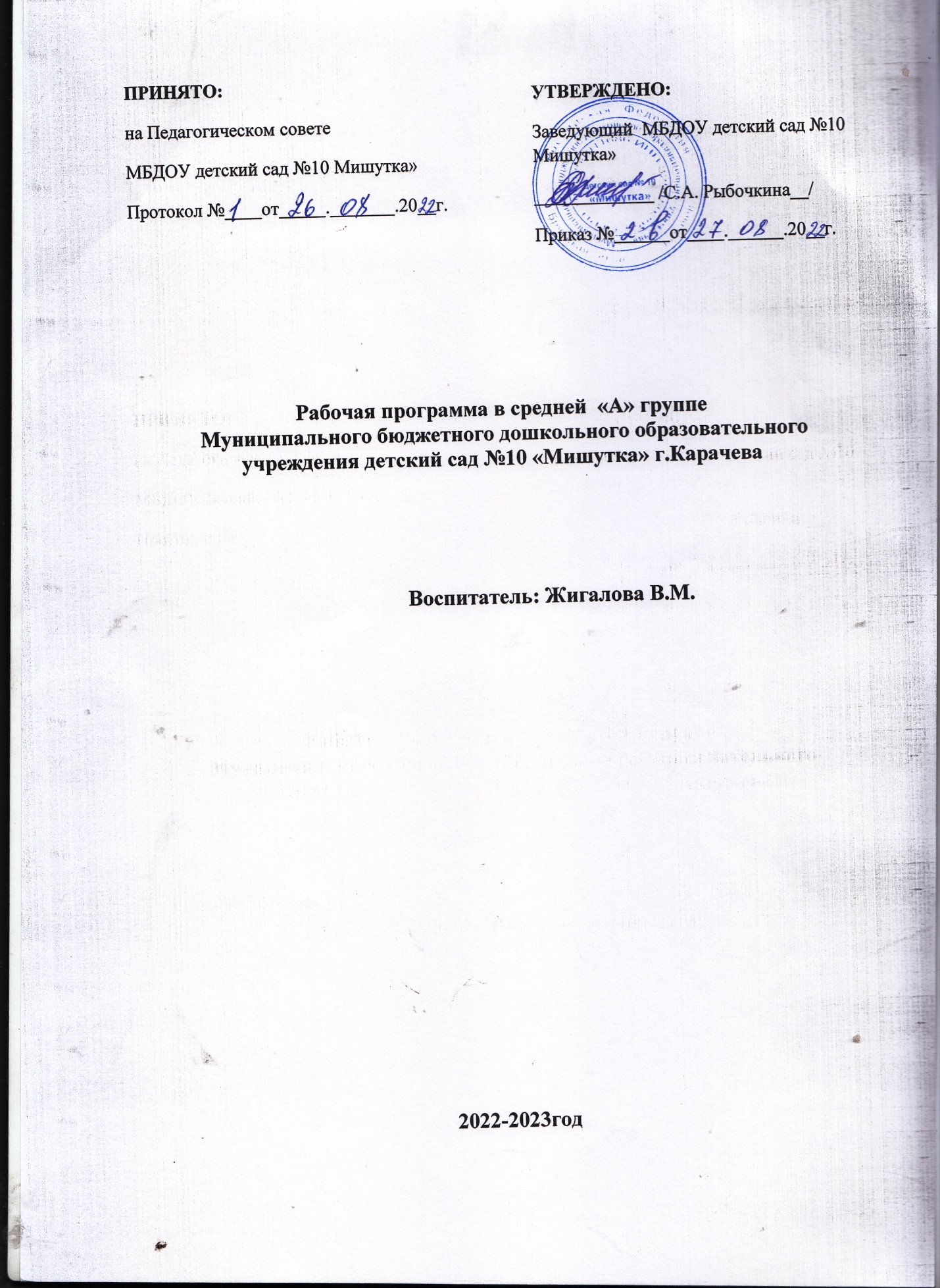 Рабочая программа воспитателя подготовительной  группы Муниципального бюджетного дошкольного образовательного учреждения детский сад №10 «Мишутка» г. Карачева                 Воспитатели: Васюкова И.Г.                                              Васюкова Н.Л.2022-2023годОглавлениеI.   Целевой раздел1.  Пояснительная запискаРабочая  программа воспитателя  подготовительной группы Муниципального бюджетного дошкольного образовательного учреждения детский сад № 10 «Мишутка» г. Карачева спроектирована с учетом ФГОС дошкольного образования, особенностей  образовательного учреждения,   образовательных потребностей и запросов  воспитанников. Рабочая программа подготовительной группы  дошкольного образования МБДОУ детский  сад №10 «Мишутка» г. Карачева разработана   с учетом основной образовательной программы ДОУ основанной на  образовательной программе дошкольного образования «От рождения до школы» под редакцией Н.Е. Вераксы, Т.С. Комаровой, Э.М.Дорофеевой.Определяет цель, задачи, планируемые результаты, содержание и организацию образовательного процесса на ступени  дошкольного образования.                                                                                                                                                                                              Программа направлена на создание условий развития ребенка открывающих возможности для его позитивной социализации, его личностного развития, развития инициативы и творческих способностей на основе сотрудничества со взрослыми и сверстниками и соответствующим возрасту видам деятельности; на создание развивающей образовательной среды, которая представляет собой систему условий социализации и индивидуализации детей. Программа разработана  разработана в соответствии с основными нормативно-правовыми документами: -  Федеральный закон от 29.12.2012  № 273-ФЗ  «Об образовании в Российской Федерации»;  - Федеральный государственный образовательный стандарт дошкольного образования (Утвержден приказом Министерства образования и науки Российской Федерации от 17 октября . N 1155);-Санитарно-эпидемиологические требования к устройству, содержанию и организации режима работы  дошкольных образовательных организаций» (Утверждены  постановлением Главного государственного санитарного врача Российской Федерации  от 28.09. 2020 года №28  «Об утверждении САНПИН»  СП 2.4.3648-20)                                         - Приказ Министерства образования и науки России от 30.08.2013 г. № 1014 «Об утверждении порядка организации и осуществления образовательной деятельности по образовательным программам дошкольного образования».- Приказ Министерства образования и науки России от 20.09.2013 г. № 1082 «Об утверждении Положения о психолого-медико-педагогической комиссии».- Письмо Министерства образования и науки России от 17.11.2011 г. № 03-877 «О реализации приказа Министерства образования и науки России от 20.07.2011 г. № 2151- «Примерный перечень игрового оборудования для учебно-методического обеспечения дошкольных образовательных учреждений и групп для детей дошкольного возраста, организованных в образовательных учреждениях».- План действий по обеспечению введения ФГОС дошкольного образования (утвержден 31.12.2013 г. первым зам. Министра образования и науки РФ).- Письмо Департамента общего образования Министерства образования и науки России от 28.02.2014 г. № 08-249 «Комментарии к ФГОС дошкольного образования».В соответствии с локальным актом учреждения:- Уставом Муниципального бюджетного дошкольного образовательного учреждения детский сад №10 «Мишутка»  г. Карачева1.1 Цель и задачи Программы Программа направлена на создание условий развития ребенка 6-7 лет, открывающих возможности для его позитивной социализации, личностного развития, развития инициативы и творческих способностей на основе сотрудничества со взрослыми и сверстниками и соответствующим возрасту видам деятельности,  создание развивающей образовательной среды, которая представляет собой систему условий социализации и индивидуализации детей.Ведущие цели Программы - создание благоприятных условий для полноценного проживания ребенком дошкольного детства, формирование основ базовой культуры личности, всестороннее развитие психических и физических качеств в соответствии с возрастными и индивидуальными особенностями, подготовка к жизни в современном обществе, формирование предпосылок к учебной деятельности, обеспечение безопасности жизнедеятельности дошкольника 6-7 лет. Эти цели реализуются в процессе разнообразных видов детской деятельности: игровой, коммуникативной, трудовой, познавательно-исследовательской, продуктивной (изобразительная, конструктивная и др.), музыкальной, чтения. Для достижения целей Программы первостепенное значение имеет решение следующих задач:• забота о здоровье, эмоциональном благополучии и своевременном всестороннем развитии каждого ребенка; • создание в группе атмосферы гуманного и доброжелательного отношения ко всем воспитанникам, что позволяет растить их общительными, добрыми, любознательными, инициативными, стремящимися к самостоятельности и творчеству; • максимальное использование разнообразных видов детской деятельности, их интеграция в целях повышения эффективности воспитательно-образовательного процесса в старшей группе ДОУ; • творческая организация воспитательно-образовательного процесса; • вариативность использования образовательного материала, позволяющая развивать творчество детей 6-7 лет  в соответствии с интересами и наклонностями каждого ребенка; • уважительное отношение к результатам детского творчества; • единство подходов к воспитанию детей в  ДОУ и семье; Программа сформирована, как программа психолого-педагогической поддержки, позитивной социализации и индивидуализации, развития личности детей подготовительной группы  и определяет комплекс основных характеристик дошкольного образования.1.2. Принципы и подходы в организации образовательного процесса подготовительной  группы ДОУПрограмма направлена на всестороннее развитие детей 6-7 лет, формирование их духовных и общечеловеческих ценностей, а также способностей и интегративных качеств. В Программе отсутствуют жесткая регламентация знаний детей и предметный центризм в обучении. Программа построена с учетом следующих принципов:• развивающего образования, целью которого является развитие ребенка 6-7 лет; • сочетает принципы научной обоснованности и практической применимости; • соответствует критериям полноты, необходимости и достаточности (позволяя решать поставленные цели и задачи при использовании разумного «минимума» материала); • обеспечивает единство воспитательных, развивающих и обучающих целей и задач процесса образования детей старшего дошкольного возраста, в ходе реализации которых формируются такие качества, которые являются ключевыми в развитии дошкольников; • принципа интеграции образовательных областей в соответствии с возрастными возможностями и особенностями детей 6-7 лет, спецификой и возможностями образовательных областей; • основывается на комплексно-тематическом принципе построения образовательного процесса; • предусматривает решение программных образовательных задач в совместной деятельности взрослого и детей и самостоятельной деятельности старших дошкольников не только в рамках непосредственно образовательной деятельности, но и при проведении режимных моментов; • предполагает построение образовательного процесса в подготовительной  группе на адекватных возрасту формах работы с детьми; • допускает варьирование образовательного процесса в подготовительной группе в зависимости от региональных особенностей; • строится с учетом соблюдения преемственности между детским садом и начальной школой, сотрудничество с семьей. 1.3.    Характеристика возрастных особенностей воспитанников от 6 до 7 летПодготовительную группу « солнышко» посещает  24 ребенок: 17–мальчиков ,7- девочек.Дети активные, любознательные.В сюжетно-ролевых играх дети подготовительной к школе группы начинают осваивать сложные взаимодействия людей, отражающие характерные значимые жизненные ситуации, например, свадьбу, рождение ребенка, болезнь, трудоустройство и т. д.Игровые действия детей становятся более сложными, обретают особый смысл, который не всегда открывается взрослому. Игровое пространство усложняется. В нем может быть несколько центров, каждый из которых поддерживает свою сюжетную линию. При этом дети способны отслеживать поведение партнеров по всему игровому пространству и менять свое поведение в зависимости от места в нем. Так, ребенок уже обращается к продавцу не просто как покупатель, а как покупатель-мама или покупатель-шофер и т. п. Исполнение роли акцентируется не только самой ролью, но и тем, в какой части игрового пространства эта роль воспроизводится. Например, исполняя роль водителя автобуса, ребенок командует пассажирами и подчиняется инспектору ГИБДД. Если логика игры требует появления новой роли, то ребенок может по ходу игры взять на себя новую роль, сохранив при этом роль, взятую ранее. Дети могут комментировать исполнение роли тем или иным участником игры.В подготовительной к школе группе завершается дошкольный возраст. Его основные достижения связаны с освоением мира вещей как предметов человеческой культуры; освоением форм позитивного общения с людьми; развитием половой идентификации, формированием позиции школьника.К концу дошкольного возраста ребенок обладает высоким уровнем познавательного и личностного развития, что позволяет ему в дальнейшем успешно учиться в школе.К 7 годам формируются предпосылки для успешного перехода на следующую ступень образования. Эти возрастные новообразования представлены лишь в виде возможностей, мера осуществимости которых определяется социальной ситуацией развития ребенка, тем, кто и как воспитывает его, в какую деятельность вовлечен ребенок, с кем он ее осуществляет.От особенностей стимулирования или организации деятельности детей взрослыми зависит успех в психическом и физическом развитии ребенка, и, таким образом, наряду с восходящей линией (собственное развитие) может быть и иная "кривая" личностных изменений (выражающая регрессивные или застойные тенденции); каждому шагу развития сопутствует возможность проявления и закрепления негативных новообразований, о сути которых должны знать взрослые.»У детей 6-7 лет развитие речи достигает довольно высокого уровня. Большинство старших дошкольников правильно произносят все звуки родного языка, могут регулировать силу голоса, темп речи, интонацию вопроса, радости, удивления. К подготовительной группе накапливается значительный запас слов, продолжается обогащение лексики (словарного состава, совокупности слов, употребляемых ребенком), однако особое внимание уделяется ее качественной стороне: увеличению лексического запаса словами сходного (синонимы) или противоположного (антонимы) значения, а также многозначными словами.В  подготовительной группе основном завершается важнейший этап развития речи детей – усвоение грамматической системы языка. Дети подготовительной группы активно осваивают навыки построения разных типов текстов (описания, повествования, рассуждения). В процессе развития связной речи дети начинают также активно пользоваться разными способами связи слов внутри предложения, между предложениями и между частями высказывания, соблюдая при этом его структуру. Вместе с тем можно отметить и другие особенности в речи старших дошкольников. Отдельные дети не произносят правильно все звуки родного языка (чаще всего сонорные и шипящие звуки), не умеют пользоваться интонационными средствами выразительности, регулировать скорость и громкость речи в зависимости от ситуации, допускают ошибки в образовании разных грамматических форм (родительный падеж множественного числа имен существительных, согласование существительных с прилагательными, словообразование). Вызывает затруднение правильное построение сложных синтаксических конструкций, что приводит к неправильному соединению слов в предложении и связи предложений между собой при составлении связного высказывания.Недостатки развития связной речи связаны с неумением построить связный текст, используя все структурные элементы (начало, середину, конец), и соединять различными способами цепной и параллельной связи части высказывания.В  продуктивной деятельности дети знают, что они  хотят изобразить и могут  целенаправленно следовать  к своей цели, преодолевая препятствия и не отказываясь от своего замысла, который теперь становится опережающим. Способны изображать все, что вызывает у них интерес. Созданные изображения становятся  похожи на реальный предмет, узнаваемы и включают множество  деталей. Это не только изображение отдельных предметов  и сюжетные картинки, но и иллюстрации к сказкам, событиям. Совершенствуется и усложняется техника рисования. Дети могут передавать  характерные признаки предмета: очертания формы, пропорции, цвет.  В рисовании дети могут создавать цветовые тона и оттенки, осваивать новые способы работы гуашью (по «сырому» и «сухому»),  использовать способы различного наложения цветового пятна, а цвет как средство передачи настроения, состояния, отношения к изображаемому или выделения в рисунке главного. Становятся доступны приемы декоративного украшения.В лепке дети могут создавать изображения с натуры и по представлению, также передавая характерные особенности знакомых предметов и используя разные способы лепки (пластический, конструктивный, комбинированный).В аппликации осваивают приемы вырезания одинаковых фигур или деталей из бумаги сложенной пополам, гармошкой. У них проявляется чувство цвета при выборе бумаги разных оттенков.Дети способны конструировать по схеме, фотографиям, заданным условиям, собственному замыслу постройки из разнообразного строительного материала, дополняя их архитектурными деталями. Путем складывания бумаги в разных направлениях делать игрушки. Из природного материала создавать фигурки людей, животных, героев литературных произведений.Наиболее важным достижением детей  в данной образовательной области является овладение композицией  (фризовой, линейной, центральной)  с учетом пространственных отношений, в соответствии с сюжетом и собственным замыслом. Дети могут создавать многофигурные сюжетные композиции, располагая предметы ближе, дальше. Проявляют интерес к коллективным работам и  могут договариваться между собой, хотя помощь воспитателя им все еще нужна.Мир не только устойчив в восприятии ребенка, но и может выступать как релятивный (все можно всем); складывающийся в предшествующий период развития условный план действия воплощается в элементах образного мышления, воспроизводящего и творческого продуктивного воображения; формируются основы символической функции сознания, развиваются сенсорные и интеллектуальные способности. К концу периода ребенок начинает ставить себя на место другого человека: смотреть на происходящее с позиций других и понимать мотивы их действий; самостоятельно строить образ будущего результата продуктивного действия. В отличие от ребенка раннего возраста, который способен лишь к элементарному различению таких сфер действительности, как природный и рукотворный мир, "другие люди" и "Я сам", к концу дошкольного возраста формируются представления о различных сторонах каждой из этих сфер. Зарождается оценка и самооценка. К 7 годам формируются предпосылки для успешного перехода на следующую ступень образования. 2. Планируемые результаты освоения Программы детьми подготовительной группы.Образовательная область «Социально-коммуникативное развитие»Развитие игровой деятельности:- самостоятельно отбирает или придумывает разнообразные сюжеты игр, придерживается в процессе игры намеченного замысла, оставляя место для импровизации;-находит новую трактовку роли и исполняет ее;-может моделировать предметно-игровую среду;-участвует в творческих группах по созданию спектаклей «режиссеры», «актеры», «костюмеры», «оформители».Приобщение к элементарным социальным нормам и правилам:- в дидактических играх договаривается со сверстниками об очередности ходов, выборе карт, схем; - проявляет себя терпимым и доброжелательным партнером.Формирование гендерной, семейной, гражданской принадлежности, патриотических чувств:- понимает образный строй спектакля: оценивает игру актеров, средства выразительности и оформление постановки, в беседе о просмотренном спектакле может высказать свою точку зрения.Передача детям знаний о правилах безопасности дорожного движения в качестве пешехода и пассажира транспортного средства:- соблюдает элементарные правила организованного поведения в детском саду, на улице и в транспорте, правила дорожного движения;- различает и называет специальные виды транспорта «Скорая помощь», «Пожарная», «Милиция»), объясняет их назначение.Формирование представлений об опасных для человека и окружающего мира природы ситуациях и способах поведения в них:- знает назначение светофора, узнает и называет дорожные знаки «Пешеходный переход», «Дети», «Остановка общественного транспорта», «Подземный пешеходный переход», «Пункт медицинской помощи»;- различает проезжую часть, тротуар, подземный пешеходный переход, пешеходный переход «Зебра».Приобщение к правилам безопасного для человека и окружающего мира природы поведения: знает и соблюдает элементарные правила поведения в природе (способы безопасного взаимодействия с растениями и животными, бережного отношения к окружающей природе).Развитие трудовой деятельности:- самостоятельно ухаживает за одеждой, устраняет непорядок в своем внешнем виде;- умеет планировать свою трудовую деятельность; отбирать материалы, необходимые для занятий, игр;- ответственно выполняет обязанности дежурного;- умеет создавать игрушки из природного, бросового материала, из бумаги.Воспитание ценностного отношения к собственному труду, труду других людей и его результатам:- старательно доводит начатое дело до конца, поддерживает порядок в группе и на участке детского сада;- оценивает результат своей работы;-испытывает удовольствие в процессе выполнения интересной для него и полезной для других деятельности;- радуется результатам коллективного труда.Формирование первичных представлений о труде взрослых, его роли в обществе и жизни каждого человек:- владеет знаниями о разных профессиях, в том числе творческих: художников, писателей, композиторов;- имеет представление о профессиях, связанных со спецификой родного города (села);- имеет представление о значимости труда взрослых, испытывает чувство благодарности к людям за их труд;- бережно относится к тому, что сделано руками человека.Образовательная область «Познавательное развитие»Сенсорное развитие:- различает качества предметов (величина, форма, строение, положение в пространстве, цвет и т.п.);- обследует предметы с помощью системы сенсорных эталонов и перцептивных действий;- классифицирует и группирует предметы по общим качествам и характерным деталям.Развитие познавательно-исследовательской и продуктивной (конструктивной) деятельности:- способен соотносить конструкцию предмета с его назначением;- самостоятельно отбирает необходимые для постройки детали и использует их с учетом их конструктивных свойств;- способен создавать различные конструкции объекта по рисунку, словесной инструкции, реализует собственные замыслы.Формирование элементарных математических представлений:- владеет (количественным и порядковым) счетом в пределах 10, соотносит цифру и количество предметов;- решает простые арифметические задачи на числах первого десятка;- использует способы опосредованного измерения и сравнения объектов по величине: длине, объёму, массе;- ориентируется в пространстве и на плоскости;- определяет временные отношения.Формирование целостной картины мира, расширение кругозора детей:- имеет представления о живой и неживой природе, культуре быта, рукотворном мире, своем городе, стране;- выбирает и группирует предметы окружающего мира в соответствии с познавательной задачей;- устанавливает элементарные причинно-следственные связи между природными явлениями;- использует наглядные модели и символические средства (планы, схемы, цвета) для познания окружающего мира;- знает правила поведения в природе и соблюдает их.Образовательная область «Речевое развитие»Развитие свободного общения со взрослыми и детьми:- способен участвовать в коллективной беседе (самостоятельно формулировать и задавать вопросы, аргументировано отвечать на вопросы);- свободно пользуется речью для установления контакта, поддержания и завершения разговора.Развитие всех компонентов устной речи детей (лексической стороны, грамматического строя речи, произносительной стороны речи; связной речи – диалогической и монологической форм) в различных формах и видах детской деятельности:- использует слова разных частей речи в точном соответствии с их значением, активно пользуется эмоционально-оценочной лексикой и выразительными средствами языка;- использует разнообразные способы словообразования, сложные предложения разных видов, разные языковые средства для соединения частей предложения;- правильно произносит все звуки родного языка, отчетливо произносит слова и словосочетания, проводит звуковой анализ слов;- самостоятельно пересказывает и драматизирует небольшие литературные произведения, составляет по плану и образцу описательные и сюжетные рассказы;- называет в последовательности слова в предложении, звуки и слоги в словах, различает понятия «звук», «слог», «слово», «предложение».Практическое овладение воспитанниками нормами речи:- дифференцированно использует разнообразные формулы речевого этикета в общении со взрослыми и сверстниками;- пользуется естественной интонацией разговорной речи;- соблюдает элементарные нормы слово произношения, постановки словесного ударения.Развитие литературной речи:- способен прочитать стихотворение, используя разнообразные средства выразительности;- самостоятельно пересказывает знакомые произведения, участвует в их драматизации.Приобщение к словесному искусству, в том числе развитие художественного восприятия и эстетического вкуса:- называет любимые сказки и рассказы;- называет авторов и иллюстраторов детских книг (2–4);- эмоционально реагирует на поэтические и прозаические художественные произведения;- может импровизировать на основе литературных произведений.- способен осознавать события, которых не было в личном опыте, улавливать подтекст;- способен воспринимать текст в единстве содержания и формы;- способен различать жанры литературных произведений, выделяя их характерные особенности;Формирование звуковой аналитико-синтетической активности:- воспринимает слово и предложение как самостоятельные единицы речи, правильно использует в своей речи;- способен делить предложения на слова и составлять из слов (2-4);- способен членить слова на слоги (2-4) и составлять из слогов;- способен проводить звуковой анализ слов;- понимает смыслоразличительную роль фонемы.Образовательная область «Художественно-эстетическое развитие»Приобщение к изобразительному искусству:- различает виды изобразительного искусства (живопись, графика, скульптура, архитектура, декоративно-прикладное искусство);- понимает выбор средств выразительности в произведении в соответствии с замыслом художника;- выражает собственное мнение по поводу произведения искусства, формулирует эстетические суждения.Приобщение к музыкальному искусству:-определяет жанр прослушанного произведения (марш, песня, танец);-называет инструмент, на котором исполняется музыкальное произведение.Приобщение к словесному искусству:- называет любимые сказки и рассказы;- называет авторов и иллюстраторов детских книг (2–4);- эмоционально реагирует на поэтические и прозаические художественные произведения;- может импровизировать на основе литературных произведений.Развитие продуктивной деятельности детей (рисование, лепка, аппликация, художественный труд:- использует разнообразные способы создания изображения в рисовании, лепке, аппликации- применяет традиционные техники изображения.Развитие конструктивной деятельности:- способен соотносить конструкцию предмета с его назначением;- самостоятельно отбирает необходимые для постройки детали и использует их с учетом их конструктивных свойств;- способен создавать различные конструкции объекта по рисунку, словесной инструкции, реализует собственные замыслы.Развитие музыкально-художественной деятельности:- узнаёт мелодию Государственного гимна РФ, определяет характер музыкального произведения;- различает части музыкального произведения, (вступление, заключение, запев, припев);- выделяет отдельные средства выразительности музыкального произведения (темп, динамику);- может петь индивидуально и коллективно, с сопровождением и без него, в пределах от «до» первой октавы до «ре» второй октавы, правильно передавая мелодию (ускоряя, замедляя, усиливая и ослабляя звучание), свободно артикулируя и распределяя дыхание;- умеет правильно передавать мелодию (ускоряя, замедляя, усиливая и ослабляя звучание), свободно артикулируя и распределяя дыхание;- самостоятельно придумывает мелодии, импровизирует мелодии на заданную тему, по образцу и без него;- умеет выполнять танцевальные движения: шаг с притопом, приставной шаг с приседанием, пружинящий шаг, переменный шаг, боковой галоп;- способен выразительно и ритмично двигаться в соответствии с музыкой, передавать несложный ритмический рисунок;- импровизирует под музыку соответствующего характера;- инсценирует игровые песни, придумывает варианты образных движений в играх и хороводах;- исполняет сольно или в оркестре на ударных, звуковысотных и на русских народных инструментах несложные песни и мелодии.Развитие детского творчества:- принимает участие в создании коллективных композиций пейзажного и сказочного содержания;- создает коллажи, сочетает различные техники изобразительной деятельности;- создает индивидуальные декоративные, предметные и сюжетные композиции в рисовании, лепке и аппликации на темы окружающей жизни, литературных произведений;- варьирует, интерпретирует, экспериментирует при выборе средств выразительности для передачи образа.Образовательная область «Физическое развитие»Сохранение и укрепление физического и психического здоровья детей:-легко и быстро засыпает, с аппетитом ест;-редко болеет острыми респираторно-вирусными инфекциями (1раз в год).Воспитание культурно-гигиенических навыков:-усвоил основные культурно-гигиенические навыки: быстро и правильно умывается, -насухо вытирается, пользуясь только индивидуальным полотенцем, чистит зубы, полощет -рот после еды, моет ноги перед сном;-правильно пользуется носовым платком и расческой;-следит за своим внешним видом;-быстро раздевается и одевается, вешает одежду в определенном порядке, следит за чистотой одежды и обуви.Формирование начальных представлений о здоровом образе жизни: имеет сформированные представления о здоровом образе жизни: об особенностях строения и функциями организма человека, о важности соблюдения режима дня, рациональном питании, значении двигательной активности в жизни человека, пользе и видах закаливающих процедур, роли солнечного света, воздуха и воды в жизни человека и их влиянии на здоровье.Развитие физических качеств (скоростных, силовых, гибкости, выносливости и координации):- может прыгать на мягкое покрытие (с высоты до 40см);- мягко приземляться;-прыгать в длину с места (на расстояние не менее );- с разбега ();– в высоту с разбега (не менее ) – прыгать через короткую и длинную скакалку разными способами;– может перебрасывать набивные мячи (вес );– бросать предметы в цель из разных исходных положений;– попадать в вертикальную и горизонтальную цель с расстояния 4–5 м;– метать предметы правой и левой рукой на расстояние 5–12 м;– метать предметы в движущуюся цель;– проявляет статическое и динамическое равновесие, координацию движений при выполнении сложных упражнений.Накопление и обогащение двигательного опыта (овладение основными движениями):-выполняет правильно технику всех видов основных движений: ходьбы, бега, прыжков, метания, лазанья;-умеет перестраиваться: в 3–4 колонны, в 2–3 круга на ходу,шеренги после расчета на первый-второй;-соблюдать интервалы во время передвижения;-выполняет физические упражнения из разных исходных положений четко и ритмично, в заданном темпе, под музыку, по словесной инструкции;-следит за правильной осанкой.Формирование потребности в двигательной активности и физическом совершенствовании:-участвует в играх с элементами спорта; -умеет самостоятельно организовывать подвижные игры, придумывать собственные игры;-проявляет интерес к физической культуре и спорту, отдельным достижениям в области спорта;проявляет интерес к спортивным играм и упражнениям. Планируемые результаты в формируемой части- Развитие умения работать в паре-Развитие умения работать по предложенной инструкции-Развитие умений мыслить в четкой последовательности-Хорошо владеет устной речью, может выражать свои мысли и желания-владеет построением высказывания в ситуации общения-складываются предпосылки грамотности 2.2.Целевые ориентиры образования   на этапе завершения дошкольного образования-Ребёнок овладевает основными культурными средствами, способами деятельности, проявляет инициативу и самостоятельность в разных видах деятельности - игре, общении, познавательно-исследовательской деятельности, конструировании др.; способен выбирать себе род занятий, участников по совместной деятельности.-Ребёнок обладает установкой положительного отношения к миру, к разным видам труда, другим людям и самому себе, обладает чувством собственного достоинства; активно взаимодействует со сверстниками и взрослыми, участвует в совместных играх.-Способен договариваться, учитывать интересы и чувства других, сопереживать неудачам и радоваться успехам других, адекватно проявляет свои чувства, в том числе чувство веры в себя, старается разрешать конфликты. Умеет выражать и отстаивать свою позицию по разным вопросам.-Способен сотрудничать и выполнять как лидерские, так и исполнительские функции в совместной деятельности.  -Понимает, что все люди равны вне зависимости от их социального происхождения, этнической принадлежности, религиозных и других верований, их физических и психических особенностей. -Проявляет эмпатию по отношению к другим людям, готовность прийти на помощь тем, кто в этом нуждается.-Проявляет умение слышать других и стремление быть понятым другими.-Ребёнок обладает развитым воображением, которое реализуется в разных видах деятельности, и прежде всего в игре; владеет разными формами и видами игры, различает условную и реальную ситуации умеет подчиняться разным правилам и социальным нормам. Умеет распознавать различные ситуации и адекватно их оценивать.-Ребёнок достаточно хорошо владеет устной речью, может выражать свои мысли и желания, использовать речь для выражения своих мыслей, чувств и желаний, построения речевого высказывания в ситуации общения, выделять звуки в словах, у ребенка складываются предпосылки грамотности.-У ребёнка развита крупная и мелкая моторика; он подвижен, вынослив, владеет основными движениями, может контролировать свои движения и управлять ими.-Ребёнок способен к волевым усилиям, может следовать социальным Нормам поведения и правилам в разных видах деятельности во взаимоотношениях со взрослыми и сверстниками, может соблюдать правила безопасного поведения и навыки личной гигиены.-Проявляет ответственность за начатое дело.-Ребёнок проявляет любознательность, задает вопросы взрослыми сверстникам, интересуется причинно-следственными связями, пытается самостоятельно придумывать объяснения явлениям природы и поступкам людей; склонен наблюдать, экспериментировать. Обладает начальными знаниями о себе, о природном и социальном мире, в котором он живет; знаком с произведениями детской литературы, обладает элементарными представлениями из области живой природы, естествознания, математикиII.Содержательный раздел2.Описание образовательной деятельности в соответствии с направлением развития ребёнка.Содержание Рабочей программы обеспечивает развитие личности, мотивации и способностей детей в различных видах деятельности и охватывает следующие структурные единицы, представляющие определенные направления развития и образования детей (далее -образовательные области):Социально-коммуникативное развитиеПознавательное развитиеРечевое развитиеХудожественно-эстетическое развитиеФизическое развитиеВ структуру образовательного процесса подготовительной  группы включены такие компоненты как:- образовательная деятельность - образовательная деятельность в режимных моментах;-  самостоятельная деятельность детей;- образовательная деятельность в семье.Образовательная деятельность реализуется в совместной деятельности взрослого и ребенка 6-7 лет в ходе различных видов детской деятельности (игровой, двигательной, познавательно-исследовательской, коммуникативной, продуктивной, музыкально-художественной, трудовой, а также чтения художественной литературы) или их интеграцию.Игровая деятельность, являясь основным видом детской деятельности, организуется при проведении режимных моментов, совместной деятельности взрослого и ребенка 6-7  лет, самостоятельной деятельности детей. Двигательная деятельность организуется при проведении организованной образовательной физкультурной деятельности, режимных моментов совместной деятельности взрослого и ребенка.Коммуникативная деятельность осуществляется в течение всего времени пребывания ребенка подготовительной  группы в детском саду; способствует овладению ребенком конструктивными способами и средствами взаимодействия с окружающими людьми – развитию общения со взрослыми и сверстниками, развитию всех компонентов устной речи. Трудовая деятельность организуется с целью формирования у детей 6-7  лет положительного отношения к труду, через ознакомление детей с трудом взрослых и непосредственного участия детей в посильной трудовой деятельности в детском саду и дома. Основными задачами при организации труда являются воспитание у детей потребности трудиться, участвовать в совместной трудовой деятельности, стремления быть полезным окружающим людям, радоваться результатам коллективного труда; формирование у детей первичных представлений о труде взрослых, его роли в обществе и жизни каждого человека. Данный вид деятельности включает такие направления работы с детьми как самообслуживание, хозяйственно-бытовой труд, труд в природе, ручной труд. Все оборудование и атрибуты для реализации этих направлений присутствуют. Познавательно-исследовательская деятельность организуется с целью развития у детей подготовительной группы познавательных интересов, их интеллектуального развития. Основная задача данного вида деятельности – формирование целостной картины мира, расширение кругозора. Во всех группах детского сада оборудованы уголки для проведения экспериментов.Продуктивная деятельность направлена на воспитание у детей 6-7  лет интереса к эстетике окружающей действительности, удовлетворение их потребности в самовыражении. Данный вид деятельности реализуется через рисование, лепку, аппликацию. Музыкально-художественная деятельность организуется с детьми 6-7  лет ежедневно, в определенное время и направлена на развитие у детей музыкальности, способности эмоционально воспринимать музыку. Данный вид деятельности включает такие направления работы, как слушание, пение, песенное творчество, музыкально-ритмические движения, танцевально-игровое творчество. Игра на музыкальных инструментах. Чтение детям художественной литературы направлено на формирование у них интереса к чтению (восприятия) книг. При этом решаются следующие задачи: создание целостной картины мира, формирование литературной речи, приобщение к словесному искусству, в том числе развитие художественного восприятия и эстетического вкуса. Дети 6-7  лет учатся быть слушателями, бережно обращаться с книгами. Проектирование образовательного процесса в подготовительной группе выстраивается  на основе комплексно-тематической модели. Тема реализуется в течение одной, двух недель.II.1.1.Образовательная область «СОЦИАЛЬНО-КОММУНИКАТИВНОЕ РАЗВИТИЕ»Социализация, развитие общения, нравственное воспитание.Воспитывать дружеские взаимоотношения между детьми, развивать умение самостоятельно объединяться для совместной игры и труда, заниматься самостоятельно выбранным делом, договариваться, помогать друг другу. Воспитывать организованность, дисциплинированность, коллективизм, уважение к старшим. Воспитывать заботливое отношение к малышам, пожилым людям; учить помогать им. Формировать такие качества, как сочувствие, отзывчивость, справедливость, скромность. Развивать волевые качества: умение ограничивать свои желания, выполнять установленные нормы поведения, в своих поступках следовать положительному примеру. Воспитывать уважительное отношение к окружающим. Формировать умение слушать собеседника, не перебивать без надобности. Формировать умение спокойно отстаивать свое мнение. Обогащать словарь формулами словесной вежливости (приветствие, прощание, просьбы, извинения). Расширять представления детей об их обязанностях, прежде всего в связи с подготовкой к школе. Формировать интерес к учебной деятельности и желание учиться в школе.          Ребенок в семье и сообществеОбраз Я. Развивать представление о временной перспективе личности, об изменении позиции человека с возрастом (ребенок посещает детский сад, школьник учится, взрослый работает, пожилой человек передает свой опыт другим поколениям). Углублять представления ребенка о себе в прошлом, настоящем и будущем. Закреплять традиционные гендерные представления, продолжать развивать в мальчиках и девочках качества, свойственные их полу. Семья. Расширять представления детей об истории семьи в контексте истории родной страны (роль каждого поколения в разные периоды истории страны). Рассказывать детям о воинских наградах дедушек, бабушек, родителей. Закреплять знание домашнего адреса и телефона, имен и отчеств родителей, их профессий. Детский сад. Продолжать расширять представления о ближайшей окружающей среде (оформление помещений, участка детского сада, парка, сквера). Учить детей выделять радующие глаз компоненты окружающей  среды (окраска стен, мебель, оформление участка и т. п.). Привлекать детей к созданию развивающей среды дошкольного учреждения (мини-музеев, выставок, библиотеки, конструкторских мастерских и др.); формировать умение эстетически оценивать окружающую среду, высказывать оценочные суждения, обосновывать свое мнение. Формировать у детей представления о себе как об активном члене коллектива: через участие в проектной деятельности, охватывающей детей младших возрастных групп и родителей; посильном участии в жизни  дошкольного учреждения (адаптация младших дошкольников, подготовка к праздникам, выступлениям, соревнованиям в детском саду и за его пределами и др.). Самообслуживание, самостоятельность, трудовое воспитание Культурно-гигиенические навыки. Воспитывать привычку быстро и правильно умываться, насухо вытираться, пользуясь индивидуальным полотенцем, правильно чистить зубы, полоскать рот после еды, пользоваться носовым платком и расческой. Закреплять умения детей аккуратно пользоваться столовыми приборами; правильно вести себя за столом; обращаться с просьбой, благодарить. Закреплять умение следить за чистотой одежды и обуви, замечать и устранять непорядок в своем внешнем виде, тактично сообщать товарищу о необходимости что-то поправить в костюме, прическе. Самообслуживание. Закреплять умение самостоятельно и быстро одеваться и раздеваться, складывать в шкаф одежду, ставить на место обувь, сушить при необходимости мокрые вещи, ухаживать за обувью (мыть, протирать, чистить). Закреплять умение самостоятельно, быстро и аккуратно убирать за собой постель после сна. Закреплять умение самостоятельно и своевременно готовить материалы и пособия к занятию, без напоминания убирать свое рабочее место. Общественно-полезный труд. Продолжать формировать трудовые умения и навыки, воспитывать трудолюбие. Приучать детей старательно, аккуратно выполнять поручения, беречь материалы и предметы, убирать их на место после работы. Воспитывать желание участвовать в совместной трудовой деятельности наравне со всеми, стремление быть полезными окружающим, радоваться результатам коллективного труда. Развивать умение самостоятельно объединяться для совместной игры и труда, оказывать друг другу помощь. Закреплять умение планировать трудовую деятельность, отбирать необходимые материалы, делать несложные заготовки. Продолжать учить детей поддерживать порядок в группе и на участке: протирать и мыть игрушки, строительный материал, вместе с воспитателем ремонтировать книги, игрушки (в том числе книги и игрушки  воспитанников младших групп детского сада). Продолжать учить самостоятельно наводить порядок на участке детского сада: подметать и очищать дорожки от мусора, зимой — от снега, поливать песок в песочнице; украшать участок к праздникам. Приучать детей добросовестно выполнять обязанности дежурных по столовой: полностью сервировать столы и вытирать их после еды, подметать пол. Прививать интерес к учебной деятельности и желание учиться в школе. Формировать навыки учебной деятельности (умение внимательно слушать воспитателя, действовать по предложенному им плану, а также самостоятельно планировать свои действия, выполнять поставленную задачу, правильно оценивать результаты своей деятельности). Труд в природе. Закреплять умение самостоятельно и ответственно выполнять обязанности дежурного в уголке природы: поливать комнатные растения, рыхлить почву, мыть кормушки, готовить корм для рыб, птиц, морских свинок и т. п.  Прививать детям интерес к труду в природе, привлекать их к посильному участию: осенью — к уборке овощей с огорода, сбору семян, выкапыванию луковиц, клубней цветов, перекапыванию грядок, пересаживанию цветущих растений из грунта в уголок природы; зимой — к сгребанию снега к стволам деревьев и кустарникам, выращиванию зеленого корма для птиц и животных (обитателей уголка природы), посадке корнеплодов, выращиванию с помощью воспитателя цветов к праздникам; весной — к перекапыванию земли на огороде и в цветнике, к посеву семян (овощей, цветов), высадке рассады; летом — к участию в рыхлении почвы, прополке и окучивании, поливе грядок и клумб. Уважение к труду взрослых. Расширять представления о труде взрослых, о значении их труда для общества. Воспитывать уважение к людям труда. Продолжать знакомить детей с профессиями, связанными со спецификой родного города (поселка). Развивать интерес к различным профессиям, в частности к профессиям родителей и месту их работы. Формирование основ безопасностиБезопасное поведение в природе.Формировать основы экологической культуры. Продолжать знакомить с правилами поведения на природе. Знакомить с Красной книгой, с отдельными представителями животного и растительного мира, занесенными в нее. Уточнять и расширять представления о таких явлениях природы, как гроза, гром, молния, радуга, ураган, знакомить с правилами поведения человека в этих условиях. Безопасность на дорогах. Систематизировать знания детей об устройстве улицы, о дорожном движении. Знакомить с понятиями «площадь», «бульвар», «проспект». Продолжать знакомить с дорожными знаками — предупреждающими, запрещающими и информационно-указательными. Подводить детей к осознанию необходимости соблюдать правила дорожного движения. Расширять представления детей о работе ГИБДД. Воспитывать культуру поведения на улице и в общественном транспорте. Развивать свободную ориентировку в пределах ближайшей к детскому саду местности. Формировать умение находить дорогу из дома в детский сад на схеме местности. Безопасность собственной жизнедеятельности. Формировать у детей представления о том, что полезные и необходимые бытовые предметы при неумелом обращении могут причинить вред и стать причиной беды (электроприборы, газовая плита, инструменты и бытовые предметы). Закреплять правила безопасного обращения с бытовыми предметами. Закреплять правила безопасного поведения во время игр в разное время года (купание в водоемах, катание на велосипеде, катание на санках, коньках, лыжах и др.). Подвести детей к пониманию необходимости соблюдать меры предосторожности, учить оценивать свои возможности по преодолению опасности. Формировать у детей навыки поведения в ситуациях: «Один дома», «Потерялся», «Заблудился». Формировать умение обращаться за помощью к взрослым. Расширять знания детей о работе МЧС, пожарной службы, службы скорой помощи. Уточнять знания о работе пожарных, правилах поведения при пожаре. Закреплять знания о том, что в случае необходимости взрослые звонят по телефонам «01», «02», «03». Закреплять умение называть свое имя, фамилию, возраст, домашний адрес, телефон. II.1.2.Образовательная область «ПОЗНАВАТЕЛЬНОЕ РАЗВИТИЕ»«Познавательное развитие предполагает развитие интересов детей, любознательности и познавательной мотивации; формирование познавательных действий, становление сознания; развитие воображения и творческой активности; формирование первичных представлений о себе, других людях, объектах окружающего мира, о свойствах и отношениях объектов окружающего мира (форме, цвете, размере, материале, звучании, ритме, темпе, количестве, числе, части и целом, пространстве и времени, движении и покое, причинах и следствиях и др.), о малой родине и Отечестве, представлений о социокультурных ценностях нашего народа, об отечественных традициях и праздниках, о планете Земля как общем доме людей, об особенностях ее природы, многообразии стран и народов мира»Формирование элементарных  математических представленийКоличество и счет. Развивать общие представления о множестве: умение формировать множества по заданным основаниям, видеть составные части множества, в которых предметы отличаются определенными признаками. Упражнять в объединении, дополнении множеств, удалении из множества части или отдельных его частей. Устанавливать отношения между отдельными частями множества, а также целым множеством и каждой его частью на основе счета, составления пар предметов или соединения предметов стрелками. Совершенствовать навыки количественного и порядкового счета в пределах 10. Познакомить со счетом в пределах 20 без операций над числами. Знакомить с числами второго десятка. Закреплять понимание отношений между числами натурального ряда (7 больше 6 на 1, а 6 меньше 7 на 1), умение увеличивать и уменьшать каждое число на 1 (в пределах 10). Учить называть числа в прямом и обратном порядке (устный счет), последующее и предыдущее число к названному или обозначенному цифрой, определять пропущенное число. Знакомить с составом чисел в пределах 10. Учить раскладывать число на два меньших и составлять из двух меньших большее (в пределах 10, на наглядной основе). Познакомить с монетами достоинством 1, 5, 10 копеек, 1, 2, 5, 10 рублей (различение, набор и размен монет). Учить на наглядной основе составлять и решать простые арифметические задачи на сложение (к большему прибавляется меньшее) и на вычитание (вычитаемое меньше остатка); при решении задач пользоваться знаками действий: плюс (+), минус (–) и знаком отношения равно (=). Величина.  Учить считать по заданной мере, когда за единицу счета принимается не один, а несколько предметов или часть предмета. Делить предмет на 2–8 и более равных частей путем сгибания предмета (бумаги, ткани и др.), а также используя условную меру; правильно обозначать части целого (половина, одна часть из двух (одна вторая), две части из четырех (две четвертых) и т. д.); устанавливать соотношение целого и части, размера частей; находить части целого и целое по известным частям. Формировать у детей первоначальные измерительные умения. Учить измерять длину, ширину, высоту предметов (отрезки прямых линий) с помощью условной меры (бумаги в клетку). Учить детей измерять объем жидких и сыпучих веществ с помощью условной меры. Дать представления о весе предметов и способах его измерения. Сравнивать вес предметов (тяжелее — легче) путем взвешивания их на ладонях. Познакомить с весами. Развивать представление о том, что результат измерения (длины, веса, объема предметов) зависит от величины условной меры. Форма. Уточнить знание известных геометрических фигур, их элементов (вершины, углы, стороны) и некоторых их свойств. Дать представление о многоугольнике (на примере треугольника и четырехугольника), о прямой линии, отрезке прямой. Учить распознавать фигуры независимо от их пространственного положения, изображать, располагать на плоскости, упорядочивать по размерам, классифицировать, группировать по цвету, форме, размерам. Моделировать геометрические фигуры; составлять из нескольких треугольников один многоугольник, из нескольких маленьких квадратов — один большой прямоугольник; из частей круга — круг, из четырех отрезков — четырехугольник, из двух коротких отрезков — один длинный и т. д.; конструировать фигуры по словесному описанию и перечислению их характерных свойств; составлять тематические композиции из фигур по собственному замыслу. Анализировать форму предметов в целом и отдельных их частей; воссоздавать сложные по форме предметы из отдельных частей по контурным образцам, по описанию, представлению. Ориентировка в пространстве. Учить ориентироваться на ограниченной территории (лист бумаги, учебная доска, страница тетради, книги и т. д.); располагать предметы и их изображения в указанном направлении, отражать в речи их пространственное расположение (вверху, внизу, выше, ниже, слева, справа, левее, правее, в левом верхнем (правом нижнем) углу, перед, за, между, рядом и др.). Познакомить с планом, схемой, маршрутом, картой. Развивать способность к моделированию пространственных отношений между объектами в виде рисунка, плана, схемы. Учить «читать» простейшую графическую информацию, обозначающую пространственные отношения объектов и направление их движения в пространстве: слева направо, справа налево, снизу вверх, сверху вниз; самостоятельно передвигаться в пространстве, ориентируясь на условные обозначения (знаки и символы). Ориентировка во времени. Дать детям элементарные представления о времени: его текучести, периодичности, необратимости, последовательности всех дней недели, месяцев, времен года.  Определения не даются. Учить пользоваться в речи понятиями: «сначала», «потом», «до», «после», «раньше», «позже», «в одно и то же время». Развивать «чувство времени», умение беречь время, регулировать свою деятельность в соответствии со временем; различать длительность отдельных временных интервалов (1 минута, 10 минут, 1 час). Учить определять время по часам с точностью до 1 часа. Развитие познавательно-исследовательской деятельности Познавательно-исследовательская деятельность.  Совершенствовать характер и содержание обобщенных способов исследования объектов с помощью специально созданной системы сенсорных эталонов и перцептивных действий, осуществлять их оптимальный выбор в соответствии с познавательной задачей. Создавать условия для самостоятельного установления связей и отношений между системами объектов и явлений с применением различных средств. Совершенствовать характер действий экспериментального характера, направленных на выявление скрытых свойств объектов. Совершенствовать умение определять способ получения необходимой информации в соответствии с условиями и целями деятельности. Развивать умение самостоятельно действовать в соответствии с предлагаемым алгоритмом; ставить цель, составлять соответствующий собственный алгоритм; обнаруживать несоответствие результата и цели; корректировать свою деятельность. Учить детей самостоятельно составлять модели и использовать их в познавательно-исследовательской деятельности. Сенсорное развитие. Развивать зрение, слух, обоняние, осязание, вкус, сенсомоторные способности. Совершенствовать координацию руки и глаза; развивать мелкую моторику рук в разнообразных видах деятельности. Развивать умение созерцать предметы, явления всматриваться, вслушиваться), направляя внимание на более тонкое различение их качеств. Учить выделять в процессе восприятия несколько качеств предметов; сравнивать предметы по форме, величине, строению, положению в пространстве, цвету; выделять характерные детали, красивые сочетания цветов и оттенков, различные звуки (музыкальные, природные и др.). Развивать умение классифицировать предметы по общим качествам (форме, величине, строению, цвету). Закреплять знания детей о хроматических и ахроматических цветах. Проектная деятельность. Развивать проектную деятельность всех типов (исследовательскую, творческую, нормативную). В исследовательской проектной деятельности формировать умение уделять внимание анализу эффективности источников информации. Поощрять обсуждение проекта в кругу сверстников. Содействовать творческой проектной деятельности индивидуального и группового характера. В работе над нормативными проектами поощрять обсуждение детьми соответствующих этим проектам ситуаций и отрицательных последствий, которые могут возникнуть при нарушении установленных норм. Помогать детям в символическом отображении ситуации, проживании ее основных смыслов и выражении их в образной форме. Дидактические игры. Продолжать учить детей играть в различные дидактические игры (лото, мозаика, бирюльки и др.). Развивать умение организовывать игры, исполнять роль ведущего. Учить согласовывать свои действия с действиями ведущего и других участников игры. Развивать в игре сообразительность, умение самостоятельно решать поставленную задачу. Привлекать детей к созданию некоторых дидактических игр («Шумелки», «Шуршалки» и т. д.). Развивать и акреплять сенсорные способности. Содействовать проявлению и развитию в игре необходимых для подготовки к школе качеств: произвольного поведения, ассоциативно-образного и логического мышления, воображения, познавательной активности. Ознакомление с предметным окружением Продолжать расширять и уточнять представления детей о предметном мире. Обогащать представления о видах транспорта (наземный, подземный, воздушный, водный). Формировать представления о предметах, облегчающих труд людей на производстве (компьютер, роботы станки и т. д.); об объектах, создающих комфорт и уют в помещении и на улице. Побуждать детей к пониманию того, что человек изменяет предметы, совершенствует их для себя и других людей, делая жизнь более удобной и комфортной. Расширять представления детей об истории создания предметов. Вызывать чувство восхищения совершенством рукотворных предметов и объектов природы. Формировать понимание того, что не дала человеку природа, он создал себе сам (нет крыльев, он создал самолет; нет огромного роста, он создал кран, лестницу и т. п.). Способствовать восприятию предметного окружения как творения человеческой мысли. Углублять представления о существенных характеристиках предметов, о свойствах и качествах различных материалов. Рассказывать, что материалы добывают и производят (дерево, металл, ткань) и подводить к пониманию роли взрослого человека. Побуждать применять разнообразные способы обследования предметов (наложение, приложение, сравнение по количеству и т. д.). Ознакомление с социальным миромПродолжать знакомить с библиотеками, музеями. Углублять представления детей о дальнейшем обучении, формировать элементарные знания о специфике школы, колледжа, вуза (по возможности посетить школу, познакомиться с учителями и учениками и т. д.). Расширять осведомленность детей в сферах человеческой деятельности (наука, искусство, производство и сфера услуг, сельское хозяйство), представления об их значимости для жизни ребенка, его семьи, детского сада и общества в целом. Через экспериментирование и практическую деятельность дать детям возможность познакомиться с элементами профессиональной деятельности в каждой из перечисленных областей (провести и объяснить простейшие эксперименты с водой, воздухом, магнитом; создать коллективное панно или рисунок, приготовить что-либо; помочь собрать на прогулку младшую группу; вырастить съедобное растение, ухаживать за домашними животными). Продолжать расширять представления о людях разных профессий. Представлять детям целостный взгляд на человека труда: ответственность, аккуратность, добросовестность, ручная умелость помогают создавать разные материальные и духовные ценности. Расширять представления об элементах экономики (деньги, их история, значение для общества, бюджет семьи, разные уровни обеспеченности людей, необходимость помощи менее обеспеченным людям, благотворительность). Расширять представления о родном крае. Продолжать знакомить с достопримечательностями региона, в котором живут дети. Углублять и уточнять представления о Родине — России. Поощрять интерес детей к событиям, происходящим в стране, воспитывать чувство гордости за ее достижения. Закреплять знания о флаге, гербе и гимне России (гимн исполняется во время праздника или другого торжественного события; когда звучит гимн, все встают, а мужчины и мальчики снимают головные уборы). Развивать представления о том, что Российская Федерация (Россия) — огромная, многонациональная страна. Расширять представления о Москве — главном городе, столице России. Расширять знания о государственных праздниках. Рассказывать детям о Ю. А. Гагарине и других героях космоса. Углублять знания о Российской армии. Формировать элементарные представления об эволюции Земли (возникновение Земли, эволюция растительного и животного мира), месте человека в природном и социальном мире, происхождении и биологической обоснованности различных рас. Формировать элементарные представления об истории человечества через знакомство с произведениями искусства (живопись, скульптура, мифы и легенды народов мира), игру и продуктивные виды деятельности. Рассказывать детям о том, что Земля — наш общий дом, на Земле много разных стран; о том, как важно жить в мире со всеми народами, знать и уважать их культуру, обычаи и традиции. Расширять представления о своей принадлежности к человеческому сообществу, о детстве ребят в других странах, о правах детей в мире (Декларация прав ребенка), об отечественных и международных организациях, занимающихся соблюдением прав ребенка. . Формировать элементарные представления о свободе личности как достижении человечества. Расширять представления о родном крае. Продолжать знакомить с достопримечательностями региона, в котором живут дети. На основе расширения знаний об окружающем воспитывать патриотические и интернациональные чувства, любовь к Родине. Углублять и уточнять представления о Родине — России. Поощрять интерес детей к событиям, происходящим в стране, воспитывать чувство гордости за ее достижения. Закреплять  знания о флаге, гербе и гимне России (гимн исполняется во время праздника или другого торжественного события; когда звучит гимн, все встают, а мужчины и мальчики снимают головные уборы). Развивать представления о том, что Российская Федерация (Россия) — огромная, многонациональная страна. Воспитывать уважение к людям разных национальностей и их обычаям. Расширять представления о Москве — главном городе, столице России. Расширять знания о государственных праздниках. Рассказывать детям о Ю. А. Гагарине и других героях космоса. Углублять знания о Российской армии. Воспитывать уважение к защитникам  Отечества, к памяти павших бойцов (возлагать с детьми цветы к обелискам, памятникам и т. д.). Ознакомление с миром природыРасширять и уточнять представления детей о деревьях, кустарниках, травянистых растениях; растениях луга, сада, леса. Конкретизировать представления детей об условиях жизни комнатных растений. Знакомить со способами их вегетативного размножения (черенками, листьями, усами). Продолжать учить детей устанавливать связи между состоянием растения и условиями окружающей среды. Расширять представления о лекарственных растениях (подорожник, крапива и др.). Расширять и систематизировать знания о домашних, зимующих и перелетных птицах; домашних животных и обитателях уголка природы. Дать детям более полные представления о диких животных и особенностях их приспособления к окружающей среде. Расширять знания детей о млекопитающих, земноводных и пресмыкающихся. Расширять представления о насекомых. Знакомить с особенностями их жизни (муравьи, пчелы, осы живут большими семьями, муравьи — в муравейниках, пчелы — в дуплах, ульях). Знакомить с некоторыми формами защиты земноводных и пресмыкающихся от врагов (например, уж отпугивает врагов шипением и т. п.). Учить различать по внешнему виду и правильно называть бабочек (капустница, крапивница, павлиний глаз и др.) и жуков (божья коровка, жужелица и др.). Учить сравнивать насекомых по способу передвижения (летают, прыгают, ползают). Развивать интерес к родному краю. Воспитывать уважение к труду сельских жителей (земледельцев, механизаторов, лесничих и др.). Учить обобщать и систематизировать представления о временах года. Формировать представления о переходе веществ из твердого состояния в жидкое и наоборот. Наблюдать такие явления природы, как иней, град, туман, дождь. Закреплять умение передавать свое отношение к природе в рассказах и продуктивных видах деятельности. Объяснить, что в природе все взаимосвязано. Учить устанавливать причинно-следственные связи между природными явлениями (если исчезнут насекомые — опылители растений, то растения не дадут семян и др.). Подвести детей к пониманию того, что жизнь человека на Земле во многом зависит от окружающей среды: чистые воздух, вода, лес, почва благоприятно сказываются на здоровье и жизни человека .закреплять умение правильно вести себя в природе (любоваться красотой природы, наблюдать за растениями и животными, не нанося им вред). Оформлять альбомы о временах года: подбирать картинки, фотографии, детские рисунки и рассказы. Сезонные наблюденияОсень.  Закреплять знания детей о том, что сентябрь — первый осенний месяц. Учить замечать приметы осени (похолодало; земля от заморозков стала твердой; заледенели лужи; листопад; иней на почве). Показать обрезку кустарников, рассказать, для чего это делают. Привлекать к высаживанию садовых растений (настурция, астры) в горшки. Учить собирать природный материал (семена, шишки, желуди, листья) для изготовления поделок. Зима.  Обогащать представления детей о сезонных изменениях в природе (самые короткие дни и длинные ночи, холодно, мороз, гололед и т. д.). Обращать внимание детей на то, что на некоторых деревьях долго сохраняются плод (на рябине, ели и т. д.). Объяснить, что это корм для птиц. Учить определять свойства снега (холодный, пушистый, рассыпается, липкий и др.; из влажного, тяжелого снега лучше делать постройки). Учить детей замечать, что в феврале погода меняется (то светит солнце, то дует ветер, то идет снег, на крышах домов появляются сосульки). Рассказать, что 22 декабря — самый короткий день в году. Привлекать к посадке семян овса для птиц. Весна. Расширять представления дошкольников о весенних изменениях в природе (чаще светит солнце, зацветают подснежники; распускаются почки на деревьях и кустарниках, начинается ледоход; пробуждаются травяные лягушки, жабы, ящерицы; птицы вьют гнезда; вылетают бабочки-крапивницы; появляются муравьи). Познакомить с термометром (столбик с ртутью может быстро подниматься и опускаться, в зависимости от того, где он находится — в тени или на солнце). Наблюдать, как высаживают, обрезают деревья и кустарники. Учить замечать изменения в уголке природы (комнатные растения начинают давать новые листочки, зацветают и т. д.); пересаживать комнатные растения, в том числе способом черенкования. Учить детей выращивать цветы (тюльпаны) к Международному женскому дню. Знакомить детей с народными приметами: «Длинные сосульки — к долгой весне», «Если весной летит много паутины, лето будет жаркое» и т. п. Лето. Уточнять представления детей об изменениях, происходящих в природе (самые длинные дни и короткие ночи, тепло, жарко; бывают ливневые дожди, грозы, радуга). Объяснить, что летом наиболее благоприятные условия для роста растений: растут, цветут и плодоносят. Знакомить с народными приметами: «Радуга от дождя стоит долго — к ненастью, скоро исчезнет — к ясной погоде», «Вечером комары летают густым роем — быть теплу», «Появились опята — лето кончилось». Рассказать о том, что 22 июня — день летнего солнцестояния (самый долгий день в году: с этого дня ночь удлиняется, а день идет на убыль). Знакомить с трудом людей на полях, в садах и огородах. Воспитывать желание помогать взрослым. II.1.3.Образовательная область «РЕЧЕВОЕ РАЗВИТИЕ»«Речевое развитие включает владение речью, как средством общения и культуры; обогащение активного словаря; развитие связной, грамматически правильной диалогической и монологической речи; развитие речевого творчества; развитие звуковой и интонационной культуры речи, фонематического слуха; знакомство с книжной культурой, детской литературой, понимание на слух текстов различных жанров детской литературы; формирование звуковой аналитико-синтетической активности,  как предпосылки обучения грамоте».Развивающая речевая среда. Приучать детей — будущих школьников — проявлять инициативу с целью получения новых знаний. Совершенствовать речь как средство общения. Выяснять, что дети хотели бы увидеть своими глазами, о чем хотели бы узнать, в какие настольные и интеллектуальные игры хотели бы научиться играть, какие мультфильмы готовы смотреть повторно и почему, какие рассказы (о чем) предпочитают слушать и т. п. Опираясь на опыт детей и учитывая их предпочтения, подбирать наглядные материалы для самостоятельного восприятия с последующим обсуждением с воспитателем и сверстниками. Уточнять высказывания детей, помогать им более точно характеризовать объект, ситуацию; учить высказывать предположения и делать простейшие выводы, излагать свои мысли понятно для окружающих. Продолжать формировать умение отстаивать свою точку зрения. Помогать осваивать формы речевого этикета. Продолжать содержательно, эмоционально рассказывать детям об интересных фактах и событиях. Приучать детей к самостоятельности суждений. Формирование словаря. Продолжать работу по обогащению бытового, природоведческого, обществоведческого словаря детей. Побуждать детей интересоваться смыслом слова. Совершенствовать умение использовать разные части речи в точном соответствии с их значением и целью высказывания. Помогать детям осваивать выразительные средства языка.  Звуковая культура речи. Совершенствовать умение различать на слух и в произношении все звуки родного языка. Отрабатывать дикцию: учить детей внятно и отчетливо произносить слова и словосочетания с естественными интонациями. Совершенствовать фонематический слух: учить называть слова с определенным звуком, находить слова с этим звуком в предложении, определять место звука в слове. Отрабатывать интонационную выразительность речи. Грамматический строй речи. Продолжать упражнять детей в согласовании слов в предложении. Совершенствовать умение образовывать (по образцу) однокоренные слова, существительные с суффиксами, глаголы с приставками, прилагательные в сравнительной и превосходной степени. Помогать правильно строить сложноподчиненные предложения, использовать языковые средства для соединения их частей (чтобы, когда, потому что, если, если бы и т. д.). Связная речь. Продолжать совершенствовать диалогическую и монологическую формы речи. Формировать умение вести диалог между воспитателем и ребенком, между детьми; учить быть доброжелательными и корректными собеседниками, воспитывать культуру речевого общения. Продолжать учить содержательно и выразительно пересказывать лите-ратурные тексты, драматизировать их. Совершенствовать умение составлять рассказы о предметах, о содержании картины, по набору картинок с последовательно развивающимся действием. Помогать составлять план рассказа и придерживаться его. Развивать умение составлять рассказы из личного опыта. Продолжать совершенствовать умение сочинять короткие сказки на заданную тему. Подготовка к обучению грамоте. Дать представления о предложении (без грамматического определения). Упражнять в составлении предложений, членении простых предложений (без союзов и предлогов) на слова с указанием их последовательности. Учить детей делить двусложные и трехсложные слова с открытыми слогами (на-ша Ма-ша, ма-ли-на, бе-ре-за) на части. Учить составлять слова из слогов (устно). Учить выделять последовательность звуков в простых словахПриобщение к художественной литературеПродолжать развивать интерес детей к художественной литературе. Пополнять литературный багаж сказками, рассказами, стихотворениями, загадками, считалками, скороговорками. Воспитывать читателя, способного испытывать сострадание и сочувствие к героям книги, отождествлять себя с полюбившимся персонажем. Развивать у детей чувство юмора. Обращать внимание детей на выразительные средства (образные слова и выражения, эпитеты, сравнения); помогать почувствовать красоту и выра-зительность языка произведения; прививать чуткость к поэтическому слову. Продолжать совершенствовать художественно-речевые исполнительские навыки детей при чтении стихотворений, в драматизациях (эмоциональность исполнения, естественность поведения, умение интонацией, жестом, мимикой передать свое отношение к содержанию литературной фразы). Помогать детям объяснять основные различия между литературными жанрами: сказкой, рассказом, стихотворением. Продолжать знакомить детей с иллюстрациями известных художников. Примерный  список литературыРусский фольклорПесенки.«Лиса рожью шла...»; «Чигарики-чок-чигарок...»; «Зима пришла...»; «Идет матушка-весна...»; «Когда солнышко взойдет, роса на землю падет..Календарные обрядовые песни: «Коляда! Коляда! А бывает коляда...»; «Коляда, коляда, ты подай пирога...»; «Как пошла коляда...»; «Как на масляной неделе...»; «Тин-тин-ка...»; «Масленица, Масленица!».Прибаутки: «Братцы, братцы!..»; «Федул, что губы надул?..»; «Ты пирог съел?»; «Где кисель — тут и сел»; «Глупый Иван...»; «Сбил-сколотил — вот колесо».Небылицы«Богат Ермошка», «Вы послушайте, ребята».Сказки и былины. «Илья Муромец и Соловей-разбойник» (запись А. Гильфердинга, отрывок); «Василиса Прекрасная» (из сборника сказок А. Афанасьева); «Волк и лиса», обр. И. Соколова-Микитова; «Добрыня и Змей», пересказ Н. Колпаковой; «Снегурочка» (по народным сюжетам); «Садко» (запись П. Рыбникова, отрывок); «Семь Симеонов — семь работников», обр. И. Карнауховой; «Сынко-Филипко», пересказ Е. Поленовой; «Не плюй в колодец — пригодится воды напиться», обр. К. Ушинского.Фольклор народов мираПесенки.Перчатки», «Кораблик», пер с англ. С. Маршака; «Мы пошли по ельнику», пер. со швед. И. Токмаковой; «Что я видел», «Трое гуляк», пер. с франц. Н. Гернет и С. Гиппиус; «Ой, зачем ты, жаворонок...», укр., обр. Г. Литвака; «Улитка», молд., обр. И. Токмаковой.Сказки.Из сказок Ш. Перро (франц.): «Кот в сапогах», пер. Т. Габбе; «Айога», нанайск., обр. Д. Нагишкина; «Каждый свое получил», эстон., обр. М. Булатова; «Голубая птица», туркм., обр. А. Александровой и М. Туберовского; «Беляночка и Розочка», пер. с нем. Л. Кон; «Самый красивый наряд на свете», пер. с япон. В. Марковой.Произведения поэтов и писателей РоссииПоэзия.М. Волошин. «Осенью»; С. Городецкий. «Первый снег»; М. Лермонтов. «Горные вершины» (из Гете); Ю. Владимиров. «Оркестр»; Г. Сапгир. «Считалки, скороговорки»; С. Есенин. «Пороша»; А. Пушкин. «Зима! Крестьянин, торжествуя...» (из романа «Евгений Онегин»), «Птичка»; П. Соловьева. «День и ночь»; Н. Рубцов. «Про зайца»; Э. Успенский. «Страшная история», «Память»; А. Блок. «На лугу»; С. Городецкий. «Весенняя песенка»; В. Жуковский. «Жаворонок» (в сокр.); Ф. Тютчев. «Весенние воды»; А. Фет. «Уж верба вся пушистая» (отрывок); Н. Заболоцкий. «На реке».Проза.А. Куприн. «Слон»; М. Зощенко. «Великие путешественники»; К. Коровин. «Белка» (в сокр.); С. Алексеев. «Первый ночной таран»; Н. Телешов. «Уха» (в сокр.); Е. Воробьев. «Обрывок провода»; Ю. Коваль. «Русачок-травник», «Стожок»; Е. Носов. «Как ворона на крыше заблудилась»; С. Романовский. «На танцах».Литературные сказки.А. Пушкин. «Сказка о мертвой царевне и о семи богатырях»; А. Ремизов. «Хлебный голос», «Гуси-лебеди»; К. Паустовский. «Теплый хлеб»; В. Даль. «Старик-годовик»; П. Ершов. «Конек-Горбунок»; К. Ушинский. «Слепая лошадь»; К. Драгунская. «Лекарство от послушности»; И. Соколов-Микитов.«Соль земли»; Г. Скребицкий. «Всяк по-своему».Произведения поэтов и писателей разных странПоэзия.Л. Станчев. «Осенняя гамма», пер. с болг. И. Токмаковой; Б. Брехт. «Зимний разговор через форточку», пер. с нем. К. Орешина; Э. Лир. «Лимерики» («Жил-был старичок из Гонконга...», «Жил-был старичок из Винчестера...», «Жила на горе старушонка...», «Один старикашка с косою...»), пер. с англ. Г. Кружкова.Литературные сказки.Х.-К. Андерсен. «Дюймовочка», «Гадкий утенок», пер. с дат. А. Ганзен; Ф. Зальтен. «Бемби», пер. с нем. Ю. Нагибина; А. Линдгрен. «Принцесса, не желающая играть в куклы», пер. со швед. Е. Соловьевой; С. Топелиус. «Три ржаных колоска», пер. со швед. А. Любарской.Произведения для заучивания наизусть Я. Аким. «Апрель»; П. Воронько. «Лучше нет родного края», пер. с укр. С. Маршака; Е. Благинина. «Шинель»; Н. Гернет и Д. Хармс. «Очень-очень вкусный пирог»; С. Есенин. «Береза»; С. Маршак. «Тает месяц молодой...»; Э. Мошковская. «Добежали до вечера»; В. Орлов. «Ты лети к нам, скворушка...»; А. Пушкин. «Уж небо осенью дышало...» (из «Евгения Онегина»); Н. Рубцов. «Про зайца»; И. Суриков. «Зима»; П. Соловьева. «Подснежник»; Ф. Тютчев. «Зима недаром злится» (по выбору воспитателя).Для чтения в лицахК. Аксаков. «Лизочек»; А. Фройденберг. «Великан и мышь», пер. с нем. Ю. Коринца; Д. Самойлов. «У Слоненка день рождения» (отрывки); Л. Левин. «Сундук»; С. Маршак. «Кошкин дом» (отрывки).Дополнительная литератураСказки.«Белая уточка», рус., из сборника сказок А. Афанасьева; «Мальчик с пальчик», из сказок Ш. Перро, пер. с фран. Б. Дехтерева.Поэзия.«Вот пришло и лето красное...», рус. нар. песенка; А. Блок. «На лугу»; Н. Некрасов. «Перед дождем» (в сокр.); А. Пушкин. «За весной, красой природы...» (из поэмы «Цыганы»); А. Фет. «Что за вечер...» (в сокр.); С. Черный. «Перед сном», «Волшебник»; Э. Мошковская. «Хитрые старушки», «Какие бывают подарки»; В. Берестов. «Дракон»; Л. Фадеева. «Зеркало в витрине»; И. Токмакова. «Мне грустно»; Д. Хармс. «Веселый старичок», «Иван Торопышкин»; М. Валек. «Мудрецы», пер. со словац. Р. Сефа.Проза.Д. Мамин-Сибиряк. «Медведко»; А. Раскин. «Как папа бросил мяч под автомобиль», «Как папа укрощал собачку»; М. Пришвин. «Курица на столбах»; Ю. Коваль. «Выстрел».Литературные сказки.А. Усачев. «Про умную собачку Соню» (главы); Б. Поттер. «Сказка про Джемайму Нырни в лужу», пер. с англ. И. Токмаковой; М. Эме. «Краски», пер. с франц. И. КузнецовII.1.4 .Образовательнаяобласть  «Художественно-эстетическое развитие»Развивать эстетическое восприятие, чувство ритма, художественный вкус, эстетическое отношение к окружающему, к искусству и художественной деятельности. Формировать интерес к классическому и народному искусству (музыке, изобразительному искусству, литературе, архитектуре). Формировать основы художественной культуры. Развивать интерес к искусству. Закреплять знания об искусстве как виде творческой деятельности людей, о видах искусства (декоративно-прикладное, изобразительное искусство, литература, музыка, архитектура, театр, танец, кино, цирк). Расширять знания детей об изобразительном искусстве, развивать художественное восприятие произведений изобразительного искусства. Продолжать знакомить детей с произведениями живописи: И. Шишкин («Рожь», «Утро в сосновом лесу»), И. Левитан («Золотая осень», «Март», «Весна. Большая вода»), А. Саврасов («Грачи прилетели»), А. Пластов («Полдень», «Летом», «Сенокос»), В. Васнецов («Аленушка», «Богатыри», «Иван-царевич на Сером волке») и др. Обогащать представления о скульптуре малых форм, выделяя образные средства выразительности (форму, пропорции, цвет, характерные детали, позы, движения и др.). Расширять представления о художниках — иллюстраторах детской книги (И. Билибин, Ю. Васнецов, В. Конашевич, В. Лебедев, Т. Маврина, Е. Чарушин и др.). Продолжать знакомить с народным декоративно-прикладным искусством (гжельская, хохломская, жостовская, мезенская роспись), с керамическими изделиями, народными игрушками. Продолжать знакомить с архитектурой, закреплять и обогащать знания детей о том, что существуют здания различного назначения (жилые дома, магазины, кинотеатры, детские сады, школы и др.). Развивать умение выделять сходство и различия архитектурных сооружений одинакового назначения. Формировать умение выделять одинаковые части конструкции и особенности деталей. Познакомить со спецификой храмовой архитектуры: купол, арки, аркатурный поясок по периметру здания, барабан (круглая часть под куполом) и т. д. Знакомить с архитектурой с опорой на региональные особенности местности, в которой живут дети. Рассказать детям о том, что, как и в каждом виде искусства, в архитектуре есть памятники, которые известны во всем мире: в России это Кремль, собор Василия Блаженного, Зимний дворец, Исаакиевский собор, Петергоф, памятники Золотого кольца и другие — в каждом городе свои. Развивать умения передавать в художественной деятельности образы архитектурных сооружений, сказочных построек. Поощрять стремление изображать детали построек (наличники, резной подзор по контуру крыши). Расширять представления детей о творческой деятельности, ее особенностях; формировать умение называть виды художественной деятельности, профессии деятелей искусства (художник, композитор, артист, танцор, певец, пианист, скрипач, режиссер, директор театра, архитектор и т. п). Развивать эстетические чувства, эмоции, переживания; умение самостоятельно создавать художественные образы в разных видах деятельности. Формировать представление о значении органов чувств человека для художественной деятельности, формировать умение соотносить органы чувств с видами искусства (музыку слушают, картины рассматривают, стихи читают и слушают и т. д.). Знакомить с историей и видами искусства; формировать умение различать народное и профессиональное искусство. Организовать посещение выставки, театра, музея, цирка (совместно с родителями). Расширять представления о разнообразии народного искусства, художественных промыслов (различные виды материалов, разные регионы страны и мира). Воспитывать интерес к искусству родного края; любовь и бережное отношение к произведениям искусства. Поощрять активное участие детей в художественной деятельности по собственному желанию и под руководством взрослого.Изобразительная деятельностьФормировать у детей устойчивый интерес к изобразительной деятельности. Обогащать сенсорный опыт, включать в процесс ознакомления с предметами движения рук по предмету. Продолжать развивать образное эстетическое восприятие, образные представления, формировать эстетические суждения; учить аргументированно и развернуто оценивать изображения, созданные как самим ребенком, так и его сверстниками, обращая внимание на обязательность доброжелательного и уважительного отношения к работам товарищей. Формировать эстетическое отношение к предметам и явлениям окружающего мира, произведениям искусства, к художественно-творческой деятельности. Воспитывать самостоятельность; учить активно и творчески применять ранее усвоенные способы изображения в рисовании, лепке и аппликации, используя выразительные средства. Продолжать учить детей рисовать с натуры; развивать аналитические способности, умение сравнивать предметы между собой, выделять особенности каждого предмета; совершенствовать умение изображать предметы, передавая их форму, величину, строение, пропорции, цвет, композицию. Продолжать развивать коллективное творчество. Воспитывать стремление действовать согласованно, договариваться о том, кто какую часть работы будет выполнять, как отдельные изображения будут объединяться в общую картину. Формировать умение замечать недостатки своих работ и исправлять их; вносить дополнения для достижения большей выразительности создаваемого образа. Предметное рисование.  Совершенствовать умение изображать предметы по памяти и с натуры; развивать наблюдательность, способность замечать характерные особенности предметов и передавать их средствами рисунка (форма, пропорции, расположение на листе бумаги). Совершенствовать технику изображения. Продолжать развивать свободу и одновременно точность движений руки под контролем зрения, их плавность, ритмичность. Расширять набор материалов, которые дети могут использовать в рисовании (гуашь, акварель, сухая и жирная пастель, сангина, угольный карандаш, гелевая ручка и др.). Предлагать соединять в одном рисунке разные материалы для создания выразительного образа. Учить новым способам работы с уже знакомыми материалами (например, рисовать акварелью по сырому слою); разным способам создания фона для изображаемой картины: при рисовании акварелью и гуашью — до создания основного изображения; при рисовании пастелью и цветными карандашами фон может быть подготовлен как в начале, так и по завершении основного изображения. Продолжать формировать умение свободно владеть карандашом при выполнении линейного рисунка, учить плавным поворотам руки при рисовании округлых линий, завитков в разном направлении (от веточки и от конца завитка к веточке, вертикально и горизонтально), учить осуществлять движение всей рукой при рисовании длинных линий, крупных форм, одними пальцами — при рисовании небольших форм и мелких деталей, коротких линий, штрихов, травки (хохлома), оживок (городец) и др. Учить видеть красоту созданного изображения и в передаче формы, плавности, слитности линий или их тонкости, изящности, ритмичности расположения линий и пятен, равномерности закрашивания рисунка; чувствовать плавные переходы оттенков цвета, получившиеся при равномерном закрашивании и регулировании нажима на карандаш. Развивать представление о разнообразии цветов и оттенков, опираясь на реальную окраску предметов, декоративную роспись, сказочные сюжеты; учить создавать цвета и оттенки. Постепенно подводить детей к обозначению цветов, например, включающих два оттенка (желто-зеленый, серо-голубой) или уподобленных природным (малиновый, персиковый и т. п.). Обращать их внимание на изменчивость цвета предметов (например, в процессе роста помидоры зеленые, а созревшие — красные). Учить замечать изменение цвета в природе в связи с изменением погоды (небо голубое в солнечный день и серое в пасмурный). Развивать цветовое восприятие в целях обогащения колористической гаммы рисунка. Учить детей различать оттенки цветов и передавать их в рисунке, развивать восприятие, способность наблюдать и сравнивать цвета окружающих предметов, явлений (нежно-зеленые только что появившиеся листочки, бледно-зеленые стебли одуванчиков и их темно-зеленые листья и т. п.). Сюжетное рисование.  Продолжать учить детей размещать изображения на листе в соответствии с их реальным расположением (ближе или дальше от рисующего; ближе к нижнему краю листа — передний план или дальше от него — задний план); передавать различия в величине изображаемых предметов (дерево высокое, цветок ниже дерева; воробышек маленький, ворона большая и т. п.). Формировать умение строить композицию рисунка; передавать движения людей и животных, растений, склоняющихся от ветра. Продолжать формировать умение передавать в рисунках,  как сюжеты народных сказок, так и авторских произведений (стихотворений, сказок, рассказов); проявлять самостоятельность в выборе темы, композиционного и цветового решения. Декоративное рисование. Продолжать развивать декоративное творчество детей; умение создавать узоры по мотивам народных росписей, уже знакомых детям и новых (городецкая, гжельская, хохломская, жостовская, мезенская роспись и др.). Учить детей выделять и передавать цветовую гамму народного декоративного искусства определенного вида. Закреплять умение создавать композиции на листах бумаги разной формы, силуэтах предметов и игрушек; расписывать вылепленные детьми игрушки. Закреплять умение при составлении декоративной композиции на основе того или иного вида народного искусства использовать xapaктерные для него элементы узора и цветовую гамму. Лепка. Развивать творчество детей; учить свободно использовать для создания образов предметов, объектов природы, сказочных персонажей разнообразные приемы, усвоенные ранее; продолжать учить передавать форму основной части и других частей, их пропорции, позу, характерные особенности изображаемых объектов; обрабатывать поверхность формы движениями пальцев и стекой. Продолжать формировать умение передавать характерные движения человека и животных, создавать выразительные образы (птичка подняла крылышки, приготовилась лететь; козлик скачет, девочка танцует; дети делают гимнастику — коллективная композиция). Учить детей создавать скульптурные группы из двух-трех фигур, развивать чувство композиции, умение передавать пропорции предметов, их соотношение по величине, выразительность поз, движений, деталей. Декоративная лепка.  Продолжать развивать навыки декоративной лепки; учить использовать разные способы лепки (налеп, углубленный рельеф), применять стеку. Учить при лепке из глины расписывать пластину, создавать узор стекой; создавать из глины, разноцветного пластилина предметные и сюжетные, индивидуальные и коллективные композиции. Аппликация.  Продолжать учить создавать предметные и сюжетные изображения с натуры и по представлению: развивать чувство композиции (учить красиво располагать фигуры на листе бумаги формата, соответствующего пропорциям изображаемых предметов). Развивать умение составлять узоры и декоративные композиции из геометрических и растительных элементов на листах бумаги разной формы; изображать птиц, животных по замыслу детей и по мотивам народного искусства. Закреплять приемы вырезания симметричных предметов из бумаги, сложенной вдвое; несколько предметов или их частей из бумаги, сложенной гармошкой. При создании образов поощрять применение разных приемов вырезания, обрывания бумаги, наклеивания изображений (намазывая их клеем полностью или частично, создавая иллюзию передачи объема); учить мозаичному способу изображения с предварительным легким обозначением карандашом формы частей и деталей картинки. Продолжать развивать чувство цвета, колорита, композиции. Поощрять проявления творчества. Прикладное творчество: работа с бумагой и картоном. Закреплять умение складывать бумагу прямоугольной, квадратной, круглой формы в разных направлениях (пилотка); использовать разную по фактуре бумагу, делать разметку с помощью шаблона; создавать игрушки-забавы (мишка-физкультурник, клюющий петушок и др.). Формировать умение создавать предметы из полосок цветной бумаги (коврик, дорожка, закладка), подбирать цвета и их оттенки при изготовлении игрушек, сувениров, деталей костюмов и украшений к праздникам. Формировать умение использовать образец. Совершенствовать умение детей создавать объемные игрушки в технике оригами. Прикладное творчество: работа с тканью. Формировать умение вдевать нитку в иголку, завязывать узелок; пришивать пуговицу, вешалку; шить простейшие изделия (мешочек для семян, фартучек для кукол, игольница) швом «вперед иголку». Закреплять умение делать аппликацию, используя кусочки ткани разнообразной фактуры (шелк для бабочки, байка для зайчика и т. д.), наносить контур с помощью мелка и вырезать в соответствии с задуманным сюжетом. Прикладное творчество: работа с природным материалом. Закреплять умение создавать фигуры людей, животных, птиц из желудей, шишек, косточек, травы, веток, корней и других материалов, передавать выразительность образа, создавать общие композиции («Лесная поляна», «Сказочные герои»). Развивать фантазию, воображение. Закреплять умение детей аккуратно и экономно использовать материалы. Конструктивно-модельная деятельностьФормировать интерес к разнообразным зданиям и сооружениям (жилые дома, театры и др.). Поощрять желание передавать их особенности в конструктивной деятельности. Учить видеть конструкцию объекта и анализировать ее основные части, их функциональное назначение. Предлагать детям самостоятельно находить отдельные конструктивные решения на основе анализа существующих сооружений. Закреплять навыки коллективной работы: умение распределять обязанности, работать в соответствии с общим замыслом, не мешая друг другу. Конструирование из строительного материала.  Учить детей сооружать различные конструкции одного и того же объекта в соответствии с их назначением (мост для пешеходов, мост для транспорта). Определять, какие детали более всего подходят для постройки, как их целесообразнее скомбинировать; продолжать развивать умение планировать процесс возведения постройки. Продолжать учить сооружать постройки, объединенные общей темой (улица, машины, дома). Конструирование из деталей конструкторов. Познакомить с разнообразными пластмассовыми конструкторами. Учить создавать различные модели (здания, самолеты, поезда и т. д.) по рисунку, по словесной инструкции воспитателя, по собственному замыслу. Познакомить детей с деревянным конструктором, детали которого крепятся штифтами. Учить создавать различные конструкции (мебель, машины) по рисунку и по словесной инструкции воспитателя. Учить создавать конструкции, объединенные общей темой (детская площадка, стоянка машин и др.). Учить разбирать конструкции при помощи скобы и киянки (в пласт-массовых конструкторах). Музыкальная деятельностьПродолжать приобщать детей к музыкальной культуре, воспитывать художественный вкус. Продолжать обогащать музыкальные впечатления детей, вызывать яркий эмоциональный отклик при восприятии музыки разного характера. Совершенствовать  звуковысотный, ритмический, тембровый и динамический слух. Способствовать дальнейшему формированию певческого голоса, развитию навыков движения под музыку. Обучать игре на детских музыкальных инструментах. Знакомить с элементарными музыкальными понятиями. Слушание.  Продолжать развивать навыки восприятия звуков по высоте в пределах квинты — терции; обогащать впечатления детей и формировать музыкальный вкус, развивать музыкальную память. Способствовать развитию мышления, фантазии, памяти, слуха. Знакомить с элементарными музыкальными понятиями (темп, ритм); жанрами (опера, концерт, симфонический концерт), творчеством композиторов и музыкантов. Познакомить детей с мелодией Государственного гимна Российской Федерации. Пение.Совершенствовать певческий голос и вокально-слуховую координацию. Закреплять практические навыки выразительного исполнения песен в пределах от до первой октавы до ре второй октавы; учить брать дыхание и удерживать его до конца фразы; обращать внимание на артикуляцию (дикцию). Закреплять умение петь самостоятельно, индивидуально и коллективно, с музыкальным сопровождением и без него. Песенное творчество. Учить самостоятельно придумывать мелодии, используя в качестве образца русские народные песни; самостоятельно импровизировать мелодии на заданную тему по образцу и без него, используя для этого знакомые песни, музыкальные пьесы и танцы. Музыкально-ритмические движения.  Способствовать дальнейшему развитию навыков танцевальных движений, умения выразительно и ритмично двигаться в соответствии с разнообразным характером музыки, передавая в танце эмоционально-образное содержание. Знакомить с национальными плясками (русские, белорусские, украинские и т. д.) Развивать танцевально-игровое творчество; формировать навыки художественного исполнения различных образов при инсценировании песен, театральных постановок. Музыкально-игровое и танцевальное творчество.  Способствовать развитию творческой активности детей в доступных видах музыкальной исполнительской деятельности (игра в оркестре, пение, танцевальные движения и т. п.). Учить импровизировать под музыку соответствующего характера (лыжник, конькобежец, наездник, рыбак; лукавый котик и сердитый козлик и т. п.). Учить придумывать движения, отражающие содержание песни; выразительно действовать с воображаемыми предметами. Учить самостоятельно искать способ передачи в движениях музыкальных образов. Формировать музыкальные способности; содействовать проявлению активности и самостоятельности. Игра на детских музыкальных инструментах. Знакомить с музыкальными произведениями в исполнении различных инструментов и в оркестровой обработке. Учить играть на металлофоне, свирели, ударных и электронных музыкальных инструментах, русских народных музыкальных инструментах: трещотках, погремушках, треугольниках; исполнять музыкальные произведения в оркестре и в ансамбле. II.1.5 Образовательная область «ФИЗИЧЕСКОЕ РАЗВИТИЕ»                               Расширять представления детей о рациональном питании (объем пищи, последовательность ее приема, разнообразие в питании, питьевой режим). Формировать представления о значении двигательной активности в жизни человека; умения использовать специальные физические упражнения для укрепления своих органов и систем. Формировать представления об активном отдыхе. Расширять представления о правилах и видах закаливания, о пользе закаливающих процедур. Расширять представления о роли солнечного света, воздуха и воды в жизни человека и их влиянии на здоровье.                                                                                                                                         Физическая  культураФормировать потребность в ежедневной двигательной деятельности. Воспитывать умение сохранять правильную осанку в различных видах деятельности. Совершенствовать технику ocновных движений, добиваясь естественности, легкости, точности, выразительности их выполнения. Закреплять умение соблюдать заданный темп в ходьбе и беге. Учить сочетать разбег с отталкиванием в прыжках на мягкое покрытие, в длину и высоту с разбега. Добиваться активного движения кисти руки при броске. Учить перелезать с пролета на пролет гимнастической стенки по диагонали. Учить быстро перестраиваться на месте и во время движения, равняться в колонне, шеренге, кругу; выполнять упражнения ритмично, в указанном воспитателем темпе. Развивать психофизические качества: силу, быстроту, выносливость, ловкость, гибкость. Продолжать упражнять детей в статическом и динамическом равновесии, развивать координацию движений и ориентировку в пространстве. Закреплять навыки выполнения спортивных упражнений. Учить самостоятельно следить за состоянием физкультурного инвентаря, спортивной формы, активно участвовать в уходе за ними. Обеспечивать разностороннее  развитие личности ребенка: воспитывать выдержку, настойчивость, решительность, смелость, организованность, инициативность, самостоятельность, творчество, фантазию. Продолжать учить детей самостоятельно организовывать подвижные игры, придумывать собственные игры, варианты игр, комбинировать движения. Поддерживать интерес к физической культуре и спорту, отдельным достижениям в области спорта. Подвижные игры. Учить детей использовать разнообразные подвижные игры (в том числе игры с элементами соревнования), способствующие развитию психофизических качеств (ловкость, сила, быстрота, выносливость, гибкость), координации движений, умения ориентироваться в пространстве; самостоятельно организовывать знакомые подвижные игры со сверстниками, справедливо оценивать свои результаты и результаты товарищей. Учить придумывать варианты игр, комбинировать движения, проявляя творческие способности. Развивать интерес к спортивным играм и упражнениям .Подвижные игрыС бегом. «Быстро возьми, быстро положи», «Перемени предмет», «Ловишка, бери ленту», «Совушка», «Чье звено скорее соберется?», «Кто скорее докатит обруч до флажка?», «Жмурки», «Два Мороза», «Догони свою пару», «Краски», «Горелки», «Коршун и наседка».С прыжками. «Лягушки и цапля», «Не попадись», «Волк во рву».С метанием и ловлей.«Кого назвали, тот ловит мяч», «Стоп», «Кто самый меткий?», «Охотники и звери», «Ловишки с мячом»С ползанием и лазаньем. «Перелет птиц», «Ловля обезьян».Эстафеты.«Веселые соревнования», «Дорожка препятствий».С элементами соревнования.«Кто скорее добежит через препятствия к флажку?», «Чья команда забросит в корзину больше мячей?».Народные игры.«Гори, гори ясно!», « Лапта».II.2.1 Описание части программы, формируемой участниками образовательных отношенийВ соответствии с действующими положениями Федерального образовательного стандарта дошкольного образования в Основной образовательной программе дошкольного образования  часть учебного материала решается в части формируемой участниками образовательных отношений.   Образовательная деятельность осуществляется в процессе организации различных видов детской деятельности (двигательной, игровой, коммуникативной, трудовой, познавательно-исследовательской, изобразительной, музыкальной, при восприятии художественной литературы и фольклора, конструировании). Она может быть организована как в ходе занятий, так и в ходе режимных моментов. Программа реализуется также в самостоятельной деятельности детей и в процессе взаимодействия с семьями воспитанников. Занятия подразумевает фронтальные и подгрупповые формы.   Национально-культурные особенности осуществления образовательного процесса: а) образовательный процесс осуществляется на русском языке; б) в образовательном процессе учитываются культурные традиции жителей города КарачеваПри организации режима дня учитываются климатические особенности местоположения ДОУ: континентальный климат. В образовательном процессе максимально используются возможности социального окружения и с учетом расположения ДОУ в городе.В  Карачеве и на живописных его окрестностях всегда есть, что понаблюдать:  река Снежка, лес, необычная архитектура города. Интересна и сама история города, ведь ему скоро тысяча лет.     В образовательной деятельности  учитываются  демографические особенности, место расположения детского сада, которые  находят своё отражение в содержании работы по образовательным областям и учитываются педагогами при составлении перспективного планирования.Организация деятельности детей в части программы, формируемой участниками образовательных отношений.Основной целью работы - является социально-личностное развитие. Парциальная программа О.Л.Князева, М.Д. Маханева «Приобщение детей к истокам русской народной культуры» В дошкольном возрасте формируются предпосылки гражданских качеств, представления о человеке, обществе культуре. Очень важно привить в этом возрасте чувство любви и привязанности  к  природным и культурным ценностям родного края, так как именно на этой основе воспитывается патриотизм. Поэтому в детском саду в образовательном процессе используются разнообразные методы и формы  организации детской деятельности: народные подвижные игры и забавы, дидактические игры, слушание музыки,  наблюдения в природе, чтение детской литературы, знакомство с народно-прикладным искусством и др.ОД с логопедом  для детей,  нуждающихся в исправлении речи.                                          Образовательная область «Речевое развитие»Деятельность по  речевому направлению развития воспитанников посредством реализации программы О.С. Ушаковой «Программа развития речи дошкольников». Конкретное содержание деятельности с учетом возрастных и индивидуальных особенностей детей, задачи, формы работы с детьми, а также результаты образовательной деятельности представлены в Рабочей программе по реализации парциальной программы «Развитие речи дошкольников» О.С. Ушаковой, которая являются составной частью Программы.Дополнительные образовательные  программы:- по обучению грамоте в подготовительной группе  «По дороге в школу»  Обучение грамоте по  Н.С. Варенцова   «Обучение дошкольников грамоте»  Цель: развитие фонетической  стороны речи, ознакомление со знаковой системой языка, подготовка руки ребенка к письму. -«Лаборатория профессий»- ознакомление с профессиями и предприятиями города   Расширение знаний детей о  профессиях« Живопись» цель : развивать у детей творческие способности , средствами нетрадиционного рисования.II. 2.2 Описание вариативных форм, способов, методов и средств реализации программы с учетом возрастных и индивидуальных особенностей воспитанников, специфики их образовательных потребностей и интересов.Формы образовательной деятельности. 1.Двигательная деятельность. 2.Игровая деятельность.   3.Самообслуживание и элементарный бытовой труд.    4.Познавательно – исследовательская деятельность.  5.Коммуникативная деятельность.   6.Восприятие художественной литературы и фольклора.  7.Изобразительная деятельность.   8.Музыкальная деятельность.9.Конструирование из разного материала.Методы и средства реализации ПрограммыРеализация Программы предполагает использование широкого спектра методов и средств: II.2.3.Способы направления поддержки детской инициативы.Детская инициатива проявляется в свободной самостоятельной деятельности детей по выбору и интересам. Возможность играть, рисовать, конструировать, сочинять и пр. Самостоятельная деятельность воспитанников протекает преимущественно в утренний отрезок времени и во второй половине дня.Все виды деятельности ребенка осуществляются в форме самостоятельной инициативной деятельности:-самостоятельные сюжетно – ролевые игры;-музыкальные игры и импровизации;-речевые игры, игры с буквами, звуками и слогами;-самостоятельная деятельность в литературном центре;-самостоятельная изобразительная и конструктивная деятельность по выбору детей;-самостоятельные опыты и эксперименты и др.Организация образовательного процесса включает две основные задачи: -создание и поддержку психологического фона, благоприятствующего актуализации самостоятельной активности ребенка;-поддержку и направление этой активности сообразно целям развития.Решение этих двух задач и составляет основное содержание педагогического действия в рамках образовательной программы.  	Первая из этих задач предполагает: -создание соответствующей развивающей предметно - пространственной среды, приглашающей ребенка к действию; -выявление и устранение факторов, блокирующих или тормозящих детскую активность.     Вторая задача предполагает обеспечение ребенка средствами и содержательными творческими ситуациями, обеспечивающими полноценную культурную дифференциацию общего способа действия на грани возможностей каждого ребенка.Названные задачи определяют содержание и регулярность педагогической обратной связи, которая придает педагогическому действию дискретный, пошаговый характер. Продумывание и реализация таких «рефлексивных педагогических  шагов» и есть «проектирование образовательного процесса». Требования при развитии детской инициативности и самостоятельности 6 – 7 лет Приоритетная сфера инициативы – научение.Деятельность воспитателя по поддержке детской инициативы:-вводить адекватную оценку результата деятельности ребенка с одновременным признанием его усилий и указанием возможных путей и способов совершенствования продукта.-спокойно реагировать на неуспех ребенка и предлагать несколько вариантов исправления работы: повторное исполнение спустя некоторое время, доделывание; совершенствование деталей и т.п. Рассказывать детям о трудностях, которые вы сами испытывали при обучении новым видам деятельности. -создавать ситуации, позволяющие ребенку реализовать свою компетентность, обретая уважение и признание взрослых и сверстников.-обращаться к детям с просьбой, показать воспитателю и научить его тем индивидуальным достижениям, которые есть у каждого.-поддерживать чувство гордости за свой труд и удовлетворение его результатами.-создавать условия для разнообразной самостоятельной творческой деятельности детей.-при необходимости помогать детям в решении проблем при организации игры.-привлекать детей к планированию жизни группы на день, неделю, месяц. Учитывать и реализовывать их пожелания и предложения.-создавать условия и выделять время для самостоятельной творческой или познавательной деятельности детей по интересам.В группе активно использую метод проектов, т.к. он позволяет формировать активную, самостоятельную и инициативную позицию ребенка и поддерживать устойчивый познавательный интерес. Правильно организованная работа над проектом, позволяет сделать процесс обучения не только, более оптимальным, но и более интересным. Ребенок приобретает опыт деятельности, который соединяет в себе знания, умения, компетенции и ценности. Проектная деятельность, как ни какая другая поддерживает детскую познавательную инициативу в условиях ДОУ и семьи. Внедрение проектного метода в работу с детьми дошкольного возраста помогает решить ряд задач:-помогает получить ребенку ранний социальный позитивный опыт реализации собственных замыслов. Если то, что наиболее значимо для ребенка еще и представляет интерес для других людей, он оказывается в ситуации социального принятия, которая стимулирует его личностный рост и самореализацию.-вся возрастающая динамичность внутри общественных взаимоотношений, требует поиска новых, нестандартных действий в самых разных обстоятельствах. Нестандартность действий основывается на оригинальности мышления. -проектная деятельность помогает выйти за пределы культуры (познавательная инициатива) культурно-адекватным способом. Именно проектная деятельность позволяет не только поддерживать детскую инициативу, но и оформить ее в виде культурно-значимого продукта. Проектная деятельность существенно изменяет межличностные отношения между сверстниками и между взрослым и ребенком. Все участники проектной деятельности приобретают опыт продуктивного взаимодействия, умение слышать другого и выражать свое отношение к различным сторонам реальности. Новый виток интереса к проекту как способу организации жизнедеятельности детей объясняется его потенциальной интегративностью, соответствием технологии развивающего обучения, обеспечением активности детей в образовательном процессе.II. 2.4 Особенности взаимодействия педагогического коллектива с семьями        воспитанников педагогического коллектива с семьями воспитанниковФормы взаимодействия детского сада с семьейОдним из важных условий реализации программы является сотрудничество с семьей: дети, воспитатели, родители, администрация – главные участники педагогического процесса.Основные цели и задачиВажнейшим условием обеспечения целостного развития личности ребенка является развитие конструктивного взаимодействия с семьей, (родителями или  законными представителями детей), которые, с одной стороны, являются непосредственными заказчиками образовательных услуг, с другой - обладают определенным педагогическим потенциалом и способны обогащать воспитательно-образовательный процесс положительным семейным опытом.Ведущая цель — создание необходимых условий для формирования ответственных взаимоотношений с семьями воспитанников и развития компетентности родителей (способности разрешать разные типы социальнo-педагогических ситуаций, связанных с воспитанием ребенка); обепечение права родителей на уважение и понимание, на участие в жизни детского сада.Родителям и воспитателям необходимо преодолеть субординацию, монологизм в отношениях друг с другом, отказаться от привычки критиковать друг друга, научиться видеть друг в друге не средство решения своих проблем, а полноправных партнеров, сотрудников.Основные задачи взаимодействия детского сада с семьей:• изучение отношения педагогов и родителей к различным вопросам воспитания, обучения, развития детей, условий организации разнообразной деятельности в детском саду и семье;• знакомство педагогов и родителей с лучшим опытом воспитания в детском саду и семье, а также с трудностями, возникающими в семейном и общественном воспитании дошкольников;• информирование друг друга об актуальных задачах воспитания и обучения детей и о возможностях детского сада и семьи в решении данных задач;• создание в детском саду условий для разнообразного по содержанию и формам сотрудничества, способствующего развитию конструктивного взаимодействия педагогов и родителей с детьми;• привлечение семей воспитанников к участию в совместных с педагогами мероприятиях, организуемых в районе (городе, области);• поощрение родителей за внимательное отношение к разнообразным стремлениям и потребностям ребенка, создание необходимых условий для их удовлетворения в семье. Педагогический коллектив строит свою работу по воспитанию и развитию детей в тесном контакте с семьёй. С целью включения родителей в образовательный процесс проводятся открытые совместные занятия, на которых родители имеют возможность познакомиться с успехами своего ребёнка, быть активными участниками занятий. Родители имеют возможность взять литературу для домашних занятий, получить консультации у воспитателя, учителя-логопеда детского сада. Доверительное отношение родителей к педагогам складывается и во время посещения семей, при проведении совместных праздников.Формы работы с родителямиСтенды. На стендах размещается информация о реализуемой образовательной программе, об инновационных проектах дошкольного учреждения, а также о дополнительных образовательных услугах, сведения о о режиме дня, о задачах и содержании воспитательно-образовательной работы в группе , об ожидаемых или уже прошедших событиях в группе (детском саду, районе): акциях, конкурсах, репетициях, выставках, встречах, совместных проектах, экскурсиях и т. д. Непрерывное образование воспитывающих взрослых. В современном быстро меняющемся мире родители и педагоги должны непрерывно повышать свое образование. Под образованием родителей международным сообществом понимается обогащение знаний, установок и умений, необходимых для ухода за детьми и их воспитания, гармонизации семейных отношений; выполнения родительских ролей в семье и обществе. Основными формами просвещения могут выступать: конференции, родительские собрания, родительские и педагогические чтения.Мастер-классы. Мастер-класс - особая форма презентации специалистом своего профессионального мастерства, с целью привлечения внимания родителей к актуальным проблемам воспитания детей и средствам их решения. Мастер-класс может быть организован сотрудниками детского сада, родителями, приглашенными специалистами (художником, режиссером, экологом и др.).Совместная деятельность педагогов, родителей, детей.  Определяющей целью разнообразной совместной деятельности в триаде «педагоги-родители-дети» является удовлетворение не только базисных стремлений и потребностей ребенка, но и стремлений и потребностей родителей и педагогов. Совместная деятельность воспитывающих взрослых может быть организована в разнообразных традиционных и инновационных формах (акции, праздники (в том числе семейные), прогулки, экскурсии, проектная деятельность).Семейные праздники. Традиционными для детского сада являются детские праздники, посвященные знаменательным событиям в жизни страны. Новой формой, актуализирующей сотворчество детей и воспитывающих взрослых, является семейный праздник в детском саду. Семейный праздник в детском саду - это особый день, объединяющий педагогов и семьи воспитанников по случаю какого-либо события. Таким особым днем может стать День матери, День отца, Новый год, День Победы, Международный День семьи (15 мая), Всероссийский День семьи, любви и верности (8 июля).Проектная деятельность. Все большую актуальность приобретает такая форма совместной деятельности, как проекты. Они меняют роль воспитывающих взрослых в управлении детским садом, в развитии партнерских отношений, помогают им научиться работать в «команде», овладеть способами коллективной мыслительной деятельности; освоить алгоритм создания проекта, отталкиваясь от потребностей ребенка; достичь позитивной открытости по отношению к коллегам, воспитанникам и родителям, к своей личности; объединить усилия педагогов, родителей и детей с целью реализации проекта.Идеями для проектирования могут стать любые предложения, направленные на улучшение отношений педагогов, детей и родителей, на развитие ответственности, инициативности, например, организация семейного летнего отдыха детей и другие Работа с социально-неблагополучными семьями и семьями – опекунами  работа в этом направлении осуществляется  в соответствии с Конвенцией о правах ребёнка, законом «Об образовании», приказом Минобразования РФ № 636 от 22.10. 1999 «Об утверждении Положения о службе практической психологии в системе Министерства образования Российской Федерации».С социально-неблагополучными семьями и семьями – опекунами проводятся следующие мероприятия: беседы с родителями на темы детско-родительских отношений; консультации специалистов по вопросам воспитания детей; вовлечение родителей в педагогический процесс ДОУ, через выполнение поручений и заданий педагогов и родительского совета; родительские собрания в соответствии с планом функционирования ДОУ. Информация о работе с детьми, находящимися в тяжёлой жизненной ситуации, поступает в   отдел опеки и попечительства. Формы сотрудничества с семьей по направлениям: социально-коммуникативное развитие детей:-привлечение родителей к участию в детском празднике (разработка идей, подготовка атрибутов, ролевое участие).-анкетирование родителей, подбор специальной литературы с целью обеспечения обратной связи с семьей.- совместные с родителями мероприятия по благоустройству групповых комнат и участков в дошкольном учреждении: создание цветников, размещение малых скульптурных форм, конструирование снежных скульптур, горок, беговых дорожек и транспортно-спортивных зон.-создание тематических фотоальбомов.-беседы с детьми с целью формирования уверенности в том, что их любят и о них заботятся в семье.-выработка единой системы гуманистических требований в дошкольном учреждении и в семье.-консультирование родителей: предупреждение использования методов, унижающих достоинство ребенка. Познавательное развитие детей:-наблюдение за детьми на занятиях (видеозапись). Использование видеоматериалов с целью проведения индивидуальных консультаций с родителями, где анализируется интеллектуальная активность ребенка, его познавательные интересы, степень работоспособности, развитие речи, умения общаться со сверстниками -детское экспериментирование (под наблюдением родителей) в специально организованных условиях с целью изучения физических явлений, математических интересов, эмоциональной взаимоподдержки: зависимостей, законов механики и оптики и др. Подготовка ребенка  к рассказу в группе сверстников о ходе и результатах эксперимента.-мини-походы детей и родителей  с целью укрепления доверительных отношений с взрослыми.-создание в группе при поддержке родителей выставок на различные темы, с целью расширения кругозора дошкольников.- составление альбомов с иллюстрациями, открытками и вырезками по темам (животные, птицы, рыбы, цветы и др.).-участие родителей в организации в дошкольном учреждении встреч детей с представителями разных профессий с целью обогащения знаний дошкольников и формирования уважительного отношения к людям труда.-выполнение домашних заданий (решение проблемных, познавательных задач) с поиском ответа в книгах и журналах.-игротека в детском саду с приглашением родителей и других членов семьи.-выставки игр-самоделок; демонстрация вариативного использования бросового материала и др.речевое развитие детей:- тематические праздники-выступления родителей (художественное чтение).-совместное с родителями чтение книг, рассматривание иллюстраций, оформление полученных впечатлений в виде альбомов,  газет .-совместное наблюдение явлений природы, общественной жизни с оформлением результатов, которые становятся достоянием группы. Помощь родителей ребенку в подготовке рассказа или наглядных материалов (вырезки, фото, флажки, значки и др.). художественно-эстетическое развитие детей:-организация выставок произведений декоративно-прикладного искусства с целью обогащения художественно-эстетических  представлений детей.-организация конкурсов и выставок детского творчества -анкетирование родителей для изучения их представлений об эстетическом воспитании детей.Перспективный план работы с родителями в подготовительной группе  2022-2023г.- Установить партнерские отношения с семьей каждого воспитанника:-Объединить усилия для развития и воспитания детей:  -Создать атмосферу взаимопонимания, общности- Активизировать и обогащать воспитательные умения родителей: - Поддерживать их уверенность в собственных педагогических возможностях.III.Организационный раздел:III. 1.1. Особенности ежедневной организации жизни и деятельности детей.Режим организованной образовательной деятельностиРежим образовательной деятельности в  подготовительной группеМБДОУ детский сад №10 «Мишутка»  г. Карачева   2022-2023 учебный годУчебный планIII.1.2 Организация режима пребывания детей в группе Режим дня Подготовительная к школе группаIII.1.3.Особенности традиционных праздников, событий, мероприятий…Комплексно-тематическое планирование Праздники и развлечения на 2022-2023годПерспективный план физкультурных досуговIII.1.4. Особенности организации развивающей предметно-пространственной среды.Предметно - развивающая среда в подготовительной   группе.Предметно – развивающая среда соответствует ФГОС ДО, отвечает нормам безопасности и  возрастным особенностям детей. -средства обучения и воспитания в соответствии с возрастом и индивидуальными особенностями развития детей;-оснащенность помещений развивающей предметно-пространственной средой;-учебно-методический комплект, оборудование, оснащение методической литературой.III. 1.5. Обеспеченность методическими материалами и средствами обучения и воспитанияМетодическое обеспечение  образовательной области  «Социально-коммуникативное развитие  Методическое обеспечение образовательной области  «Познавательное развитиеМетодическое обеспечение образовательной области  « Речевое  развитие»Методическое обеспечение образовательной области «Художественно-эстетическое развитие»Методическое обеспечение образовательной области «Физическое развитие»Презентация рабочей программы в  подготовительной к школе группе  Муниципального бюджетного дошкольного образовательного учреждения детский сад № 10 «Мишутка» г. КарачеваI.   Целевой раздел1.  Пояснительная запискаРабочая  программа воспитателя  подготовительной группы Муниципального бюджетного дошкольного образовательного учреждения детский сад № 10 «Мишутка» г. Карачева спроектирована с учетом ФГОС дошкольного образования, особенностей  образовательного учреждения,  образовательных потребностей и запросов  воспитанников. Рабочая программа подготовительной группы  дошкольного образования МБДОУ детский  сад №10 «Мишутка» г. Карачева разработана с учетом основной образовательной программы ДОУ основанной на  образовательной программе дошкольного образования «От рождения до школы» под редакцией Н.Е. Вераксы, Т.С. Комаровой,Э. М.Дорофеевой.Определяет цель, задачи, планируемые результаты, содержание и организацию образовательного процесса на ступени  дошкольного образования.                                                                                                                                                                                              Программа направлена на создание условий развития ребенка открывающих возможности для его позитивной социализации, его личностного развития, развития инициативы и творческих способностей на основе сотрудничества со взрослыми и сверстниками и соответствующим возрасту видам деятельности; на создание развивающей образовательной среды, которая представляет собой систему условий социализации и индивидуализации детей. Программа разработана  в соответствии с основными нормативно-правовыми документами: -  Федеральный закон от 29.12.2012  № 273-ФЗ  «Об образовании в Российской Федерации»;                                                                                                                                                                                       - Федеральный государственный образовательный стандарт дошкольного образования (Утвержден приказом Министерства образования и науки Российской Федерации от 17 октября . N 1155); -Санитарно-эпидемиологические требования к устройству, содержанию и организации режима работы  дошкольных образовательных организаций» (Утверждены  постановлением Главного государственного санитарного врача Российской Федерации  от 28.09. 2020 года №28  «Об утверждении САНПИН»  СП 2.4.3648-20)                                         -Приказ Министерства образования и науки России от 30.08.2013 г. № 1014 «Об утверждении порядка организации и осуществления образовательной деятельности по образовательным программам дошкольного образования».-Приказ Министерства образования и науки России от 20.09.2013 г. № 1082 «Об утверждении Положения о психолого-медико-педагогической комиссии».-Письмо Министерства образования и науки России от 17.11.2011 г. № 03-877 «О реализации приказа Министерства образования и науки России от 20.07.2011 г. № 2151-«Примерный перечень игрового оборудования для учебно-методического обеспечения дошкольных образовательных учреждений и групп для детей дошкольного возраста, организованных в образовательных учреждениях».-План действий по обеспечению введения ФГОС дошкольного образования (утвержден 31.12.2013 г. первым зам. Министра образования и науки РФ).-Письмо Департамента общего образования Министерства образования и науки России от 28.02.2014 г. № 08-249 «Комментарии к ФГОС дошкольного образования».В соответствии с локальным актом учреждения:-Уставом Муниципального бюджетного дошкольного образовательного учреждения детский сад №10 «Мишутка»  г. Карачева1.1 Цель и задачи Программы         Программа направлена на создание условий развития ребенка 6-7 лет, открывающих возможности для его позитивной социализации, личностного развития, развития инициативы и творческих способностей на основе сотрудничества со взрослыми и сверстниками и соответствующим возрасту видам деятельности, создание развивающей образовательной среды, которая представляет собой систему условий социализации и индивидуализации детей.Ведущие цели Программы — создание благоприятных условий для полноценного проживания ребенком дошкольного детства, формирование основ базовой культуры личности, всестороннее развитие психических и физических качеств в соответствии с возрастными и индивидуальными особенностями, подготовка к жизни в современном обществе, формирование предпосылок к учебной деятельности, обеспечение безопасности жизнедеятельности дошкольника 6-7 лет.    Эти цели реализуются в процессе разнообразных видов детской деятельности: игровой, коммуникативной, трудовой, познавательно-исследовательской, продуктивной (изобразительная, конструктивная и др.), музыкальной, чтения. Для достижения целей Программы первостепенное значение имеет решение следующих задач:• забота о здоровье, эмоциональном благополучии и своевременном всестороннем развитии каждого ребенка; • создание в группе атмосферы гуманного и доброжелательного отношения ко всем воспитанникам, что позволяет растить их общительными, добрыми, любознательными, инициативными, стремящимися к самостоятельности и творчеству; • максимальное использование разнообразных видов детской деятельности, их интеграция в целях повышения эффективности воспитательно-образовательного процесса в старшей группе ДОУ; • творческая организация воспитательно-образовательного процесса; • вариативность использования образовательного материала, позволяющая развивать творчество детей 6-7 лет  в соответствии с интересами и наклонностями каждого ребенка; • уважительное отношение к результатам детского творчества; • единство подходов к воспитанию детей в  ДОУ и семье; Программа сформирована, как программа психолого-педагогической поддержки, позитивной социализации и индивидуализации, развития личности детей подготовительной группы  и определяет комплекс основных характеристик дошкольного образования.1.2. Принципы и подходы в организации образовательного процесса подготовительной  группы ДОУПрограмма направлена на всестороннее развитие детей 6-7 лет, формирование их духовных и общечеловеческих ценностей, а также способностей и интегративных качеств. В Программе отсутствуют жесткая регламентация знаний детей и предметный центризм в обучении. Программа построена с учетом следующих принципов:• развивающего образования, целью которого является развитие ребенка 6-7 лет; • сочетает принципы научной обоснованности и практической применимости; • соответствует критериям полноты, необходимости и достаточности (позволяя решать поставленные цели и задачи при использовании разумного «минимума» материала); • обеспечивает единство воспитательных, развивающих и обучающих целей и задач процесса образования детей старшего дошкольного возраста, в ходе реализации которых формируются такие качества, которые являются ключевыми в развитии дошкольников; • принципа интеграции образовательных областей в соответствии с возрастными возможностями и особенностями детей 6-7 лет, спецификой и возможностями образовательных областей; • основывается на комплексно-тематическом принципе построения образовательного процесса; • предусматривает решение программных образовательных задач в совместной деятельности взрослого и детей и самостоятельной деятельности старших дошкольников не только в рамках непосредственно образовательной деятельности, но и при проведении режимных моментов; • предполагает построение образовательного процесса в подготовительной  группе на адекватных возрасту формах работы с детьми; • допускает варьирование образовательного процесса в подготовительной группе в зависимости от региональных особенностей; • строится с учетом соблюдения преемственности между детским садом и начальной школой, сотрудничество с семьей. 1.3.    Характеристика возрастных особенностей воспитанников от 6 до 7 летОбразовательная область «Социально-коммуникативное развитие» В сюжетно-ролевых играх дети подготовительной к школе группы начинают осваивать сложные взаимодействия людей, отражающие характерные значимые жизненные ситуации, например, свадьбу, рождение ребенка, болезнь, трудоустройство и т. д.Игровые действия детей становятся более сложными, обретают особый смысл, который не всегда открывается взрослому. Игровое пространство усложняется. В нем может быть несколько центров, каждый из которых поддерживает свою сюжетную линию. При этом дети способны отслеживать поведение партнеров по всему игровому пространству и менять свое поведение в зависимости от места в нем. Так, ребенок уже обращается к продавцу не просто как покупатель, а как покупатель-мама или покупатель-шофер и т. п. Исполнение роли акцентируется не только самой ролью, но и тем, в какой части игрового пространства эта роль воспроизводится. Например, исполняя роль водителя автобуса, ребенок командует пассажирами и подчиняется инспектору ГИБДД. Если логика игры требует появления новой роли, то ребенок может по ходу игры взять на себя новую роль, сохранив при этом роль, взятую ранее. Дети могут комментировать исполнение роли тем или иным участником игры.В подготовительной к школе группе завершается дошкольный возраст. Его основные достижения связаны с освоением мира вещей как предметов человеческой культуры; освоением форм позитивного общения с людьми; развитием половой идентификации, формированием позиции школьника.       К концу дошкольного возраста ребенок обладает высоким уровнем познавательного и личностного развития, что позволяет ему в дальнейшем успешно учиться в школе.       К 7 годам формируются предпосылки для успешного перехода на следующую ступень образования. Эти возрастные новообразования представлены лишь в виде возможностей, мера осуществимости,  которых определяется социальной ситуацией развития ребенка, тем, кто и как воспитывает его, в какую деятельность вовлечен ребенок, с кем он ее осуществляет.От особенностей стимулирования или организации деятельности детей взрослыми,  зависит успех в психическом и физическом развитии ребенка, и, таким образом, наряду с восходящей линией (собственное развитие) может быть и иная "кривая" личностных изменений (выражающая регрессивные или застойные тенденции); каждому шагу развития сопутствует возможность проявления и закрепления негативных новообразований, о сути которых должны знать взрослые.»У детей 6-7 лет развитие речи достигает довольно высокого уровня. Большинство старших дошкольников правильно произносят все звуки родного языка, могут регулировать силу голоса, темп речи, интонацию вопроса, радости, удивления. К подготовительной группе накапливается значительный запас слов, продолжается обогащение лексики (словарного состава, совокупности слов, употребляемых ребенком), однако особое внимание уделяется ее качественной стороне: увеличению лексического запаса словами сходного (синонимы) или противоположного (антонимы) значения, а также многозначными словами.В  подготовительной группе основном завершается важнейший этап развития речи детей – усвоение грамматической системы языка. Дети подготовительной группы активно осваивают навыки построения разных типов текстов (описания, повествования, рассуждения). В процессе развития связной речи дети начинают также активно пользоваться разными способами связи слов внутри предложения, между предложениями и между частями высказывания, соблюдая при этом его структуру. Вместе с тем можно отметить и другие особенности в речи старших дошкольников. Отдельные дети не произносят правильно все звуки родного языка (чаще всего сонорные и шипящие звуки), не умеют пользоваться интонационными средствами выразительности, регулировать скорость и громкость речи в зависимости от ситуации, допускают ошибки в образовании разных грамматических форм (родительный падеж множественного числа имен существительных, согласование существительных с прилагательными, словообразование). Вызывает затруднение правильное построение сложных синтаксических конструкций, что приводит к неправильному соединению слов в предложении и связи предложений между собой при составлении связного высказывания.Недостатки развития связной речи связаны с неумением  построить связный текст, используя все структурные элементы (начало, середину, конец), и соединять различными способами цепной и параллельной связи части высказывания.В  продуктивной деятельности дети знают, что они  хотят изобразить и могут  целенаправленно следовать  к своей цели, преодолевая препятствия и не отказываясь от своего замысла, который теперь становится опережающим. Способны изображать все, что вызывает у них интерес. Созданные изображения становятся  похожи на реальный предмет, узнаваемы и включают множество  деталей. Это не только изображение отдельных предметов  и сюжетные картинки, но и иллюстрации к сказкам, событиям. Совершенствуется и усложняется техника рисования. Дети могут передавать  характерные признаки предмета: очертания формы, пропорции, цвет.  В рисовании дети могут создавать цветовые тона и оттенки, осваивать новые способы работы гуашью (по «сырому» и «сухому»), использовать способы различного наложения цветового пятна, а цвет как средство передачи настроения, состояния, отношения к изображаемому или выделения в рисунке главного. Становятся доступны приемы декоративного украшения.В лепке дети могут создавать изображения с натуры и по представлению, также передавая характерные особенности знакомых предметов и используя разные способы лепки (пластический, конструктивный, комбинированный).В аппликации осваивают приемы вырезания одинаковых фигур или деталей из бумаги сложенной пополам, гармошкой. У них проявляется чувство цвета при выборе бумаги разных оттенков.Дети способны конструировать по схеме, фотографиям, заданным условиям, собственному замыслу постройки из разнообразного строительного материала, дополняя их архитектурными деталями. Путем складывания бумаги в разных направлениях делать игрушки. Из природного материала создавать фигурки людей, животных, героев литературных произведений. Наиболее важным достижением детей  в данной образовательной области является овладение композицией  (фризовой, линейной, центральной)  с учетом пространственных отношений, в соответствии с сюжетом и собственным замыслом. Дети могут создавать многофигурные сюжетные композиции, располагая предметы ближе, дальше. Проявляют интерес к коллективным работам и  могут договариваться между собой, хотя помощь воспитателя им все еще нужна.Мир не только устойчив в восприятии ребенка, но и может выступать как релятивный (все можно всем); складывающийся в предшествующий период развития условный план действия воплощается в элементах образного мышления, воспроизводящего и творческого продуктивного воображения; формируются основы символической функции сознания, развиваются сенсорные и интеллектуальные способности. К концу периода ребенок начинает ставить себя на место другого человека: смотреть на происходящее с позиций других и понимать мотивы их действий; самостоятельно строить образ будущего результата продуктивного действия. В отличие от ребенка раннего возраста, который способен лишь к элементарному различению таких сфер действительности, как природный и рукотворный мир, "другие люди" и "Я сам", к концу дошкольного возраста формируются представления о различных сторонах каждой из этих сфер. Зарождается оценка и самооценка. К 7 годам формируются предпосылки для успешного перехода на следующую ступень образования. 2.     Планируемые результаты освоения детьми Программы Образовательная область «Социально-коммуникативное развитие»Развитие игровой деятельности:-самостоятельно отбирает или придумывает разнообразные сюжеты игр, придерживается в процессе игры намеченного замысла, оставляя место для импровизации;-находит новую трактовку роли и исполняет ее;-может моделировать предметно-игровую среду;-участвует в творческих группах по созданию спектаклей «режиссеры», «актеры», «костюмеры», «оформители».Приобщение к элементарным социальным нормам и правилам:-в дидактических играх договаривается со сверстниками об очередности ходов, выборе карт, схем; -проявляет себя терпимым и доброжелательным партнером.Формирование гендерной, семейной, гражданской принадлежности, патриотических чувств:-понимает образный строй спектакля: оценивает игру актеров, средства выразительности и оформление постановки, в беседе о просмотренном спектакле может высказать свою точку зрения.Передача детям знаний о правилах безопасности дорожного движения в качестве пешехода и пассажира транспортного средства:-соблюдает элементарные правила организованного поведения в детском саду, на улице и в транспорте, правила дорожного движения;-различает и называет специальные виды транспорта «Скорая помощь», «Пожарная», «Милиция»), объясняет их назначение.Формирование представлений об опасных для человека и окружающего мира природы ситуациях и способах поведения в них:-знает назначение светофора, узнает и называет дорожные знаки «Пешеходный переход», «Дети», «Остановка общественного транспорта», «Подземный пешеходный переход», «Пункт медицинской помощи»;-различает проезжую часть, тротуар, подземный пешеходный переход, пешеходный переход «Зебра».Приобщение к правилам безопасного для человека и окружающего мира природы поведения: знает и соблюдает элементарные правила поведения в природе (способы безопасного взаимодействия с растениями и животными, бережного отношения к окружающей природе).Развитие трудовой деятельности:-самостоятельно ухаживает за одеждой, устраняет непорядок в своем внешнем виде;-умеет планировать свою трудовую деятельность; отбирать материалы, необходимые для занятий, игр;-ответственно выполняет обязанности дежурного;-умеет создавать игрушки из природного, бросового материала, из бумаги.Воспитание ценностного отношения к собственному труду, труду других людей и его результатам:-старательно доводит начатое дело до конца, поддерживает порядок в группе и на участке детского сада;-оценивает результат своей работы;-испытывает удовольствие в процессе выполнения интересной для него и полезной для других деятельности;-радуется результатам коллективного труда.Формирование первичных представлений о труде взрослых, его роли в обществе и жизни каждого человек:-владеет знаниями о разных профессиях, в том числе творческих: художников, писателей, композиторов;-имеет представление о профессиях, связанных со спецификой родного города (села);-имеет представление о значимости труда взрослых, испытывает чувство благодарности к людям за их труд;-бережно относится к тому, что сделано руками человека.Образовательная область «Познавательное развитие»Сенсорное развитие:-различает качества предметов (величина, форма, строение, положение в пространстве, цвет и т.п.);-обследует предметы с помощью системы сенсорных эталонов и перцептивных действий;-классифицирует и группирует предметы по общим качествам и характерным деталям.Развитие познавательно-исследовательской и продуктивной (конструктивной) деятельности:-способен соотносить конструкцию предмета с его назначением;-самостоятельно отбирает необходимые для постройки детали и использует их с учетом их конструктивных свойств;-способен создавать различные конструкции объекта по рисунку, словесной инструкции, реализует собственные замыслы.Формирование элементарных математических представлений:-владеет (количественным и порядковым) счетом в пределах 10, соотносит цифру и количество предметов;-решает простые арифметические задачи на числах первого десятка;-использует способы опосредованного измерения и сравнения объектов по величине: длине, объёму, массе;-ориентируется в пространстве и на плоскости;-определяет временные отношения.Формирование целостной картины мира, расширение кругозора детей:-имеет представления о живой и неживой природе, культуре быта, рукотворном мире, своем городе, стране;-выбирает и группирует предметы окружающего мира в соответствии с познавательной задачей;-устанавливает элементарные причинно-следственные связи между природными явлениями;-использует наглядные модели и символические средства (планы, схемы, цвета) для познания окружающего мира;-знает правила поведения в природе и соблюдает их.Образовательная область «Речевое развитие»Развитие свободного общения со взрослыми и детьми:-способен участвовать в коллективной беседе (самостоятельно формулировать и задавать вопросы, аргументировано отвечать на вопросы);-свободно пользуется речью для установления контакта, поддержания и завершения разговора.Развитие всех компонентов устной речи детей (лексической стороны, грамматического строя речи, произносительной стороны речи; связной речи – диалогической и монологической форм) в различных формах и видах детской деятельности:-использует слова разных частей речи в точном соответствии с их значением, активно пользуется эмоционально-оценочной лексикой и выразительными средствами языка;-использует разнообразные способы словообразования, сложные предложения разных видов, разные языковые средства для соединения частей предложения;-правильно произносит все звуки родного языка, отчетливо произносит слова и словосочетания, проводит звуковой анализ слов;-самостоятельно пересказывает и драматизирует небольшие литературные произведения, составляет по плану и образцу описательные и сюжетные рассказы;-называет в последовательности слова в предложении, звуки и слоги в словах, различает понятия «звук», «слог», «слово», «предложение».Практическое овладение воспитанниками нормами речи:-дифференцированно использует разнообразные формулы речевого этикета в общении со взрослыми и сверстниками;-пользуется естественной интонацией разговорной речи;-соблюдает элементарные нормы слово произношения, постановки словесного ударения.Развитие литературной речи:-способен прочитать стихотворение, используя разнообразные средства выразительности;-самостоятельно пересказывает знакомые произведения, участвует в их драматизации.Приобщение к словесному искусству, в том числе развитие художественного восприятия и эстетического вкуса:-называет любимые сказки и рассказы;-называет авторов и иллюстраторов детских книг (2–4);-эмоционально реагирует на поэтические и прозаические художественные произведения;-может импровизировать на основе литературных произведений.-способен осознавать события, которых не было в личном опыте, улавливать подтекст;-способен воспринимать текст в единстве содержания и формы;-способен различать жанры литературных произведений, выделяя их характерные особенности;-Формирование звуковой аналитико-синтетической активности:-воспринимает слово и предложение как самостоятельные единицы речи, правильно использует в своей речи;-способен делить предложения на слова и составлять из слов (2-4);-способен членить слова на слоги (2-4) и составлять из слогов;-способен проводить звуковой анализ слов;-понимает смыслоразличительную роль фонемы.Образовательная область «Художественно-эстетическое развитие»Приобщение к изобразительному искусству:-различает виды изобразительного искусства (живопись, графика, скульптура, архитектура, декоративно-прикладное искусство);-понимает выбор средств выразительности в произведении в соответствии с замыслом художника;-выражает собственное мнение по поводу произведения искусства, формулирует эстетические суждения.Приобщение к музыкальному искусству:-определяет жанр прослушанного произведения (марш, песня, танец);-называет инструмент, на котором исполняется музыкальное произведение.Приобщение к словесному искусству:-называет любимые сказки и рассказы;-называет авторов и иллюстраторов детских книг (2–4);-эмоционально реагирует на поэтические и прозаические художественные произведения;-может импровизировать на основе литературных произведений.Развитие продуктивной деятельности детей (рисование, лепка, аппликация, художественный труд:-использует разнообразные способы создания изображения в рисовании, лепке, аппликации-применяет традиционные техники изображения.Развитие конструктивной деятельности:-способен соотносить конструкцию предмета с его назначением;-самостоятельно отбирает необходимые для постройки детали и использует их с учетом их конструктивных свойств;-способен создавать различные конструкции объекта по рисунку, словесной инструкции, реализует собственные замыслы.Развитие музыкально-художественной деятельности:-узнаёт мелодию Государственного гимна РФ, определяет характер музыкального произведения;-различает части музыкального произведения, (вступление, заключение, запев, припев);-выделяет отдельные средства выразительности музыкального произведения (темп, динамику);-может петь индивидуально и коллективно, с сопровождением и без него, в пределах от «до» первой октавы до «ре» второй октавы, правильно передавая мелодию (ускоряя, замедляя, усиливая и ослабляя звучание), свободно артикулируя и распределяя дыхание;-умеет правильно передавать мелодию (ускоряя, замедляя, усиливая и ослабляя звучание), свободно артикулируя и распределяя дыхание;-самостоятельно придумывает мелодии, импровизирует мелодии на заданную тему, по образцу и без него;-умеет выполнять танцевальные движения: шаг с притопом, приставной шаг с приседанием, пружинящий шаг, переменный шаг, боковой галоп;-способен выразительно и ритмично двигаться в соответствии с музыкой, передавать несложный ритмический рисунок;-импровизирует под музыку соответствующего характера;-инсценирует игровые песни, придумывает варианты образных движений в играх и хороводах;-исполняет сольно или в оркестре на ударных, звуковысотных и на русских народных инструментах несложные песни и мелодии.Развитие детского творчества:-принимает участие в создании коллективных композиций пейзажного и сказочного содержания;-создает коллажи, сочетает различные техники изобразительной деятельности;-создает индивидуальные декоративные, предметные и сюжетные композиции в рисовании, лепке и аппликации на темы окружающей жизни, литературных произведений;-варьирует, интерпретирует, экспериментирует при выборе средств выразительности для передачи образа.Образовательная область «Физическое развитие»Сохранение и укрепление физического и психического здоровья детей:-легко и быстро засыпает, с аппетитом ест;-редко болеет острыми респираторно-вирусными инфекциями (1раз в год).Воспитание культурно-гигиенических навыков:-усвоил основные культурно-гигиенические навыки: быстро и правильно умывается, -насухо вытирается, пользуясь только индивидуальным полотенцем, чистит зубы, полощет -рот после еды, моет ноги перед сном;-правильно пользуется носовым платком и расческой;-следит за своим внешним видом;-быстро раздевается и одевается, вешает одежду в определенном порядке, следит за чистотой одежды и обуви.Формирование начальных представлений о здоровом образе жизни: имеет сформированные представления о здоровом образе жизни: об особенностях строения и функциями организма человека, о важности соблюдения режима дня, рациональном питании, значении двигательной активности в жизни человека, пользе и видах закаливающих процедур, роли солнечного света, воздуха и воды в жизни человека и их влиянии на здоровье.Развитие физических качеств (скоростных, силовых, гибкости, выносливости и координации):- может прыгать на мягкое покрытие (с высоты до 40см);- мягко приземляться;-прыгать в длину с места (на расстояние не менее );- с разбега ();– в высоту с разбега (не менее ) – прыгать через короткую и длинную скакалку разными способами;– может перебрасывать набивные мячи (вес );– бросать предметы в цель из разных исходных положений;– попадать в вертикальную и горизонтальную цель с расстояния 4–5 м;– метать предметы правой и левой рукой на расстояние 5–12 м;– метать предметы в движущуюся цель;– проявляет статическое и динамическое равновесие, координацию движений при выполнении сложных упражнений.Накопление и обогащение двигательного опыта (овладение основными движениями):выполняет правильно технику всех видов основных движений: ходьбы, бега, прыжков, метания, лазанья;умеет перестраиваться: в 3–4 колонны, в 2–3 круга на ходу,шеренги после расчета на первый-второй;соблюдать интервалы во время передвижения;выполняет физические упражнения из разных исходных положений четко и ритмично, в заданном темпе, под музыку, по словесной инструкции;следит за правильной осанкой.Формирование потребности в двигательной активности и физическом совершенствовании:участвует в играх с элементами спорта; умеет самостоятельно организовывать подвижные игры, придумывать собственные игры;проявляет интерес к физической культуре и спорту, отдельным достижениям в области спорта;проявляет интерес к спортивным играм и упражнениям.II. 2.4 Особенности взаимодействия педагогического коллектива с семьями        воспитанников педагогического коллектива с семьями воспитанниковФормы взаимодействия детского сада с семьейОдним из важных условий реализации программы является сотрудничество с семьей: дети, воспитатели, родители, администрация – главные участники педагогического процесса.Основные цели и задачиВажнейшим условием обеспечения целостного развития личности ребенка является развитие конструктивного взаимодействия с семьей, (родителями или  законными представителями детей), которые, с одной стороны, являются непосредственными заказчиками образовательных услуг, с другой - обладают определенным педагогическим потенциалом и способны обогащать воспитательно-образовательный процесс положительным семейным опытом.Ведущая цель — создание необходимых условий для формирования ответственных взаимоотношений с семьями воспитанников и развития компетентности родителей (способности разрешать разные типы социальнo-педагогических ситуаций, связанных с воспитанием ребенка); обепечение права родителей на уважение и понимание, на участие в жизни детского сада.Родителям и воспитателям необходимо преодолеть субординацию, монологизм в отношениях друг с другом, отказаться от привычки критиковать друг друга, научиться видеть друг в друге не средство решения своих проблем, а полноправных партнеров, сотрудников.Основные задачи взаимодействия детского сада с семьей:• изучение отношения педагогов и родителей к различным вопросам воспитания, обучения, развития детей, условий организации разнообразной деятельности в детском саду и семье;• знакомство педагогов и родителей с лучшим опытом воспитания в детском саду и семье, а также с трудностями, возникающими в семейном и общественном воспитании дошкольников;• информирование друг друга об актуальных задачах воспитания и обучения детей и о возможностях детского сада и семьи в решении данных задач;• создание в детском саду условий для разнообразного по содержанию и формам сотрудничества, способствующего развитию конструктивного взаимодействия педагогов и родителей с детьми;• привлечение семей воспитанников к участию в совместных с педагогами мероприятиях, организуемых в районе (городе, области);• поощрение родителей за внимательное отношение к разнообразным стремлениям и потребностям ребенка, создание необходимых условий для их удовлетворения в семье. Педагогический коллектив строит свою работу по воспитанию и развитию детей в тесном контакте с семьёй. С целью включения родителей в образовательный процесс проводятся открытые совместные занятия, на которых родители имеют возможность познакомиться с успехами своего ребёнка, быть активными участниками занятий. Родители имеют возможность взять литературу для домашних занятий, получить консультации у воспитателя, учителя-логопеда детского сада. Доверительное отношение родителей к педагогам складывается и во время посещения семей, при проведении совместных праздников.Формы работы с родителямиСтенды. На стендах размещается информация о реализуемой образовательной программе, об инновационных проектах дошкольного учреждения, а также о дополнительных образовательных услугах, сведения о о режиме дня, о задачах и содержании воспитательно-образовательной работы в группе , об ожидаемых или уже прошедших событиях в группе (детском саду, районе): акциях, конкурсах, репетициях, выставках, встречах, совместных проектах, экскурсиях и т. д. Непрерывное образование воспитывающих взрослых. В современном быстро меняющемся мире родители и педагоги должны непрерывно повышать свое образование. Под образованием родителей международным сообществом понимается обогащение знаний, установок и умений, необходимых для ухода за детьми и их воспитания, гармонизации семейных отношений; выполнения родительских ролей в семье и обществе. Основными формами просвещения могут выступать: конференции, родительские собрания, родительские и педагогические чтения.Мастер-классы. Мастер-класс - особая форма презентации специалистом своего профессионального мастерства, с целью привлечения внимания родителей к актуальным проблемам воспитания детей и средствам их решения. Мастер-класс может быть организован сотрудниками детского сада, родителями, приглашенными специалистами (художником, режиссером, экологом и др.).Совместная деятельность педагогов, родителей, детей.  Определяющей целью разнообразной совместной деятельности в триаде «педагоги-родители-дети» является удовлетворение не только базисных стремлений и потребностей ребенка, но и стремлений и потребностей родителей и педагогов. Совместная деятельность воспитывающих взрослых может быть организована в разнообразных традиционных и инновационных формах (акции, праздники (в том числе семейные), прогулки, экскурсии, проектная деятельность).Семейные праздники. Традиционными для детского сада являются детские праздники, посвященные знаменательным событиям в жизни страны. Новой формой, актуализирующей сотворчество детей и воспитывающих взрослых, является семейный праздник в детском саду. Семейный праздник в детском саду - это особый день, объединяющий педагогов и семьи воспитанников по случаю какого-либо события. Таким особым днем может стать День матери, День отца, Новый год, День Победы, Международный День семьи (15 мая), Всероссийский День семьи, любви и верности (8 июля).Проектная деятельность. Все большую актуальность приобретает такая форма совместной деятельности, как проекты. Они меняют роль воспитывающих взрослых в управлении детским садом, в развитии партнерских отношений, помогают им научиться работать в «команде», овладеть способами коллективной мыслительной деятельности; освоить алгоритм создания проекта, отталкиваясь от потребностей ребенка; достичь позитивной открытости по отношению к коллегам, воспитанникам и родителям, к своей личности; объединить усилия педагогов, родителей и детей с целью реализации проекта.Идеями для проектирования могут стать любые предложения, направленные на улучшение отношений педагогов, детей и родителей, на развитие ответственности, инициативности, например, организация семейного летнего отдыха детей и другие Работа с социально-неблагополучными семьями и семьями – опекунами  работа в этом направлении осуществляется  в соответствии с Конвенцией о правах ребёнка, законом «Об образовании», приказом Минобразования РФ № 636 от 22.10. 1999 «Об утверждении Положения о службе практической психологии в системе Министерства образования Российской Федерации».С социально-неблагополучными семьями и семьями – опекунами проводятся следующие мероприятия: беседы с родителями на темы детско-родительских отношений; консультации специалистов по вопросам воспитания детей; вовлечение родителей в педагогический процесс ДОУ, через выполнение поручений и заданий педагогов и родительского совета; родительские собрания в соответствии с планом функционирования ДОУ. Информация о работе с детьми, находящимися в тяжёлой жизненной ситуации, поступает в   отдел опеки и попечительства. Формы сотрудничества с семьей по направлениям: социально-коммуникативное развитие детей:-привлечение родителей к участию в детском празднике (разработка идей, подготовка атрибутов, ролевое участие).-анкетирование родителей, подбор специальной литературы с целью обеспечения обратной связи с семьей.- совместные с родителями мероприятия по благоустройству групповых комнат и участков в дошкольном учреждении: создание цветников, размещение малых скульптурных форм, конструирование снежных скульптур, горок, беговых дорожек и транспортно-спортивных зон.-создание тематических фотоальбомов.-беседы с детьми с целью формирования уверенности в том, что их любят и о них заботятся в семье.-выработка единой системы гуманистических требований в дошкольном учреждении и в семье.-консультирование родителей: предупреждение использования методов, унижающих достоинство ребенка. Познавательное развитие детей:-наблюдение за детьми на занятиях (видеозапись). Использование видеоматериалов с целью проведения индивидуальных консультаций с родителями, где анализируется интеллектуальная активность ребенка, его познавательные интересы, степень работоспособности, развитие речи, умения общаться со сверстниками -детское экспериментирование (под наблюдением родителей) в специально организованных условиях с целью изучения физических явлений, математических зависимостей, законов механики и оптики и др. Подготовка ребенка  к рассказу в группе сверстников о ходе и результатах эксперимента.-мини-походы детей и родителей  с целью укрепления доверительных отношений с взрослыми.-создание в группе при поддержке родителей выставок на различные темы, с целью расширения кругозора дошкольников.- составление альбомов с иллюстрациями, открытками и вырезками по темам (животные, птицы, рыбы, цветы и др.).-участие родителей в организации в дошкольном учреждении встреч детей с представителями разных профессий с целью обогащения знаний дошкольников и формирования уважительного отношения к людям труда.-выполнение домашних заданий (решение проблемных, познавательных задач) с поиском ответа в книгах и журналах.-игротека в детском саду с приглашением родителей и других членов семьи.-выставки игр-самоделок; демонстрация вариативного использования бросового материала и др.речевое развитие детей:- тематические праздники-выступления родителей (художественное чтение).-совместное с родителями чтение книг, рассматривание иллюстраций, оформление полученных впечатлений в виде альбомов,  газет .-совместное наблюдение явлений природы, общественной жизни с оформлением результатов, которые становятся достоянием группы. Помощь родителей ребенку в подготовке рассказа или наглядных материалов (вырезки, фото, флажки, значки и др.). художественно-эстетическое развитие детей:-организация выставок произведений декоративно-прикладного искусства с целью обогащения художественно-эстетических  представлений детей.-организация конкурсов и выставок детского творчества -анкетирование родителей для изучения их представлений об эстетическом воспитании детей.                                                                                                       ПриложениеСписок детейАкулова ЛизаАндреев ЯрославАнтонова ПолинаАнциферов РодионДанилов НикитаДевятченкова АлинаЕмельянов ФёдорЖигулин ТимофейИванов Илья Кадрилев ИльяКарташова КираКачановский ПавелКотова СофияЛунин АртемМатвеева Полина Миронов Демьян Морозова Варя Нехаев Семен Первушов Даниил Поворов Алексей Путимцев Кирилл Третьяков Гриша Толкачев Алексей Туболев ЯрославОбразовательная область «Речевое развитие»Развитие речи  Образовательная область «Речевое развитие» Обучение грамоте Приложение Образовательная область «Художественно- эстетическое развитие» Рисование Образовательная область «Художественно- эстетическое развитие»Лепка Образовательная область «Художественно-эстетическое развитие» АппликацияОбразовательная область «Познавательное  развитие»   ФЭМП в подготовительной группеОбразовательная область «Познавательное развитие» Ознакомление с окружающимПодготовительная группа(6-7 лет)Перспективное планирование в подготовительной к школе группеПерспективное планирование по экологическому воспитанию в группе старшего дошкольного возраста 6 – 7 лет«Юный эколог» С.Н. Николаева «Система работы в подготовительной к школе группе детского сада»ПриложениеХарактеристика семей воспитанников подготовительной группы на 2021– 2022учебный год.I.Целевой разделСтр.1Пояснительная записка3-41.1. Цели и задачи реализации программы4-51.2.Принципы и подходы к формированию программы5-61.3Характеристика особенностей развития детей 6-9 2.Планируемые результаты освоения программы (целевые ориентиры)9-162.2. Целевые ориентиры образования в дошкольном возрасте.17-18II. Содержательный раздел182.Описание образовательной деятельности в соответствии с направлением развития ребенка:	18-20II.1.1.Образовательная область «Социально – коммуникативное развитие»20-23II. I.2Образовательная область Познавательное развитие24-31II. 1.3.Образовательная область Речевое развитие31-35II. 1.4Образовательная область Художественно – эстетическое развитие36-42II. 1.5Образовательная область Физическое развитие42-44II. 2.1Описание части программы, формируемой участниками образовательных отношений.44-47II. 2.2Особенности образовательной деятельности разных видов и культурных практик.47-52II.2.3Способы направления поддержки детской инициативы.52-55II.2.4.Особенности взаимодействия педагогического коллектива с семьями  воспитанников педагогического коллектива с семьями воспитанников55-65III.Организационный раздел66III.1Особенности ежедневной организации жизни и деятельности детей.66III.1.2.Организация режима пребывания детей в группе67III.1.3.Особенности традиционных праздников , событий, мероприятий…67-71III.1.4Особенности организации развивающей предметно-пространственной среды71-74III.1.5Обеспеченность методическими материалами и средствами обучения и воспитания75-77Совместная образовательная деятельность педагогов и детейСовместная образовательная деятельность педагогов и детейСамостоятельная деятельность детейОбразовательная деятельность в семьеобразовательная деятельностьОбразовательная деятельность в режимных моментахСамостоятельная деятельность детейОбразовательная деятельность в семьеОсновные формы:                 -игра,                                -занятие,                           -наблюдение,                   -экспериментирование,  -разговор,                         -решение проблемных ситуаций,                         - проектная деятельность и др.Решение образовательных задач в ходе режимных моментовДеятельность ребенка в разнообразной, гибко меняющейся предметно-развивающей и игровой средеРешение образовательных задач в семьеОбразовательная областьЗадачисоциально-коммуникативное развитиеФормирование представлений о правилах безопасности собственной жизнедеятельности при выполнении предметно- практических действий с предметами окружающего мира (бытовые приборы, предметы мебели, лекарства, бытовая химия и т.д.)Развивать навыки безопасного поведения и ориентировки на улицах города, соблюдения правил дорожного движения.Формирование интереса, чувство любви и привязанности к малой Родине – городу  Карачеву родному дому, проявлением на этой основе ценностных идеалов, гуманных чувств, нравственных отношений к окружающему миру и сверстникам.Использовать  знания о родном крае в игровой  деятельности. Вызывать интерес и уважительное отношение к культуре и традициям  Брянщины,  стремление сохранять национальные ценности. Приобщение к элементарным общепринятым нормам и правилам поведения и  взаимоотношения со сверстниками и взрослыми (в том числе моральными).Расширение знаний детей о  профессиях: актер,  врач скорой помощи, спасатель, полицейский, сотрудник МЧСПознавательное развитиеФормирование правовой культуры дошкольников в процессе ознакомления с их правами и обязанностямиПриобщать  детей к истории Брянского  края. Формировать представления о традиционной культуре родного края через ознакомление с природойРечевое развитиеРазвивать  речь, мышление, первичное восприятие диалектной речи через знакомство с культурой Развивать  речь, мышление, первичное восприятие диалектной речи через знакомство с культурой Брянского края. Знакомство с литературными произведениями  Брянских поэтов и писателейХудожественно-эстетическоеразвитиеПриобщать  детей к музыкальному творчеству родного края; воспитывать  любовь в родной земле через слушание музыки, разучивание песен, хороводов, традиций Брянского края. Расширение представлений об изобразительном искусстве, знакомство с творчеством Карачевских  художниковФормировать практические умения по приобщению детей дошкольного возраста к различным народным декоративно-прикладным видам деятельностифизическое развитиеФормирование представлений о сохранении физического  и психического здоровья детей. Формирование представлений о важности эмоционального  благополучия человека для сохранения его здоровьяРазвивать эмоциональную свободу, физическую  выносливость, смекалку, ловкость через традиционные игры и забавы Брянского краяВиды детской деятельности  в соответствии с ФГОС дошкольного образованияИгровая (включая сюжетно-ролевую игру, игру с правилами и другие виды игры)Коммуникативная (общение и взаимодействие со взрослыми и сверстниками)Познавательно-исследовательская (исследования объектов окружающего мира и экспериментирование с ними)Восприятие художественной литературы и фольклораСамообслуживание и элементарный бытовой труд (в помещении и на улице)Конструирование из разного материала, включая конструкторы, модули, бумагу, природный и иной материалИзобразительная (рисование, лепка, аппликация)Музыкальная (восприятие и понимание смысла музыкальных произведений, пение, музыкально-ритмические движения, игры на детских музыкальных инструментах)Двигательная (овладение основными движениями)Организованная образовательная деятельностьРежимные моментыСамостоятельная деятельность детей- игровая беседа с элементами движений;- утренняя гимнастика;- совместная деятельность взрослого и детей тематического характера;- игра;- экспериментирование;- физкультурное занятие;- спортивные и физкультурные досуги;- спортивные состязания;проектная деятельность-игровая беседа с элементами движений;- утренняя гимнастика;- совместная деятельность взрослого и детей тематического характера;-игра;- экспериментирование;-физкультурное занятие;спортивные и физкультурные досуги; -спортивные состязания;-проектная деятельность-двигательная активность в течение дня;- игра;- утренняя гимнастика;- самостоятельные спортивные игрыи упражнения и др.Организованная образовательная деятельностьРежимные моментыСамостоятельная деятельность детей-наблюдение;-чтение х/л;-игра;-игровые упражнения- проблемная ситуация;-беседа;- совместная с воспитателем игра;- совместная со сверстниками игра;- индивидуальная игра;-праздник;- экскурсия;- ситуация морального выбора;- проектная деятельность;- интегративная деятельность;- игровое упражнение;- совместная с воспитателем игра; - индивидуальная игра;-ситуативный разговор с детьми;- педагогическая ситуация;- беседа;- ситуация морального выбора;- проектная деятельность;-сюжетно-ролевая игра;- игры с правилами;- творческие игрыРежимные моментыСамостоятельная деятельность детей-совместные действия;- наблюдения; рассматривание;-поручения;- беседа; чтение;- совместная деятельность взрослого и детей тематического характера;- дежурство, игра; экскурсия; проектная деятельность-элементарный бытовой труд по инициативе ребенкаОрганизованная образовательная деятельностьРежимные моментыСамостоятельная деятельность детей-сюжетно-ролеваяигра;-рассматривание; наблюдение;-чтение;- игра-экспериментирование;развивающая игра;-экскурсия;конструирование;исследовательскаядеятельность;- рассказ; беседа;- создание коллекций;- проектная деятельность;-экспериментирование;-проблемная ситуация- рассматривание;- наблюдение; чтение;- игра- экспериментирование;- развивающая игра;- ситуативный разговор с детьми;- экскурсия;- конструирование;- исследовательскаядеятельность;- рассказ; беседа;- создание коллекций;- проектная деятельность;- экспериментирование;- проблемная ситуация-познавательно-исследовательская деятельность по инициативе ребенкаОрганизованная образовательная деятельностьРежимные моментыСамостоятельная деятельность детей-чтение; обсуждение; -рассказ; беседа;рассматривание; -игровая ситуация;  дид. игра; интегративная деятельность;- инсценирование;- викторина;- игра-драматизация;- показ настольного театра;- разучивание стихотворений;- театрализованная игра;- режиссерская игра;- проектная деятельность;- интегративная деятельность;- решение проблемных ситуаций; разговор с детьми;- создание коллекций;- игра- ситуация общения в процессе режимных моментов; дид. игра;- чтение (в том числе на прогулке);- словесная игра на прогулке;- наблюдение на прогулке; труд;- игра на прогулке;- ситуативный разговор;- беседа беседа после чтения;- экскурсия;-интегративная деятельность;- разговор с детьми;- разучивание стихов, потешек;- сочинение загадок;- проектная деятельность;- разновозрастное общение;- создание коллекций- сюжетно-ролевая игра;- подвижная игра с текстом;- игровое общение;- общение со сверстниками;- хороводная игра с пением;- игра-драматизация;- чтение наизусть и отгадывание загадокв условиях книжного уголка;- дидактическая играОрганизованная образовательная деятельностьРежимные моментыСамостоятельная деятельность детей-чтение;-обсуждение;- рассказ; беседа;- игра; инсценирование;- викторина-ситуативный разговор с детьми; проблемная ситуация-игра (с/р, театрализованная);- продуктивная деятельность;- беседа;-сочинение загадок-игра; продуктивная деятельность;- рассматривание;- самостоятельная деятельность в кн. уголке и в театр. уголке(рассматривание, инсценировка)Организованная образовательная деятельностьРежимные моментыСамостоятельная деятельность детей- занятия (рисование, аппликация, конструирование лепка);- изготовление украшений, декораций, подарков, предметов для игр;- экспериментирование;- рассматривание эстетически привлекательных объектов природы, быта, произведений искусства;- игры (дидактические, строительные, сюжетно-ролевые);- тематические досуги;- выставки работ декоративно-прикладного искусства, репродукций произведений живописи;проектная деятельность; создание коллекций-наблюдение;- рассматривание эстетически привлекательных объектов природы;- игра;- игровое упражнение;- проблемная ситуация;- конструирование из песка;- обсуждение (произведений искусства, средств выразительности и др.);- создание коллекций-украшение личных предметов;- игры (дидактические, строительные, сюжетно-ролевые);- рассматривание эстетически привлекательных объектов природы, быта, произведений искусства;- самостоятельная изобразительная деятельностьОрганизованная образовательная деятельностьРежимные моментыСамостоятельная деятельность детей-слушание музыки; -экспериментирование со стуками;-музыкально-дидактическая игра;-шумовой оркестр;разучивание музыкальных игр и танцев;совместное пение;импровизация; - беседа интегративного характера;-совместное и индивидуальное музыкальное исполнение;- музыкальное упражнение;- распевка;- двигательный пластический танцевальный этюд; танец-творческое задание;- концерт-импровизация;- музыкальная сюжетная игра-слушание музыки, сопровождающей проведение режимных моментов;- музыкальная подвижная игра на прогулке;- концерт-импровизация на прогулке-музыкальная деятельность по инициативе ребенкаОрганизованная образовательная деятельностьРежимные моментыСамостоятельная деятельность детей (конструирование);- экспериментирование;- рассматривание эстетически привлекательных объектов;- игры (дидактические, строительные, сюжетно-ролевые);- тематические досуги;- проектная деятельность;- конструирование по образцу, модели, условиям, теме, замыслу;- конструирование по простейшим чертежам и схемам-наблюдение;-рассматривание эстетически привлекательных объектов природы;- игра;- игровое упражнение;- проблемная ситуация;- конструирование из песка;- обсуждение (произведений искусства, средств выразительности и др.)-игры (дидактические, строительные, сюжетно-ролевые);-рассматривание эстетически привлекательных объектов природы, быта, произведений искусства;- самостоятельная конструктивная деятельностьМетодыСредства Словесные методы: рассказ, объяснение, беседа, толкование (разъяснение понятия), поручение, анализ ситуаций, обсуждение, увещевание, работа с книгой, пояснения, указания, подача команд, распоряжений, сигналов; вопросы к детям, - образный сюжетный рассказ, словесные инструкции (инструкции-констатации, инструкции-комментарии, инструкции-интерпретации), чтение и рассказывание художественных произведений, заучивание наизусть, пересказ, обобщающая беседа, рассказывание без опоры на наглядный материал, словесная игра, речевая ситуация, ситуативный разговорУстное или печатное слово:фольклор: песни, потешки, заклички, сказки, пословицы, былины;поэтические и прозаические произведения (стихотворения, литературные сказки, рассказы, повести и др.);скороговорки, загадки и дрНаглядные методы:Наглядные методы:Непосредственное наблюдение и его разновидности, опосредованное наблюдение Наблюдаемые объекты, предметы, явления; наглядные пособия, образцы, использование персонажей различных театровМетод иллюстрированияПредполагает применение картинок, рисунков, изображений, символов, иллюстрированных пособий: плакатов, картин, карт, репродукций, зарисовок и   карточек, алгоритмов, атрибутов для игр    Метод демонстрации (использование технических средств  для адуио и видео ряда)Связан с демонстрацией объектов, опытов, мультфильмов, кинофильмов, диафильмов, прослушивания музыки  Метод показа Различные действия и движения, манипуляции с предметами, имитирующие движения и др.Методы практического обученияУпражнения (устные,  графические, двигательные (для развития общей и мелкой моторики, трудовые) Обсуждение ситуаций взаимодействия в ходе игры и творческой деятельности. Технические и творческие действияСкороговорки, стихотворения. Музыкально-ритмические движения, этюды-драматизации. Дидактические, музыкально-дидактические игры.Различный материал для продуктивной и творческой деятельности. Конструкторы. Знаково-символические обозначения ориентиров. Изучение правил взаимодействия в групповой деятельности Методы проблемного обученияЭлемент проблемности. Познавательное проблемное изложение. Диалогическое проблемное изложение.Эвристический или поисковый метод. Элементарный анализ; сравнение по контрасту и подобию, сходству; группировка и классификация; моделирование и конструирование;   приучение к самостоятельному поиску ответов на вопросыРассказы, содержащие проблемный компонент; картотека логических задач и проблемных ситуаций; объекты и явления окружающего мира; различный дидактический материал; материал для экспериментирования, задачи на решение коммуникативных ситуаций  Методы, вызывающие эмоциональную активностьвоображаемая ситуация; придумывание сказок;игры-драматизации; сюрпризные моменты и элементы новизны; юмор и шутка; поощрение детей за внимательность, доброжелательность, сотрудничество; групповые дела, предусматривающие участие родителей и детей других группСочетание разнообразных средств, использование художественного слова (коротких рассказов, познавательных сказок, стихотворений, загадок, пословиц, поговорок, закличек, потешек, примет) и музыкального сопровождения, соответствующего характеру осуществляемой деятельности, ее темпу и содержанию; включение игровых и сказочных персонажей; использование дизайн-проектов как средства, обеспечивающего «эмоциональное погружение» в тему, в содержание изучаемого явления.МесяцФорма работы Тема  работыЦелиСентябрьОформление родительского уголка на осеннюю темуОсенняя фантазия Подготовить родительский уголок  к осеннему сезону  с целью привлечения внимания родителей к полезной и нужной информации.1 Родительское собрание:Задачи обучения и воспитания в подготовительной к школе группеПознакомить с задачами воспитательно- образовательного процесса и планами на предстоящий учебный год.2Папка - передвижка«Дорожная азбука»Заинтересовать родителей данной проблемой, учить анализировать свою воспитательную деятельность.3Встреча с инспектором ГИБДД«Внимательный пешеход»Сотрудничество, сотворчество и совместная деятельность сотрудников полиции, воспитателей, родителей и детей.4Буклеты«Правила дорожного движенияПривить детям устойчивые навыки безопасного поведения в любой дорожной ситуации.5Консультация«Правила поведения детей на улице  и в транспорте»Заинтересовать родителей данной проблемой, учить анализировать свою воспитательную деятельность6Конкурс творческих работ«Осенняя ярмарка чудес»Вовлечь родителей в совместное с детьми творчество, призывать их развивать творческие способности своих детей.Октябрь 1Папка-передвижка«Подготовка детей к школе»Информирование родителей об основных направлениях подготовки воспитанников д/с к школе.2Индивидуальные беседы с родителямиО необходимости проводить вакцинацию против гриппа.Ознакомление родителей с основными факторами, способствующими укреплению и сохранению здоровья детей в домашних условиях и условиях д/с.3Заседание родительского комитетаПодведение итога внутригруппового конкурса.Выявить лучшие совместные творческие работы детей и их родителей работы, отметить всех участников.4БеседаПравила хорошего тона»Соблюдать правила поведения в группе, поощрять тёплые взаимоотношения друг с другом.5Советы родителям«Дети наше повторение» Работа над своими ошибкамиНоябрь1Выставка детских рисунков ко Дню Матери.«Мамочка -наше солнышко!»Воспитывать любовь, уважение к мамам, донести до детей, что дороже мамы никого нет, что мама -самый близкий и лучший друг. Способствовать становлению рефлексии в оценке образа собственной мамы. Изготовление сюрпризов для мам (сердечки).2Фотовыставка«Моя мама»3Праздник«Наши мамы –лучшие»4Консультация«Как защитить ребенка от простуды?»Ознакомление родителей с основными факторами, способствующими укреплению и сохранению здоровья детей в домашних условиях и условиях д/с5Беседа«Чесночницы –одна из мер профилактики вирусных инфекций»6Оформление родительского уголка на зимнюю тему.«Зимушка –Зима»Привлечь внимание родителей к информации родительского уголка при помощи наглядного метода7Фестиваль творческих семейных работ.«Жил да был снеговик»Привлечение родителей к работе детского сада.Развитие творческого взаимодействия родителей и детей.Декабрь1Папка-передвижка«Игры для развития детей 6-7 лет»Показать родителям значимость развивающих игр для развития интеллектуальных способностей у детей.2Консультация«Зимние забавы и развлечения»Познакомить родителей с интересными играми и занятиями, которые можно организовать и провести в новогодние каникулы.3Семинар-практикум для родителей«Украшаем елку всей семьей»Вовлечь родителей в совместную подготовку к предстоящему новогоднему празднику.4Работа с родительским комитетом.Почта «Деда Мороза» с пожеланиями детейПривлечение родителей к организации и проведению новогоднего утренника. Подготовка подарков для детей. Подготовка к Новогоднему празднику.5Субботник«Украсим наш участок»Вовлечь родителей в работу по постройке снежного городка и украшения участка с целью совместного творчества.6Утренник для детей и родителей«Новогодняя сказка»Демонстрация творческих способностей детей, сформированных творческих умений и навыков. Развитие эмоционально -насыщенного взаимодействия.Январь1Папка-передвижкаС Рождеством Христовым!»Прививать семьям православные традиции.Беседа по технике безопасности«Крещенские морозы»Напомнить родителям о важности соблюдения правил поведения на улице в морозные дни.2Консультация«Развлечения в семье, рождественские каникулы»Познакомить родителей с интересными играми и занятиями, которые можно организовать и провести в новогодние каникулы.3Защита проектов с презентациями«Счастливый выходной день»Обмен опытом семейного отдыха. Установление дружеских отношений среди родителей группы.4Фотовыставка«Зимние игры»Активизация родительского участия в жизни детского сада ,воспитании ребенка .5Семейная гостиная«Поговорим о хороших манерах»Обмен опытом семейного воспитания. Привлечение внимания родителей к вопросам воспитания хороших манер.6Консультация«Профилактика заболеваний ОРЗ и ОРВИНапомнить традиционные и народные методы профилактики и лечения ОРВИ и ОРЗ.Февраль 1Консультация«Роль отца в воспитании ребенка»Уточнять представления о функциях мужчины в семье. Изменений позиции отцов по отношению к вопросам воспитания. Актуализировать стремление отцов быть рядом с детьми. Внедрение положительного опыта семейного воспитания.2Индивидуальные беседы с папами.«Кого вы считаете главным в воспитании ребенка?»Выявление и анализ информации о том, какую роль в воспитании детей занимают папы и дедушки. Активизация воспитательных умений пап.3Акция (Изготовление кормушек)«Поможем птицам»Привлечение внимания родителей к вопросам экологического воспитания. Воспитывать любовь и бережное отношение к природе, в частности к птицам, желание помочь им в зимний период.4Тематическая выставка детских рисунков.«Профессия моего папы»Вовлечь родителей в совместное с детьми творчество, побудить пап более подробно познакомить детей со своими профессиями.5Папка –передвижка«С Днём Защитника Отечества!»При помощи папки -передвижки и газеты показать папам своё уважение к ним, к военной профессии. Задействовать пап в участии спортивного праздника; вовлечь их в творческий процесс общения с детьми.6Фотостенд«Мой папа самый, самый...»7Музыкально-спортивное развлечение«Школа Юного бойца»Пропагандировать активный образ жизни. Способствовать формированию общей двигательной активности, и развитию духа соревнования в группе.Март1Оформление родительского уголка на весеннюю тему.«Весна –Красна снова в гости к нам пришла»Привлечь внимание родителей к изменённой в родительском уголке информации, заинтересовывать событиями, происходящими в группе2Тематическая выставка детских работ.«Цветы для мамы»Вовлекать в совместное творчество с детьми при изготовлении работ на выставку и при подготовке к праздничному утреннику. Показать своё уважительное отношение к женщинам.3Фотовыставка«Моя мама–волшебница»Демонстрация уважительного отношения детского сада к семейным ценностям. Развитие позитивного отношения родителей к детскому саду. Демонстрация творческих способностей родителей, сформированных творческих умений и навыков. Воспитывать дружеские взаимоотношения между родителями4Стенгазета«Мама, мамочка, мамуля»Демонстрация уважительного отношения детского сада к семейным ценностям. Развитие позитивного отношения родителей к детскому саду. Демонстрация творческих способностей родителей, сформированных творческих умений и навыков. Воспитывать дружеские взаимоотношения между родителями5Мастер –класс (прически девочкам)«Золотые руки наших мам»Демонстрация уважительного отношения детского сада к семейным ценностям. Развитие позитивного отношения родителей к детскому саду. Демонстрация творческих способностей родителей, сформированных творческих умений и навыков. Воспитывать дружеские взаимоотношения между родителями6Консультация «Речевые игры по дороге  в д/сад»Советы логопеда по развитию связной речи7Беседа«Обучение дошкольников дома»Дать родителям представление об объёме знаний и навыков, которыми должны владеть их дети в том или ином возрасте, о методах их домашнего обученияАпрель1Папка -передвижка«День космонавтикиПривлечение родителей к работе детского сада. Развитие творческого взаимодействия родителей и детей.2Конкурс творческих работ  «Мир космоса»Привлечение родителей к работе детского сада. Развитие творческого взаимодействия родителей и детей.3Консультация«Научите ребёнка любить книги»Повысить качество работы родителей с детьми по использованию детской книги в их познавательно-речевом и художественно-эстетическом развитии. Привлечь родителей к созданию условий для развития интереса детей к книгам дома и в детском саду.4Выставка художественной литературы«Писатели–детям»Повысить качество работы родителей с детьми по использованию детской книги в их познавательно-речевом и художественно-эстетическом развитии. Привлечь родителей к созданию условий для развития интереса детей к книгам дома и в детском саду.5Памятка для родителей «Психологическая готовность родителей к школе» Формирование педагогической компетентности родителей.Определение эмоциональной и интеллектуальной готовности ребёнка к школе. Ознакомить родителей с информацией, касающейся готовности ребенка к школьному обучению. Подведение итогов воспитательно-образовательной работы за учебный год.6Анкетирование«Готов ли ваш ребёнок к школе?» Формирование педагогической компетентности родителей.Определение эмоциональной и интеллектуальной готовности ребёнка к школе. Ознакомить родителей с информацией, касающейся готовности ребенка к школьному обучению. Подведение итогов воспитательно-образовательной работы за учебный год.7Родительское собрание«Ребёнок идёт в первый класс»Формирование педагогической компетентности родителей.Определение эмоциональной и интеллектуальной готовности ребёнка к школе. Ознакомить родителей с информацией, касающейся готовности ребенка к школьному обучению. Подведение итогов воспитательно-образовательной работы за учебный год.8Проведение субботника по благоустройству территории«Трудовой десант»Формирование командного духа среди родителей.Май1Консультация«Кризис 7-ми лет»Повышения педагогической культуры родителей2Беседа«Режим будущего первоклассника»Информировать родителей о важности соблюдения режима для будущих школьников.3Папка – передвижка «День Победы!»Развивать патриотические чувства. Воспитание уважения к историческому прошлому своего народа на примере подвигов, совершённых в годы ВОВ.4Выставка рисунков и совместных работ«Великая отечественная война».Развивать патриотические чувства. Воспитание уважения к историческому прошлому своего народа на примере подвигов, совершённых в годы ВОВ.5 Встреча с интересными  людьми (ветеранами войны и труда)Концерт 9 маяРазвивать патриотические чувства. Воспитание уважения к историческому прошлому своего народа на примере подвигов, совершённых в годы ВОВ.6Консультация«Ребенок и компьютер» Распространение среди родителей знаний о правильной организации работы ребенка на компьютере.7Памятка«Профилактика компьютерной зависимости у ребенка» Распространение среди родителей знаний о правильной организации работы ребенка на компьютере.8Подготовка к выпускному вечеру.«Скажем «Спасибо»!Вовлечь в подготовку к выпускному вечеру. Выразить благодарность родителям, принимавшим активное участие в жизни группы, воспитательно - образовательном процессе детей.8Выпускной бал «До свидания детский сад»Вовлечь в подготовку к выпускному вечеру. Выразить благодарность родителям, принимавшим активное участие в жизни группы, воспитательно - образовательном процессе детей.понедельник1. 9.00-9.30    Ознакомление с окружающим                                                                                              2. 9.40-10.10  Рисование  3.10.20 -10.50  Физкультура   15.50-16.20   «По дороге в школу»обучение грамотевторник1. 9.00-9.30   Развитие речи                                                                                                            2. 9.40-10.10  Рисование                                                                                                                                                 3.  10.20 -10.50  Музыка15.50-16.20   Лаборатория профессий                                     среда1. 9.00-9.30 ФЭМП  2 . 9.40-10.10 Лепка  /аппликация3.   10.35 - 11.05 Музыка                                                                                                                                                                                                  четверг1. 9.00-9.30   ФЭМП                                                         2 . 9.45-10.15  Физкультура       пятница1. 9.00-9.30  Развитие речи /обучение грамоте/                                                         2. 11.20  -11.50                     Физкультура   Прогулка 3.15.50-16.20   «Живопись»16Направления развития детей. Образовательные области. Основные виды образовательной деятельностиКоличество занятий в месяц - пятидневную неделю. Объем недельной нагрузки в часах и минутах. Подготовительная группа (6-7лет)Обязательная частьСоциально-коммуникативное развитиеСоциально-коммуникативное развитиеСоциализация. Труд. БезопасностьПутем интеграции с другими областямиПознавательное развитиеПознавательное развитиеОзнакомление с окружающим4/1 30минФЭМП8/2 60минРазвитие речи8/2 30минПодготовка к обучению грамотеХудожественно-эстетическое развитиеХудожественно-эстетическое развитиеРисование8/2 60минЛепка2/0,5 15минАппликация2/0,5 12,5минМузыкальное8/2 60минФизическое развитиеФизическое развитиеФизкультурное12/3 90минОбщее количествоЧасть, формируемаяучастниками образовательного процесса   Обучение грамоте«Живописсь» «Лаборатория профессий»Индивидуальные занятия с учителем-логопедом,1 по30мин1 по30мин1по30минИтого:15-450мин 7ч.30минПрием, осмотр, игры7.00 – 8.00Подготовка к завтраку, завтрак8.30–8.50 Утренний круг8.50–9.00Организованная детская деятельность детей9.00-10.50Подготовка к прогулке, прогулка10.50–12.40Возвращение с прогулки, самостоятельная деятельность 12.40–12.50Подготовка к обеду, обед12.50–13.15Подготовка ко сну, дневной сон13.15–15.00Постепенный подъем, воздушные, водные процедуры15.00–15.25Подготовка к полднику, полдник15.25–15.40 Вечерний круг15.40–15.50Игры, самостоятельная  и организованная деятельность15.50-16.40Подготовка к прогулке, прогулка, уход домой16.40–17.30ТемаРазвернутое содержание работыПериодВарианты итоговых мероприятийВарианты итоговых мероприятийДень знаний Развивать познавательный интерес, интерес к школе, к книгам. Закреплять знания детей о школе, о том, зачем нужно учиться, кто и чему учит в школе, о школьных принадлежностях и т.д.  Формировать положительные представления о профессии учителя и «профессии» ученика. с 01.09 по 09.09.22г.Праздник «День знаний». Экскурсия в школуПраздник «День знаний». Экскурсия в школуОсень Расширять знания детей об осени. Продолжать знакомить с сельскохозяйственными профессиями. Закреплять знания о правилах безопасного поведения в природе. Закреплять знания о временах года, последовательности месяцев в году. Воспитывать бережное отношение к природе. Расширять представления об отображении осени в произведениях искусства (поэтического, изобразительного, музыкального). Расширять представления о творческих профессиях. с 12.09. по 16.09.22г. с19.09.по30.09.22г.Праздник «Осень». Выставка детского творчества. Праздник «Осень». Выставка детского творчества. Мониторинг 2-3 неделя сентябряЗаполнение персональных карт  детей.Заполнение персональных карт  детей.Я вырасту здоровым.Семья Труд взрослых Расширять представления о здоровье и здоровом образе жизни.  Воспитывать стремление вести здоровый образ жизни. Формировать положительную самооценку. Закреплять знание домашнего адреса и телефона, имен и отчеств родителей, их профессий. Расширять знания детей о самих себе, о своей семье, о том, где работают родители, как важен для общества их труд. с 03.10по14.10.22гс17.10.по 21.10.22с24.10 по 31.10.22г.с 03.10по14.10.22гс17.10.по 21.10.22с24.10 по 31.10.22г.Открытый день здоровья.Родная страна Расширять представления детей о родной стране, о государственных праздниках. Дать элементарные сведения об истории России. Углублять и уточнять представления о Родине- России. Поддерживать интерес детей к событиям, происходящим в стране, воспитывать чувство гордости за ее достижения. Закреплять знания о флаге, гербе и гимне России. Расширять представления о Москве- главном городе, столице России. Воспитывать уважение к людям разных национальностей и их обычаям.  с 01.11 по 11.11.22гПраздник «День народного единства». Выставка детского творчества.Праздник «День народного единства». Выставка детского творчества. Мой городРасширять представления детей о родном крае. Продолжать знакомить с достопримечательностями региона, в котором живут дети. Воспитывать любовь к «малой Родине», гордость за достижения своей страны. с  14.11 по 30.11.22гЭкскурсия по городу,фильм «Мой город»Экскурсия по городу,фильм «Мой город»Наша планета  Рассказывать детям о том, что Земля- наш общий дом, на Земле много разных стран. Объяснять, как важно жить в мире  со всеми народами, знать и уважать их культуру, обычаи и традиции. С 01.12.  по 12.12.22гНовый год Привлекать к активному разнообразному участию в подготовке к празднику и его проведении. Воспитывать чувство удовлетворения от участия в коллективной предпраздничной деятельности. Закладывать основы праздничной культуры. Вызвать эмоционально положительное отношение к предстоящему празднику, желание активно участвовать в его подготовке. Вызвать стремление поздравить близких с праздником, преподнести подарки, сделанные своими руками. Продолжать знакомить с традициями празднования Нового года в различных странах. с13.12.по 30.12.22гПраздник «Новый год». Выставка детского творчества.Праздник «Новый год». Выставка детского творчества.Зима Продолжать знакомить с зимой, с зимними видами спорта. Расширять и обогащать знания об особенностях зимней природы (холода, заморозки, снегопады, сильные ветры), особенностях деятельности людей в городе, на селе; о безопасном поведении зимой. Формировать первичный исследовательский и познавательный интерес через экспериментирование с водой и льдом. Продолжать знакомить с природой Арктики и Антарктики. Дать представление об особенностях зимы в разных широтах и в разных полушариях Земли. с 09.01.23г по 13.01.23г с 16.01. по 31.01.23гПраздник «Зима». Зимняя олимпиада. Выставка детского творчества. Праздник «Зима». Зимняя олимпиада. Выставка детского творчества. День защитника Отечества Продолжать расширять представления детей о Российской армии. Рассказывать о трудной, но почетной обязанности защищать Родину, охранять её спокойствие и безопасность; о том, как в годы войн храбро сражались и защищали нашу страну от врагов прадеды, деды, отцы. Воспитывать в духе патриотизма, любви к Родине. Знакомить с разными родами войск (пехота, морские, воздушные, танковые войска) боевой техникой. Расширять гендерные представления, формировать у мальчиков стремление быть сильными, смелыми, стать защитниками Родины; воспитывать у девочек уважения к мальчикам как будущим защитникам Родины. . с 01.02  по 24.02.23гПраздник «23 февраля - день защитника Отечества». Выставка детского творчества.Праздник «23 февраля - день защитника Отечества». Выставка детского творчества.Международный женский день Мамин день. Моя семья. Мои друзьяОрганизовывать все виды детской деятельности (игровой, коммуникативной, трудовой, познавательно- исследовательской, продуктивной, музыкально- художественной, чтения) вокруг темы семьи, любви к маме, бабушке. Воспитывать уважение к воспитателям. Расширять гендерные представления, воспитывать у мальчиков представление о том, что мужчины должны внимательно и уважительно относиться к женщинам. Привлекать детей к изготовлению  подарков маме, бабушке, воспитателям. Воспитывать бережное и чуткое отношение к самым близким людям, потребность радовать близких добрыми делами. с 27.02 по  10.03.23г.Праздник «8 Марта». Выставка детского творчества.Праздник «8 Марта». Выставка детского творчества.Народная культура и традицииПредметное окружение (их история,использование)Знакомить детей с народными традициями и обычаями.  Расширять представления об искусстве, традициях и обычаях народов России. Продолжать знакомить детей с народными песнями, плясками. Расширять представления о разнообразии народного искусства, художественных промыслов (различные виды материалов, разные регионы нашей страны и мира). Воспитывать интерес к искусству родного края; прививать любовь и бережное отношение к произведениям искусства.С 13.03. по31.03.23гс 03.04 по 14.04.23гФольклорный праздник. Выставка детского творчества.Фольклорный праздник. Выставка детского творчества.КосмосВеснаФормировать у детей обобщенные представления о весне, приспособленности растений и животных к изменениям  в природе. Расширять знания о характерных признаках весны; о прилете птиц; о связи между явлениями живой и неживой природы и сезонными видами труда; о весенних изменениях в природе.                  с 03.04 по 14.04.23г с 17.04 по 26.04.23г Выставка рисунковПраздник «Весна- красна». День Земли – 22 апреля. Выставка детского творчества. Выставка рисунковПраздник «Весна- красна». День Земли – 22 апреля. Выставка детского творчества.День ПобедыМоя РодинаВоспитывать детей в духе патриотизма, любви к Родине. Расширять знания о героях Великой Отечественной войны, о победе нашей страны в войне. Познакомить с памятниками героям Великой Отечественной войны. Рассказывать детям о воинских наградах дедушек, бабушек, родителей. Показать преемственность поколений защитников Родины: от древних богатырей до героев Великой Отечественной войны.с 27.04. по12.05.23гПраздник «День Победы». Выставка детского творчества.Праздник «День Победы». Выставка детского творчества.Мониторинг  1-2 неделя маяЗаполнение персональных карт детей.Заполнение персональных карт детей.До свидания, детский сад! Здравствуй, школа! Лето,Насекомые.
Цветы.Организовывать все виды детской деятельности(игровой, коммуникативной, трудовой, познавательно-исследовательской, продуктивной, музыкально- художественной, чтения) на тему прощания с детским садом и поступления  в школу. Формировать эмоционально положительное  отношение к предстоящему поступлению в 1-й класс.с 14 05 по 31 05.23г.Праздник «Лето». День защиты окружающей среды- 5 июня. Выставка детского творчества. Праздник «Лето». День защиты окружающей среды- 5 июня. Выставка детского творчества. В летний период детский сад работает в каникулярном режиме В летний период детский сад работает в каникулярном режиме 1июня- 31 августа1июня- 31 августа1июня- 31 августаМесяцМероприятияЗадачиОборудование1234СентябрьПутешествие в страну ЗнанийОбогащать детские впечатления.Фортепиано, магнитофон, аудиокассеты, книги, цифры, музыкальные инструменты.ОктябрьПраздник Осени.«День добра и уважения» (Международный День пожилых людей)Стимулировать совместную музыкально-игровую деятельность. Расширять знания детей о самих себе, своей семье.Фортепиано, магнитофон, атрибуты по сценариюНоябрьВечер игр «Город мастеров»«День Матери»Побуждать детей к совместной деятельности. Развивать эмоциональную отзывчивость.Воспитывать стремление вести здоровый образ жизни.Магнитофон, аудиокассеты, декорации, костюмы. ДекабрьНовогодняя ёлка.Музыкальные сказки (М.р. №5-2006; №3-2007)Развивать желание выступать на публике. Развивать творческую самостоятельность.Доставлять детям радость и удовольствие, способствовать активному участию.Фортепиано, магнитофон, атрибуты по сценарию.Аудиокассеты,иллюстрации.ЯнварьРождественские встречи.Коляда.Вечер загадок«День рождения Бабы Яги»Приобщать детей к русским народным традициям.Развивать творческою самостоятельность. Совершенствовать художеств. – образные исполнительские навыки.Фортепиано, магнитофон, костюмы.ФевральДень защитника отечестваВесёлые ритмы (концерт для детей сред.гр.).Расширять представления детей об армии. Воспитывать уважение к российским войнам, любовь к Родине.Развивать творческую активность, самостоятельность.Фортепиано, магнитофон, фуражки, бескозырки, военные игрушки.Музыкальные инструменты.МартПраздник мам.Масленица.Развивать эмоциональную отзывчивость. Воспитывать чувство любви и уважения к мамам и бабушкам.Содействовать устойчивому интересу к русским народным традициям.Фортепиано, магнитофон, атрибуты к играм.Магнитофон, чучело, воздушные шары, блины, музыкальные инструменты.АпрельПраздник Весны.Смех – шоу «Новые русские бабки в гостях у ребят» День космонавтики Приобщать детей к русской народной культуре. Содействовать устойчивому интересу к русским народным традициям.Побуждать детей с интересом следить за развитием сюжета. Развивать желание принимать активное участие. Совершенствовать развитие творческих способностей средствами театрального искусства.Фортепиано, магнитофон, шапочки персонажей, птиц, декорации.Магнитофон, декорации,атрибуты по сценарию.МайДень Победы.«До свиданья, детский сад».Воспитывать патриотические чувства, уважение к защитникам отечества, любовь к Родине.Развивать эмоциональную отзывчивость.Фортепиано, магнитофон, аудиокассеты, военные игрушки.Фортепиано, магнитофон, атрибуты по сценарию.ИюньДень защиты детей.Беседы у рояля: П.И. Чайковский «Детский альбом» (ст.гр.)«Лебединое озеро» (подг.гр.).Побуждать детей к активному участию. Доставить детям радость и удовольствие.Продолжать накапливать опыт музыкальных впечатлений. Расширять представление о творчестве Чайковского.Магнитофон, атрибуты к играм, цветные мелки.Фортепиано, магнитофон, иллюстрации, портрет композитора.Июль«Вечер хороводных игр».Развивать желание принимать участие в действии. Содействовать развитию эмоциональной отзывчивости.Магнитофон, аудиокассеты, костюмы персонажей, атрибуты к играмАвгустКонцерт художественной самодеятельностиФормировать дружеские, доброжелательные отношения между детьми.Приобщать детей к активному участию в художественной самодеятельности.Магнитофон, аудиокассеты,костюмы,атрибуты к играммесяцнаименованиеМероприятиеответственные сентябрь1.«День знаний!»Папа ,мама ,я спортивная семьяФизкультурный праздникРайонный праздникинструктор по физ. культуре, воспитатели  октябрь «Путешествие в осенний лес к диким животным».Спортивное развлечениеинструктор по физ. культуре, воспитатели  ноябрь «Наши дети смелые, ловкие, умелые!»  Физкультурный досуг инструктор по физ. культуре, воспитатели  декабрь1.«Здравствуй зимушка-зима!»Спортивный досугинструктор по физ. культуре, воспитатели, муз. руководитель декабрь2.«Зимние игры!»Физкультурное развлечениеинструктор по физ. культуре, воспитатели, муз. Руководительянварь «Что нам нравится зимой!»Спортивное развлечениеинструктор по физ. культуре, воспитателифевраль«Зарница!»Спортивное развлечениеинструктор по физ. культуре, воспитатели муз. руководительмарт.Игры-затеи!»ФизкультурныйДосугинструктор по физ. культуре, воспитателиапрель«Малые олимпийские игры!»Физкультурное развлечениеинструктор по физ. культуре, воспитателимай«Весёлые старты!»Спортивное развлечениеИнструктор по физ. культуре, воспит, муз. руководительУголки  развитияОборудование и материалыФизкультурный уголок Мячи средние разных цветов. Мячи малые разных цветов.  Мячики массажные разных цветов и размеров.  Обручи.  Флажки.  Гимнастические палки.  Кольцеброс.  Кегли. «Дорожки движения».   Короткие скакалки. .  Нетрадиционное спортивное оборудование.  Массажные и ребристые коврики. . Плакаты по правилам безопасности жизнедеятельности                                            Дидактические игры по валеологии.  Уголок математического развитияВ уголке имеется:набор геометрических фигур для группировки по цвету, форме, величине); набор объёмных геометрических тел (разного цвета и величины); набор плоскостных геометрических фигур ;мозаика (разных форм и цвета, мелкая) с графическими образцами; набор кубиков с цифрами, набор карточек с изображением предметов; Развивающие математические игры «Подбери цвет»,(назначение, цвет, величина);                                                                                   Материал по познавательному развитию: наборы картинок для группировки и обобщения; дидактическая игра  «Лото», набор парных картинок на соотнесение настольные игры для группировки по разным признакам (последовательно или одновременно «Назови форму», «Дни недели»,Уголок природы и экспериментирования В уголке природы размещены комнатные растения в соответствии с программными требованиями. Оборудование для ухода за растениями: деревянные палочки для рыхления, пульверизатор, лейки, соломинки для коктейля, контейнеры, тазы для игр с песком и водой, подносы, фартуки, верёвки и шнуры, салфетки и т. д. Погода, погодные явления отмечаются детьми в календаре природы. Оборудован дидактическими играми и картинками из серии «Домашние и дикие животные», «Насекомые», «Овощи и фрукты», Деревья», «Времена года», «Лекарственные растения», познавательная энциклопедическая литература, природный материал.   Прозрачные ёмкости разной конфигурации и объёма, стаканы, воронки, пластиковые бутылочки.·       Природный материал: камешки разного цвета и формы (речные, морские), разная по составу земля, песок обычный, цветной, ракушки.·       Бросовый материал: поролон, пробки, проволока, металлические предметы (шурупы, гайки, болтики).·       Медицинские материалы: вата, марля, воронки, мерные ложечки, шпатели.Уголок патриотического развития Цель: развивать познавательный интерес к своей стране, родному городу, посёлку. Формировать патриотические чувства, знакомить с символикой нашей страны.  Находится  в  уголке символика России. Герб,флаг России, книги ,альбомы о г.Москве, г.Карачеве, художественная литература о родном краеУголок речевого развитияВ уголке подобраны:картины: предметные  и сюжетные, репродукции, альбомы, дидактические  игры: «Продолжи», Назови слово»,  «Профессии», настольные  игры,  схемы, модели, плакаты,    мозаика .       Настольно-печатные игры, на развитие фонематического слуха,игры на расширение словарного запаса детей «Найди звук». «Найти пару», Назови предмет» Разрезные картинки по изученным худ. произведениям Альбомы: «Наша семья», «Наш город», «Наш край», «Профессии»Книжный уголокПолка для книг. Столик, два стульчика, Детские книги по программе и любимые книги детей,   детские энциклопедии,  Книги по интересам о достижениях в различных областях. Книги, знакомящие с культурой русского народа:  сказки, загадки, потешки, игры.  Книжки-раскраски по изучаемым лексическим темам Тематика и подбор книг соответствует программному содержанию, возрасту детей и систематически обновляется.Уголок театрализованной деятельности музыкальный уголок  Театральная зона, в которой дети играют не только в сюжетно — ролевые игры, но и в режиссерские игры и игры — драматизации.
Музыкальные игрушки  Куклы и игрушки для различных видов театраРазные виды кукольного театра: фланеллеграфный, настольный ,кукольный,  ширма для показа, маски, сундук ряженья: одежда для ряженьяИгровой уголокИгра – это ведущий вид деятельности детей, в которой формируется личность ребенка. В играх дети стремятся воплотить все те ситуации, которые они видят в повседневной жизни.
В группе имеются уголки по разным сюжетно — ролевым темам:
парикмахерская, больница, магазин, школа, транспорт, семья и другие — это основа игровой зоны.
Сюжетно — ролевые игры в детском саду – это возможность познакомить ребенка с новыми ситуациями, примерить то или иное поведение, научиться решать важные вопросы.Уголок  ОБЖдидактические игры и подборка картинок из серии «Дорожная азбука», «Правильная осанка», машины, дорожные знаки», книги  о правилах  дорожного движения.картотека игр по ПДД, Уголок труда	1. Фартуки.СалфеткиУголок  изобразительной деятельности Уголок  оборудован различными материалами для продуктивной, творческой деятельности: представлены материалы для рисования: карандаши, фломастеры, восковые мелки, акварельные краски, кисточки тонкие и толстые, книжки-раскраски, бумага разного формата для рисования, баночки для воды, трафареты. Альбомы по рисованию. Имеются репродукции картин художников, детские рисунки, образцы для рисования, материалы для лепки, рисования, аппликации, фломастеры, цветные мелки, в наличии имеются схемы, образцы построек, демонстрационный материал по изготовлению  поделок из природного и бросового материала. Оформлена  выставка   детских работ «Наше творчество » в раздевальной комнате.Предметно-развивающая среда обновляется и наполняется. Автор составительНаименование изданияИздательствоН.Е.Веракса, Т.Е. Комарова, Э.М.ДорофееваИнновационная программа дошкольного образования  «От рождения  до школыМосква Синтез, 2022 годН.Ф.ГубановаРазвитие игровой деятельности Москва Мозаика-Синтез, 2012г.Н.С.ГолицинаОзнакомление с социальной действительностьюМосква Мозаика-Синтез, 2005г.Н.Н.Авдеева, О.Л.Князева, Р.Б.СтеркинаОсновы безопасности детей дошкольного возраста Санкт-Петербург  «Детство-Пресс»,2002г.Н.Г.ПантелееваЗнакомим детей с малой РодинойМосква Сфера, 2015гАвтор составительНаименование изданияИздательствоН.Н.Авдеева, О.Л.Князева, Р.Б.СтеркинаОсновы безопасности детей дошкольного возраста Санкт-Петербург  «Детство-Пресс»,2002г.О.А.Соломенникова  Занятия по формированию элементарных экологических представленийМосква Мозаика-Синтез, .О.А.Соломенникова   Ознакомление с природой  Москва Мозаика-Синтез, .О.В.Дыбина	Ознакомление с предметным и социальным  окружением.  Москва  «Мозаика-Синтез»	2012г.Н.В.АлешинаОзнакомление дошкольников с окружающим и социальной действительностью. подготовительная группаУЦ «Перспектива», 2008З.Ф.АксеноваВойди в природу с другом Экологическое воспитание дошкольников.Москва Сфера2008г.Е.Е.Крашениников О.А.ХолодоваРазвитие познавательных способностейМосква «Мозаика-Синтез», 2012гТ.А.ШорыгинаКакие звери в лесуМосква Издательство «Гном»2011г.Т.А.ШорыгинаБеседы о водеМосква Сфера,2013гС.Н.НиколаеваЮный экологМосква. «Мозаика-Синтез», 2010гЛ.В.КуцаковаКонструирование из строительного материала подготовительная  группа.Москва. «Мозаика-Синтез», 2013Л.В.КуцаковаТворим и мастеримМосква Мозаика-Синтез 2008г.Л.В.КуцаковаКонструирование и ручной трудМ.: «Мозаика-Синтез», 2008гЕ.В. КолесниковаМатематика для дошкольников» -сценарии занятий по развитию математических представленийМ.: Сфера,2012гВ. А. ПомораеваФормирование элементарных математических представлений подготовительная группыМосква «Мозаика-Синтез» Автор составительНаименование изданияИздательствоН.С.ВаренцоваОбучение грамоте в детском саду»Москва. «Мозаика Синтез», 2014 годВ.В.ГербоваКоммуникацияМосква «Мозаика-Синтез», 2012г.В.В.ГербоваКоммуникация. Развитие речи и общение детей в подготовительной к школе группеМосква «Мозаика-Синтез», 2013г.В.В.ГербоваПриобщение детей к художественной литературеМосква Мозаика-Синтез, .В.В.ГербоваЗанятия по развитию речиМосква «Мозаика-Синтез», .М.Ф.ФомичеваВоспитание у детей правильного произношения.Москва Просвещение .Е.Е.ЗубареваХрестоматия по детской литературеМосква Просвещение, .Н.П. Ильчук, В.В.ГербоваКнига для чтения  в детском саду и дома 5-7 летМосква Оникс,2006г.А.К.БондаренкоДидактические игры в детском садуМосква Просвещение 1991О.С. Ушакова Развития речи детей 5-7 летМосква Мозаика-Синтез, 2015гО.С. УшаковаОзнакомление дошкольников с литературой и развитие речиМосква «Мозаика-Синтез» 2015г.Автор составительНаименование изданияИздательствоТ.С. КомароваХудожественное творчествоМосква «Мозаика-Синтез, .Т.С. КомароваЗанятия по изобразительной деятельностиМосква Мозаика-Синтез, .И.А.ЛыковаИзобразительная деятельность в детском саду.О.В. МельниковаЛего-конструирование 5-10летВолгоград Издательство»Учитель»2016гМ.Б. ЗацепинаКультурно-досуговая деятельность в детском садуМосква «Мозаика-Синтез», .М.Б. Зацепина, Т.В  АнтоноваПраздники и развлечения в детском садуМосква «Мозаика-Синтез,» 2005г.Автор составительНаименование изданияИздательствоЭ.Я. СтепаненковаСборник подвижных игрМосква «Мозаика-Синтез», Л.И. ПензулаеваФизическая культура в детском саду. Подготовительная группаМосква «Мозаика-Синтез», 2012г.Н.Б.МулаеваКонспекты –сценарии занятий по физической культуре  для дошкольников.«Детство-пресс» Санкт-Петербург 2008гЕ.И.ПодольскаяСпортивные занятия на открытом воздухе для детей 3-7 летТЦ «Учитель», .М.Ю.КартушинаСценарии оздоровительных досугов для детей 6-7 летТЦ «Сфера», Москва 2004г.О.Н.МоргуноваФизкультурно-оздоровительная работа в ДОУТЦ «Учитель», .Л.Н.Волошина  Играйте нам здоровье«Аркти » Москва 2004гН.И.КрылатоваЗдоровьесберегающее пространство ДОУТЦ «Учитель», 2009г№ТемаПрограммное содержаниеЛитература1.«Подготовишки». Побеседовать с детьми о том, как теперь называется их группа и почему, выяснить хотят ли они стать учениками. Помогать детям правильно строить высказывания.. В.В.Гербова Развитие речи.  стр. 192. Составление рассказа по картине « В школу».Учить составлять сюжетный рассказ по картине, используя приобретенные ранее навыки построения сюжета ( завязка, кульминация, развязка).О.С.Ушакова «Развитие речи детей 5-7 лет» стр.1353Звуковая культура речи (проверочное). Выяснить, как дети владеют умениями, которые были сформированы в старшей группе.В.В.Гербова Развитие речи.  стр. 214.Пересказ рассказа К.Ушинского    «Четыре желания». Учить передавать художественный текст последовательно и точно, без пропусков и повторений. Учить разным способам образования степеней сравнения прилагательных и наречий. Упражнять в подборе синонимов и антонимов к прилагательным и глаголам.О.С.Ушакова стр.1375.Вот такая история Учить составлять рассказы из личного опыта учить согласовывать прилагательные с существительными в роде и числе; учить подбирать однокоренные слова.6.Пересказ итальянской сказки « Как осел петь перестал.» Познакомить детей с итальянской сказкой « Как осел петь перестал.»  Помогать детям пересказывать небольшие тексты без существенных пропусков и повторов.В.В.Гербова стр. 24 7Составление текста- рассуждения.Учить употреблению сложноподчиненных  предложений. учить подбирать определения к заданным словам; учить согласовывать прилагательные с существительными в роде и числе; учить подбирать однокоренные слова.О.С.Ушакова стр.1398.Лексико-грамматические упражненияАктивизировать речь детей.В.В.Гербова стр. 2619Пересказ рассказа В.Бианки «Купание медвежат».Развивать у детей умение связывать в единое целое отдельные части рассказа, передавая текст точно, последовательно. ВыразительноО.С.Ушаковастр.14110.На лесной поляне Развивать воображение. Развивать у детей умение составлять рассказ по картинкам, придумывать события. Упражнять детей в употреблении имен существительных в родительном падеже множественного числа; учить подбирать к существительным определения.В.В.Гербова11.Составление рассказа на тему  «Первый день Тани в детском саду».Учить составлять рассказ по плану, предложенному воспитателем, самостоятельно строить сюжет. Упражнять в образовании родительного падежа множественного числа имен существительных. Упражнять в дифференциации звуков «ч» и «ц».О.С.Ушаковастр.14712.Звуковая культура речи. Подготовка к обучению грамоте. Совершенствовать слуховое внимание и восприятие детей. Учить определять количество и порядок слов в предложении.В.В.Гербова стр.2813.Составление  текста-поздравленияУчить составлять текст-поздравление. закрепить правильное произношение звуков «с» и «ш», научить дифференцировать эти звуки на слух и в произношении; отчетливо и внятно с различной громкостью и скоростью произносить слова и фразы с этими звуками.О.С.Ушакова стр. 13914Небылицы перевертышиПознакомить детей с небылицами перевертышами. Вызвать желание составлять свои небылицыГербова В.В. «Развитие речи в детском саду» стр.34 Ушакова О.С.»Развитие речи» стр17415.Сочинение сказки на тему: «День рождения зайца»Учить самостоятельно сочинять сказку на заданную тему, использовать описание, диалог. Упражнять в образовании винительного падежа множественного числа существительных.«Занятия по развитию речи для детей 5-7 лет», зан. № 11, стр. 15216Сочинение сказки на тему «Как ежик выручил зайца».Учить  придумывать сказку на заданную тему, описывать внешний вид персонажей. Их поступки, переживания.О.С.Ушаковастр.15317.1.Сегодня так  светло кругом!  Познакомить детей со стихами об осени, приобщая их к поэтической речи.В.В.Гербова стр. 35 18.2.Осенние мотивы.Учить детей рассматривать рисунки в книгах, объяснять. Почему понравилась та или иная иллюстрация..В.В.Гербова. стр.3619. ЗКР: Работа над предложениемСовершенствовать фонетическое восприятие, умение определять количество и последовательность слов в предложении. Продолжать работу над смысловой стороной слова.В.В.Гербова стр. 37 20.Составление рассказа по картине «Лиса с лисятами». Учить составлять сюжетный рассказ по картине, соблюдая последовательность, точность и выразительность.О.С.Ушакова стр. 159 21..1 Пересказ рассказа В.Сухомлинского «Яблоко и рассвет».Совершенствовать умение пересказывать и составлять план пересказа.В.В.Гербова стр.39 22.Лексические игры и упражненияАктивизировать речь детей, совершенствовать фонематическое восприятие речи.В.В.Гербова стр.4023.Составление рассказа по картине « Не боимся мы мороза».Учить рассказывать по картине, не повторяя рассказов друг друга; использовать для описания зимы образные слова и выражения.О.С. Ушакова   стр.16324.Работа с иллюстрированными изданиями сказок.Приучать детей с интересом рассматривать  рисунки в книгах. Активизировать речь детей. В.В.Гербовастр .45 25. Составление рассказа на тему «Моя любимая игрушка». Учить отбирать соответственно теме факты из личного опыта; рассказывать связно, полно и выразительно, четко выстраивать композицию рассказа.О.С.Ушаковастр.16526ЗКР Цель: Продолжать развивать фонематическое восприятие, учить выполнять звуковой анализ слова.В.В.Гербова стр. 4627.Рассказы по картинкам Совершенствовать  умение детей составлять рассказы по картинкам с последовательно развивающимися действием.В.В.Гербова стр.4828.Пересказ сказки « У страха глаза велики». Учить пересказывать текст сказки последовательно, без пропусков и повторение, выразительно передавая речь персонажей.О.С.Ушакова стр. 16829.Повторение стихотворения С.Маршака «Тает месяц молодой». Повторить с детьми любимые стихотворения. Активизировать словарь детей. Воспитывать интерес к поэзии.В.В.Гербова  стр.51 30.Составление рассказа на тему «Как мы играем зимой на участке». Развивать умение отбирать для рассказа самое интересное и существенное и находить целесообразную форму передачи этого содержания. О.С.Ушаковастр.17531. Новогодние встречи.Совершенствовать умение детей составлять рассказы из личного опыта.В.В.Гербовастр.5432.Лексические игры и упражнения.Активизировать словарный запас детей.В.В.Гербовастр.5633.Творческие рассказы детей.Активизировать фантазию и речь детейВ.В.Гербовастр.5534Чтение русской народной сказки «Никита Кожемяка».Вспомнить с детьми русские народные сказки. Познакомить с русской народной сказкой  «Никита Кожемяка».В.В.Гербова          стр.5835.Звуковая культура речи.  Продолжать совершенствовать  фонематическое восприятие; учить детей делить слова с открытыми слогами на части.В.В.Гербовастр. 5836.Работа по сюжетной картине. Совершенствовать умение детей озаглавить картину, составить план рассказа.В.В.Гербова стр.5937.Лексические игры и упражнения. Обогащать и активизировать речь детей, совершенствовать слуховое восприятие речи.В.В.Гербова  стр. 6138.Составление рассказа «Как  Ежок попал в беду по серии сюжетных картин.Обучать построению синтаксических конструкций, развивать умение использовать разные способы связи  между частями текста.О.С.Ушаковастр 18139Пересказ рассказа В.Бианки «Музыкант». Совершенствовать умение детей пересказывать рассказ.В.В.Гербовастр.6240.Чтение рассказа Е.Воробьева «Обрывок провода». Обогатить литературный багаж детей, помочь прочувствовать необычность описанной в рассказе ситуации.В.В.Гербова стр.6241ПрофессииРасширять и конкретизировать представления о профессиях людей. Закреплять в речи существительное с обобщающим значением “профессии”, уточнять и расширять словарный запас по данной теме.Совершенствовать грамматический строй речи (подбор существительных к глаголам), развивать речевую активность, диалогическую речи (посредством ответов на вопросы, диалога), развивать устную связную речь (через построение грамматически верной фразы и предложения).Воспитывать мотивацию к обучению, эмоциональные чувства.42. Сочинение сказки на заданную тему.Цель: Формировать умение придумывать сказку на заданную тему, передавать специфику сказочного жанра.О.С.Ушакова стр.19643.Тяпа и Топ сварили компотСовершенствовать умения детей составлять рассказы по картинкам с последовательно развивающимися действиями44Сочиняем сказку  про Золушку.Помогать детям составлять творческие рассказы.В.В.Гербовастр. 72 45Пересказ  сказки «Как аукнется, так и откликнется.» Учить выразительно пересказывать сказку, используя слова и речевые обороты из текста.О.С.Ушаковастр. 19946.АРассказы по картинкам Продолжать совершенствовать умение детей составлять рассказы по картинкам с последовательно развивающимся действием.В.В.Гербова стр.7347Составление рассказа по картине «Если бы мы были художниками». Учить составлять коллективный рассказ-описание.О.С.Ушаковастр 20248Пересказ сказки «Лиса и козел.» Совершенствовать умение детей пересказывать сказку «в лицах».В.В.Гербова стр.7549. Описание пейзажной картины Весна Формировать умение правильно воспринимать, чувствовать настроение, отраженное художником в пейзаже, передавать его словом. Тренировать в подборе определений и сравнений, синонимов и антонимов. Учить придумывать предложения и произносить их с различной интонационной окраской.О.С. Ушаковастр.200 50.Беседа о книжных иллюстрациях. Чтение рассказа В.Бианки «Май».Учить детей воспринимать книжные иллюстрации как самоценность и источник информации. С помощью рассказа В.Бианки познакомить детей с приметами мая- последнего месяца весны.В.В.Гербовастр.7951.Составление рассказа на тему «Веселое настроениеЗакреплять умение составлять рассказ на заданную тему. активизировать употребление прилагательных. Учить подбирать синонимы и антонимы к заданному слову. Учить определять предмет по его основным признакам.О.С.Ушакова стр.210 52Пересказ рассказа М. Пришвина «Золотой луг». Продолжать совершенствовать умение детей пересказывать несложные тексты, правильно строить предложения.53«Составление рассказов из коллективного опыта «Чем мне запомнится детский сад».Побуждать детей рассказывать об интересных событиях, произошедших с ними за время посещения детского сада. Воспитывать чувство благодарности к его сотрудникам.№ дата ТемаСодержаниеОрганизационный моментСентябрь№1Тема: Звуковой анализ слов. Программное содержание:-формировать у детей представление о том, что делает нашу речь точной и выразительной;- закреплять понятие об устной и письменной речи, понятие о предложении;- развивать монологическую речь детей, умение использовать для её выразительности эпитеты, метафоры, диалогическую речь – правильно строить предложения, отвечать распространёнными предложениями;- воспитывать навыки учебной деятельности: внимание, усидчивость.Организационный момент.1.Упражнение на дыхание. «Ветерок».2.Проблемная ситуация «Ищем волшебницу Речь»3.Р/и «Закончи предложение» (с опорой на иллюстрации).4.«Что может случиться, если люди потеряют дар речи?»  5.Физминутка «Кто как передвигается».6.Решение проблемы «Как сделать речь понятной и выразительной».7.Понятие о предложении. Из чего строится наша речь?Заучивание стихотворения И. Михайловой «Осень».Итог.№2    Речевые звуки. Гласные и согласные звуки.Программное содержание: закреплять у детей представление о гласных и согласных звуках речи, их характерных особенностях; упражнять в различении звуков на слух, в нахождении слов на заданный звук; -закреплять представление о предложении;- упражнять в определении количества слогов в слове, выделять ударный слог, в умении пересказывать знакомую сказку по мнемотаблице, -развивать речевые умения, память, логическое мышление;- воспитывать навыки учебной деятельности.Артикуляционная гимнастика. «Лягушки улыбаются», «Часы».II. Основная часть занятия.1. Загадывание загадок. Определение количества слогов в отгадке, выделение ударного слога.2. Проблемная ситуация. «Отгадай сказку». Рассказывание сказки «Репка» по мнемотаблице.3. Пальчиковая гимнастика «Дружба».4. Понятие о гласных и согласных звуках, речевых органах.5. Физминутка.6. И/у «Какой звук» - определение на слух, показать сигнальную карточку соответствующего цвета.7. И/у «Назови слово со звуком …»  - с заданным звуком 8. Р/и «Слова ходят парами». Итог.№3Звук А.Буква АПрограммное содержание: четко произносить звук А;продолжать учить выделять начальный ударный гласный звук;анализировать звуковой ряд из 2, 3 гласных звуков;определять наличие звука А в словах;дать представление о букве, ее отличии от звука;познакомить с буквой А.I. Организационный момент.1. Игра «Первый звук».2. Пальчиковая гимнастика. «Астра».3. Характеристика звука.4. Знакомство с темой занятия.5. Анализ буквы.6. Выделение звука А из ряда гласных звуков. 7. Конструирование буквы.8. Физминутка «Медведь».9. Работа в тетрадях.10. Игра «Найди звук».11. Игра «Сделай сок».12. Дидактическая игра «Один – много».III. Итог.№4Звук У. Буква У. Программное содержание:   -учить анализировать ряд из 2, 3 гласных звуков; -   учить определять наличие звук У в словах;-подбирать слова, в которых есть звук У;-закрепить знания об отличии звука и буквы;-познакомить с буквой У;-закреплять умение определять количество слогов в словах, определять ударный, -развивать зрительное, фонематическое восприятие, внимание, память, логическое мышление, мелкую моторику; -соотносить звук и букву; -сопоставлять букву и её графический образ; пополнять словарный запас.I. Организационный момент.Артикуляционная гимнастика. «Часы», «Конфета», «Лошадка». 1. Игра « Доскажи словечко».2.Игровое упражнение «Сколько слогов». 3. Пальчиковая гимнастика. «Улитка». 4. Характеристика звука.5. Знакомство с темой занятия.6. Анализ буквы.7. Конструирование буквы.8.Физминутка «Медведь».9. Работа в тетрадях.10. Игра «Чего не стало?».12. Игра «Найди звуку место». 13. Игра «Договори предложение».Итог.Октябрь№5Звук И.Буква И.Программное содержание:   -  четко произносить звук И изолированно и в сочетаниях с другими гласными звуками;-учить выделять начальный гласный звук под ударением и безударный;-анализировать звуковой ряд из 2, 3. 4 гласных звуков;- угадывать гласный звук по беззвучной артикуляции; -учить отбирать картинки на звук И;познакомить с буквой И.I. Организационный момент.1. Игра «Доскажи словечко».2. Характеристика звука.3. Выделение звука И из ряда звуков.  4. Анализ буквы.5. Конструирование буквы.6. Дидактическое упражнение «Назови ударный звук».7. Физминутка «Медведь».9. Работа в тетрадях.10 Игра «Один - много».11. Игра «Найди звук».12. Р/и «Слова ходят парами». Итог.№6Звук О.Буква оПрограммное содержание: -  четко произносить звук  О;продолжать учить выделять начальный и последний звук в словах;-анализировать звуковой ряд из 2, 3, 4 гласных звуков;-определять наличие звука О в словах;-познакомить с буквой О;-упражнять в образовании множественного числа существительных, в чтении буквенных сочетаний; -продолжать учить определять место звука в слове.Организационный момент.1. Игра «Назови первый звук».2. Пальчиковая гимнастика. «Осы».3. Характеристика звука.4.  Анализ буквы.5. Конструирование буквы.6. Физминутка «Медведь».7. Зарисовка схемы предложения. 8. Работа в тетрадях.9. Определение места звука в слове.10. Игра «Один – много».№7Звук Ы. Буква ЫПрограммное содержание: -  четко произносить звук Ы;-продолжать учить выделять начальный и последний звук в словах;-анализировать звуковой ряд из 2, 3, 4 гласных звуков;-определять наличие звука Ы в словах;-познакомить с буквой Ы; -упражнять в образовании множественного числа существительных; -в составлении предложений по опорным картинкам; -развивать память, внимание; пополнять словарный запас.I. Организационный момент.Артикуляционная гимнастика. «Кукушка», «Пузырь», «Месим тесто».П. Основная часть занятия.1. Игра «Кто внимательный?».Воспроизведение слоговых рядов.2. Характеристика звука.3. Знакомство с темой занятия.4. Анализ буквы.5. Конструирование и реконструирование буквы.6. Составление по опорным картинкам. Ознакомление с понятием «предлог».7. Физминутка «Медведь».8. Работа в тетрадях.9. Чтение буквенных сочетаний.10. Игра «Один - много».11. Игра «Какой лист, какая ветка, какое полено?». Итог.№8Звук М. Буква М.Программное содержание:  -подбирать слова со звуком М, определять место звука М в словах;     -  выделять первый и последний звук в данных словах, называть гласные звуки в этих словах;    -познакомить с буквой М-упражнять в подборе антонимов;- учить понимать и правильно объяснять крылатые выражения;- работать над предложением; слогов и слов; -пополнять словарный запас, -развивать зрительное, фонематическое, восприятие,  мелкую моторику, фонематический анализ и синтез, внимание, память-из букв разрезной азбуки составлять и читать слоги и слова со звуком М.I. Организационный момент. Артикуляционная гимнастика. «Лошадка», «Трубочка», «Улыбочка».Речевая разминка. «Скажи мягко».2 Игра «Чего не стало?».3. Пальчиковая гимнастика. «Мышка». 4. Характеристика звука.5. Анализ буквы.6. Конструирование буквы М.7.  Дидактическая игра  «Наоборот».8. Знакомство с крылатыми выражениями.9. Физминутка «Дворник».10. Работа в тетрадях.11. Игра «Твёрдый - мягкий».12. Игра «Отхлопай слово, составь с ним предложение».Ноябрь№9Звук Н. Буква Н.Программное содержание:    продолжать выделять первый и последний согласный в словах, -анализировать  слоги и слова;-подбирать картинки, названия которых начинаются на звук Н;-определять место звука Н в словах ( по картинкам); -  познакомить с буквой Н; -   упражнять с разрезной азбукой: составлять и читать слоги и слова;  -пополнять словарный запас; -развивать зрительное, фонематическое восприятие, мелкую моторику, память, внимание, логическое мышлениеI. Организационный момент.1. Игра «Четвертый лишний».2. Пальчиковая гимнастика. «Ножницы».3. Характеристика звука.4. Анализ буквы.5. Конструирование и реконструирование буквы.6. Физминутка «Медведь».7. Работа в тетрадях.(листочках)8. Игра «Покажи букву».11. Обучение чтению слогов. Игра «Довези букву».12 «Найди такой же слог».13. Игра «Полечи букву».14. Деление слов на слоги.  Игра «Отхлопай слово».Итог.№10 Звук Б. Буква Б.Программное содержание:-  продолжать выделять первый и последний согласный в словах, анализировать  слоги и слова;подбирать картинки, названия которых начинаются на звук Б;определять место звука Б в словах ( по картинкам);-    познакомить с буквой Б; -    упражнять с разрезной азбукой; -упражнять в изменении существительных по падежам (винительный падеж), в выделении первого и второго слога в словах;- развивать зрительное, фонематическое, восприятие, фонематический анализ и синтез, мелкую моторику, вниманиеI. Организационный момент.Речевая разминка.2. Игра «Назови слоги в словах».3. Игра «Угадай слово».Характеристика звука.5. Конструирование и реконструирование буквы. Б-В-Р.6. Составление предложений по опорным картинкам. Зарисовка схем.7. Дидактическое упражнение «Родственные слова».8. Физминутка «Волшебник».9. Работа в тетрадях.10. Игра «Кто внимательный».11. Игра «Твёрдый - мягкий».12. Подели слово на слоги, составь с ним предложениеИтог.№11Звук Д. Буква Д.Программное содержание: -  продолжать выделять первый и последний согласный в словах, анализировать  слоги и слова;подбирать картинки, названия которых начинаются на звук Д;определять место звука Д в словах ( по картинкам);  -  познакомить с буквой Д;   -  упражнять с разрезной азбукой: составлять и читать слоги и слова;- упражнять в образовании слов с уменьшительно-ласкательными суффиксами, изменении существительных по падежам (творительный падеж);-развивать зрительное, фонематическое восприятие, мелкую моторику, вниманиеI. Организационный момент.Артикуляционная гимнастика. «Часы», «Месим тесто», «Вкусное варенье».2. Игра «Узнай звук».3. Игра «Кто внимательный».4. Пальчиковая гимнастика.«Деревья». 5. Характеристика звука.6. Анализ буквы.7. Конструирование буквы.8. Игра «Большой - маленький».9. Игровое упражнение «Подбери действие».10. Физминутка «Волшебник».11. Работа в тетрадях.12. Игра «Твердый - мягкий».13. Подели слово на слоги, составь с ним предложение14. Игра «Чем ты доволен?». (Все предметные картинки.) Итог.№12 ЗвукБуква Е. Программное содержание: -дифференцировать твердые и мягкие согласные звуки в   слогах и словах, по картинкам;  - познакомить с буквой Е;  - читать обратные и прямые слоги, слова; - составлять из букв разрезной азбуки слова. упражнять в подборе слов с противоположным значением; -пополнять словарный запас;- развивать зрительное восприятие, фонематический анализ и синтез, логическое мышление, мелкую моторику, связную речь;I. Организационный момент.Артикуляционная гимнастика. «Чашечка», «Часы».Проговаривание скороговорки с различной силой голоса:2. Игра «Весёлые пальчики».Изображение букв с помощью пальцев.3. Игра «Отгадай сказку».4. Анализ буквы.5. Конструирование буквы Е.6. Дидактическая игра «Измени слово».   Заменить второй звук в слове на букву Е.7. Физминутка «Дворник».8. Работа в тетрадях.9. Игра «Дай имена детям».10. Игра «Довези букву».12. Игра «Узнай буквы». Декабрь№13Звук Ф. Буква Ф.Программное содержание: -   продолжать  анализировать  слоги и слова;подбирать картинки, названия которых начинаются на звук Ф;определять место звука  Ф в словах ( по картинкам); -    познакомить с буквой Ф; -    упражнять с разрезной азбукой;-пополнять словарный запас.I. Организационный момент.1.Игра «Кто внимательный?».2.Пальчиковая гимнастика «Флажки». 3.Характеристика звука.4.Анализ буквы.5.Конструирование и Нахождение буквы в печатном тексте.6.Физминутка «Хомячок».7.Игра «Что изменилось?» 8.Подели слово на слоги, составь с ним предложение Итог.№14Звук С. Буква С.Программное содержание: - четко произносить звук С изолированно и в сочетаниях  звуков; учить определять первый и последний звук в словах; -учить отбирать картинки со звуком С;-определять место звука С в словах;-познакомить с буквой С;-упражнять с разрезной азбукой;  -формировать умение составлять сложные слова;-упражнять в образовании множественного числа в названиях детёнышей животных, в нахождении места звука в слове; -развивать мелкую моторику; -логическое мышление, внимание; -пополнять словарный запас.I. Организационный момент.Дидактическое упражнение «Третий лишний».  2.Речевая разминка. Воспроизведение слогов.3. Игра «Четвёртый лишний».4. Пальчиковая гимнастика. «Собака». 5. Характеристика звука.. Анализ буквы.6. Конструирование буквы.7. Игровое упражнение «У кого кто?».8. Игра «Новое слово».  Образование сложных слов.9. Физминутка «Медведь»10. Работа в тетрадях. 11. Игровое упражнение «Найди звуку место»..12. Игра « Полечи букву».Итог.№15Звук Й. Буква Й.Программное содержание: -  четко произносить звук Й изолированно и в сочетаниях  звуков; - учить отбирать картинки со звуком Й;-определять место звука Й в словах;-познакомить с буквой Й;-упражнять с разрезной азбукой; -составлять  и  читать слоги и слова;  -пополнять словарный запас; -упражнять в образовании формы единственного числа существительных от множественного-  развивать зрительное, фонематическое, восприятие, мелкую моторику;-фонематический анализ и синтез, внимание, памятьI. Организационный момент.Артикуляционная гимнастика. «Молоток», «Щётка», «Насос».Речевая разминка. 2. Игра «Узнай букву».3. Игра «Какой последний звук?».4. Характеристика звука.5. Игра «Покажи место звука [й'] на «рыбке». 6. Знакомство с буквой Й.7. Анализ буквы.8. Конструирование буквы.9. Дидактическое упражнение «Измени слово».10. Физминутка «Хомячок».1 Р1абота в тетрадях.12. Игра «Составь слово».13. Игра «Много - один».15. Чтение слов.Итог.№16Звук З. Буква З. Программное содержание: -  четко произносить звук З изолированно и в сочетаниях  звуков; -учить определять первый и последний звук в словах, гласные звуки в этих словах;-учить отбирать картинки со звуком З;-определять место звука З в словах;-познакомить с буквой З;упражнять с разрезнойпополнять словарный запас; -развивать зрительное, фонематическое, восприятие, мелкую моторику, внимание, фонематический анализ и синтез, память. I. Организационный момент.1) Речевая разминка. Воспроизведение слоговых рядов.2) Игра «Весёлые пальчики».Изображаются изученные буквы по выбору педагога.3. Игра «Что изменилось?».4. Пальчиковая гимнастика. «Замок». 5. Характеристика звука.Анализ буквы.6. Конструирование и. 3  7. Дидактическая игра «Измени слово».8. Игровое упражнение «Родственные слова».9. Физминутка «Дворник».10. Работа в тетрадях.11. Игровое упражнение «Составь предложение с предлогами».12. Игра «Твердый - мягкий».Итог.Январь№17Звук Х. Буква ХПрограммное содержание: -  подбирать слова со звуком Х, -определять место звука Х в словах;     -  выделять первый и последний звук в данных словах, называть гласные звуки в этих словах;    -познакомить с буквой Х; -пополнять словарный запас; развивать зрительное, фонематическое восприятие; -мелкую моторику, фонематический анализ и синтез, внимание, память.I. Организационный момент.1.Артикуляционная гимнастика. «Парус», «Месим тесто», «Сдуй пушинку».2.Речевая разминка. 3. Игра «Узнай букву».4. Отгадай загадку.5. Характеристика звука.Анализ буквы.6. Конструирование и реконструирование буквы.7. Дидактическое упражнение «Составь схему».8. Физминутка «Хомячок».9. Работа в тетрадях.10. Игра «Найди место звука  Х в слове».11. Дидактическое упражнение «Замени первый звук в слове на звук [х]».12. Работа со слоговой таблицей. Итог.№18 Звук К. Буква К.Программное содержание: -  продолжать выделять первый и последний согласный в словах, анализировать прямые и обратные слоги обратные слоги;-   подбирать картинки, названия которых начинаются на звук К;  -   определять место звука К в словах ( по картинкам); -   познакомить с буквой К; -   упражнять с разрезной азбукой; -упражнять в словообразовании, в составлении предложений с заданными словами;-продолжать учить соотносить звук и букву;- сопоставлять букву и ее графический образ;- пополнять словарный запас.I. Организационный момент. 1. Игра «Собери картинку».2. Пальчиковая гимнастика.3. Характеристика звука.4. Игровое упражнение «Будь внимательным».- «Узнай звук». Хлопнуть в ладоши, если в слоге есть звук [к], [к']:- «Назови слово со звуком [к], [к']».- «Узнай слово». Добавить к слову звук [к], [к'].5. Анализ буквы.6. Конструирование и реконструирование буквы.   к-н, н-и, и-к.7. Физминутка «Медведь»..8. Игра «Измени слово».  Заменить первый звук в слове на звук К.9. Работа в тетрадях.10. Игра «Найди слова». 11. Игра «Отхлопай слово».12. Игровое упражнение «Составь предложение». Итог. №19Тема:    Звук Т. Буква Т.Программное содержание:  -  четко произносить звук Т изолированно и в сочетаниях  звуков;- учить определять первый и последний звук в словах;- учить отбирать картинки со звуком Т;определять место звука Т в словах;-познакомить с буквой Т;упражнять с разрезной азбукой. -упражнять в изменении существительных по падежам (дательный падеж), в образовании и употреблении притяжательных прилагательных с суффиксом –ин;- составлять предложения с заданными словами, -развивать мелкую моторику Организационный момент.Речевая зарядка. 1.Игровое упражнение «Скажи мягко».2.Проговаривание чистоговорки.  3. Игра «Узнай букву».4. Игра «Доскажи словечко».5. Пальчиковая гимнастика. «Труба». 6. Характеристика звука.Анализ буквы.7. Конструирование и реконструирование буквы.10. Физминутка «Дворник».11. Работа в тетрадях.12. Игра «Поймай звук».13. Игра «Составь предложение». Составление предложений по опорным словам.Итог.Февраль№20Звук П. Буква П.Программное содержание:-продолжать выделять последний согласный в словах, анализировать обратные слоги;  - подбирать картинки, названия которых начинаются на звук П;- познакомить с буквой П;  - упражнять с разрезной азбукой-развивать зрительное, фонематическое восприятие, мелкую моторику, память, логическое мышление, фонематический анализ и синтез.I. Организационный момент1.Артикуляционная гимнастика. «Конфета», «Бабушки-болтушки».2.Проговаривание скороговорки. У перепела и перепёлки пять перепелят.3. Игра «Узнай букву».4. Игра «Отгадай загадку».5. Пальчиковая гимнастика. «Птенчики в гнезде». 6. Характеристика звука. Анализ буквы.7. Конструирование и реконструирование буквы.    П-8. Физминутка «Дворник».10. Работа в тетрадях.11. Игра «Твёрдый – мягкий». (С сигнальными карточками)12. Игра «Кому что нужно?». Употребление существительных в дательном падеже.13. Игра «Измени слово».14. Работа со слоговой таблицей. Итог.№21Звук В. Буква В Программное содержание: - четко произносить звук В изолированно и в сочетаниях  звуков;- учить определять первый и последний звук в словах, гласные звуки в этих словах;-учить отбирать картинки со звуком В;-определять место звука В в словах;познакомить с буквой В;упражнять с разрезной азбукой- формировать умение различать твёрдые и мягкие звуки; упражнять в подборе слов противоположных по значению (антонимов);- в составлении предложений из заданных слов;- развивать навык чтения слогов и слов; -пополнять словарный запас;-развивать зрительное, фонематическое восприятие, мелкую моторику, внимание.I. Организационный момент.1.- Какой гласный звук я хочу сказать? (Дети угадывают звук по беззвучной артикуляции..)2. Игра «Чего не стало?».Картинки: волк, василек, ворона, варежка, ваза.3. Пальчиковая гимнастика. «Ворота». 4. Характеристика звука.5. Анализ буквы.6. Конструирование буквы.7. Дидактическая игра «Камень – вата»., вата.8. Игровое упражнение «Скажи наоборот».9. Физминутка «Дворник».10. Работа в тетрадях.11. Игра «Составь предложение». Составить предложение из заданных слов.12. Игра «Довези букву».13. Работа со слоговой таблицей.14. Деление слов на слоги. Игра «Отхлопай слово». Итог.№22Звук Г. Буква ГПрограммное содержание:  -  продолжать выделять первый и последний согласный в словах, -анализировать  слоги и слова;-подбирать картинки, названия которых начинаются на звук Г;определять место звука Г в словах ( по картинкам); -    познакомить с буквой Г; -    упражнять с разрезной азбукой; -пополнять словарный запас;-упражнять в употреблении косвенных падежей существительных;-развивать зрительное восприятие, мелкую моторику; -фонематическое восприятие, вниманиеI. Организационный момент.1.Артикуляционная гимнастика «Качели», «Лопаточка», «Иголочка».2.Речевая разминка.  Игра «Узнай букву».	Узнавание букв, написанных пунктиром.3. Игра «Четвертый лишний».4. Пальчиковая гимнастика. «Гусь».5. Характеристика звука.6. Анализ буквы.7. Конструирование и реконструирование буквы. Г-П,Г-Т,Г-Р,Г-Б.8. Упражнение «Будь внимательным». 9. Дидактическая игра «Один - много».9. Физминутка «Волшебник».10. Работа в тетрадях.11. Игра «Покажи букву».12. Игра «Поставьте свои картинки под нужной «рыбкой».13. Игра «Подружи картинки».Итог.№23Звук Л. Буква Л.Программное содержание: -  четко произносить звук Л изолированно и в сочетаниях  звуков; учить определять первый и последний звук в словах, гласные звуки в этих словах;- учить отбирать картинки со звуком Л;-определять место звука Л в словах;-познакомить с буквой Л;-упражнять с разрезной азбукой;- упражнять в изменении существительных по падежам (родительный падеж);-в подборе родственных слов;-развивать зрительное, фонематическое восприятие, память.I. Организационный момент.Речевая зарядка. 1.Проговаривание чистоговорки.2.Упражнение на дыхание. «Насос»3. Игра «Светофор». 2. Игра «Назови картинки».4. Игра «Отхлопай слово». Деление  слов на слоги, определение ударного. 5. Игра «Измени слово». Заменить первый звук в слове на звук Л.6. Игра «Подружи звуки, составь слово».7. Игровое упражнение «Подбери родственные слова».8. Физминутка «Дворник».9. Работа со слоговой таблицей.10. Игра «Нет кого, чего?».ИтогМарт№24Звук Ш. Буква Ш.Программное содержание: -  четко произносить звук Ш -изолированно и в сочетаниях  звуков; учить отбирать картинки со звуком Ш;-определять место звука Ш в словах;-познакомить с буквой Ш;упражнять с разрезной азбукой; упражнять в словообразовании существительных, обозначающих детенышей животных, в изменении существительных по падежам (родительный падеж), развивать зрительное, фонематическое восприятие, мелкую моторику, фонематический анализ и синтез, внимание, память.I. Организационный момент.1.Артикуляционная гимнастика. «Качели», «Маляр».2. Игра «Кого нет?».3. Игра «Назови первый звук картинок».4. Пальчиковая гимнастика.«Шарик». 5. Характеристика звука.6. Анализ буквы.7. Конструирование буквы.8. Физминутка «Волшебник».9. Дидактическое упражнение «Я и ты». 10. Хлопни в ладоши, когда услышишь в слогах и словах звук [ш].11. Словообразование существительных, обозначающих детенышей.Итог.№25Звук Р. Буква Р. Программное содержание:  -  четко произносить звуки Р, Рь -изолированно и в сочетаниях  звуков; -учить отбирать картинки со звуком Р;-определять место звука Р в словах;-познакомить с буквой Р;упражнять с разрезной азбукой: упражнять в подборе прилагательных к существительным; в подборе однокоренных слов, в составлении слов из букв, в составлении предложений с заданными словами, составлении схем предложений;-обогащать словарный запас; развивать зрительное восприятие, логическое мышление.I. Организационный момент. 1.Артикуляционная гимнастика. «Кукушечка», «Перекати шар».2. Игра «Овощи».3. Игра «Опиши овощ».4. Игра « Подбери родственные слова».5. Составление слов из звуков. Игра «Подружи звуки».6. Пальчиковая гимнастика. Повторение упражнений по выбору педагога.7. Физминутка «Дворник».8. Дидактическая игра «Слово рассыпалось». Итог.№26Звуки Л - Р.Программное содержание: -дифференцировать звуки Л - Р в слогах, словах, по картинкам;  -  упражнять в замене звука Л на звук Р в обратных и прямых слогах, словах; работать над предложением; развивать фонематический слух, внимание, память, мышление.I. Организационный момент. Артикуляционная гимнастика. «Катушка», «Вкусное варенье».Речевая зарядка. Проговаривание чистоговорки.2. Закрепление знаний о буквах Р и Л.3. Игра «Найди место звука в слове». 4. Дидактическая игра «Измени слово».  Заменить звук Р на Л.5. Дидактическая игра «Вставь звук».а)  Вставить в слово звук Р, он должен стоять вторым в слове.б) А теперь поставьте вторым звук Л.6. Игровое упражнение «Новые слова». Образование сложных слов.   7. Игра «Доскажи словечко».7. Физминутка «Дворник».8. Игра «Составь предложение». Составить предложение с заданными словами.III. Итог.№27Звук Ж. Буква Ж. Программное содержание:-  учить отбирать картинки со звуком Ж;-определять место звука Ж в словах;-познакомить с буквой Ж;I. Организационный момент.1.Артикуляционная гимнастика. «Вкусное варенье», «Лошадка».2.Речевая разминка. Игра «Живая буква».3. Характеристика звука.4. Знакомство с буквой.5. Анализ буквы.6. Конструирование буквы.7. Игровое упражнение «Будь внимательным».8.Дидактическая игра «Угадай слово».9. Физминутка «Волшебник».10. Работа в тетрадях.11. Игра «Поймай звук».12. Словообразование существительных, обозначающих детенышей.13. Преобразование слогов, слов. Итог.Апрель№28Звук .Буква Ё.   Программное содержание: -дифференцировать твердые и мягкие согласные звуки в   слогах и словах, по картинкам;- познакомить с буквой Ё;   - составлять из букв разрезной азбуки слова. пополнять словарный запас; упражнять в словообразовании существительных, обозначающих детенышей животных, развивать зрительное, фонематическое, тактильное восприятие, мелкую моторику, оптико-пространственные представления, внимание, память.. Организационный момент.Речевая разминка. Произнесение знакомых скороговорок Игра «Узнай букву».2. Игра «Отгадай загадку».3. Пальчиковая гимнастика. «Ёлка».4. Знакомство с темой занятия.5. Анализ буквы.6. Конструирование и реконструирование буквы.7. Дидактическая игра «Слово рассыпалось».8. Физминутка «Хомячок».9. Работа в тетрадях.10.  Игра «Довези букву».11. Игра «Что делает?».III. Итог.№29Звук Ц.  Буква Ц.Программное содержание:  -  учить отбирать картинки со звуком Ц;-определять место звука Ц в словах;П-ознакомить с буквой Ц;упражнять с разрезной азбукой; -упражнять в подборе родственных слов, в составлении слов из слогов; -пополнять словарный запас;-развивать зрительное восприятие, мелкую моторику, фонематический анализ и синтез, внимание, память, логическое мышлениеI. Организационный момент.1.Артикуляционная гимнастика.  «Лопаточка», «Иголочка», «Молоток».Речевая разминка. 2. Игра «Сложи букву».3. Отгадай загадку.4. Характеристика звука5. Анализ буквы.6. Конструирование и реконструирование буквы.7. Дидактическое упражнение «Родственные слова».8. Игровое упражнение «Составь предложение».9. Физминутка «Хомячок».10. Работа в тетрадях.11. Игра «Поймай звук».12. Игровое упражнение «Назови предмет поменьше».Итог.№30Буква Я.  Программное содержание-дифференцировать твердые и мягкие согласные звуки в   слогах и словах, по картинкам;  - познакомить с буквой Я;   - читать обратные и прямые слоги, слова;    - составлять из букв разрезной азбуки слова.-упражнять в подборе прилагательных к существительному, в образовании относительных прилагательных; - пополнять словарный запас, -развивать восприятие, фонематический анализ и синтез, логическое мышление, мелкую моторикуI. Организационный момент. 1.Речевая разминка. «Скажи мягко»2.Игра «Узнай буквы».3. Игра «Отгадай загадку».4. Знакомство с темой занятия. 5.Анализ буквы. 6.Конструирование и реконструирование буквы. 7. Игра «Какой». Образование относительных прилагательных.8. Дидактическое упражнение «Составь предложение».9. Физминутка «Волшебник». 10. Игра «Довези букву».11. Игра «Опиши предмет» Итог.№31Звук Ч.  Буква Ч.Программное содержание: -  учить отбирать картинки со звуком Ч;-определять место звука Ч в словах;-познакомить с буквой Ч;-упражнять с разрезной азбукой;- упражнять в образовании существительных с помощью уменьшительно-ласкательных суффиксов; -развивать зрительное, фонематическое восприятие, мелкую моторику, фонематический анализ и синтез, внимание;I. Организационный момент.Речевая зарядка.1. Игра «Сложи букву».2. Отгадайте загадки.3. Характеристика звука.4. Анализ буквы.5. Конструирование буквы.6.Дидактическая игра «Измени слово». 7. Дидактическое упражнение «Назови отчество сына».8. Физминутка «Волшебник».9. Игра «Покажи букву».10. Игра «Скажи ласково» (проводится устно с четким проговариванием звука [ч']). Итог. Май№32Звук Э. Буква Э.   Программное содержание: -  закрепить знания о различиях между гласными и согласными звуками;  -  четко произносить звук Э; -учить выделять звук Э в ряду звуков,   слогов, слов;-формировать навык подбора слов со звуком Э;познакомить с буквой Э;упражнять с разрезной азбукой;- пополнять словарный запас; -развивать зрительное восприятие, мелкую моторику, фонематическийI. Организационный момент.Артикуляционная гимнастика. «Ворота», «Конфетка», 2.«Лошадка».Речевая разминка. Назвать скороговорку по схеме, произнести по моделям.3. Игра «Узнай букву»..4Игра «Что изменилось?».5. Характеристика звука.6. Анализ буквы.7. Конструирование и реконструирование буквы. Э-С.8. Физминутка «Хомячок».9. Работа в тетрадях.1.0 Повторение за педагогом имен, которые начинаются на Э. Деление слов на слоги  с отхлопыванием руками, составление устно предложения с каждым словом.Итог.№33Звук Щ.  Буква Щ.Программное содержание-  учить отбирать картинки со звуком Щ;-определять место звука Щ в словах;-познакомить с буквой Щ;-упражнять с разрезной азбукой: пополнять словарный запас;- упражнять в образовании профессий с помощью суффикса -щик. Организационный момент.1.Пальчиковая гимнастика «Щука».2.Характеристика звука.3.Анализ буквы.4.Конструирование буквы Щ.5.Нахождение буквы в печатном тексте.6.Физминутка «Хомячок».7.Работа в тетрадях.8.Игра «Собери картинку, покажи место звука [щ] 9.назови новое слово и покажи букву Щ.10.Преобразование слов.Образование профессий.11.Игра «Узнай букву».Работа с таблицами для чтения.I Итог.№34Буква Ю.   Программное содержание: - дифференцировать твердые и мягкие согласные звуки в   слогах и словах, по картинкам; - познакомить с буквой Ю; пополнять словарный запас, развивать зрительное восприятие, фонематический анализ и синтез, мелкую моторику, логическое мышление.I. Организационный момент.1Артикуляционная гимнастика. «Грибок Щёлк», «Бабушки-болтушки», «Иголочка».2. Пальчиковая гимнастика. «Гусь», «Шарик», «Ёлка».3. Игра «Доскажи словечко».4. Анализ буквы.5. Конструирование и реконструирование буквы.6. Звуковой анализ слов: лук, люк. 7. Физминутка «Хомячок»8. Работа в тетрадях.9. Игра «Слово рассыпалось».10. Игра «Узнай буквы».11. Игра «Найди слово». Итог.№п/птемаСодержаниелитература1.сентябрьЛетоУчить детей отражать свои впечатления о лете (передавать содержание песни) в рисунке, располагая изображения на широкой полосе: выше, ниже по листу (ближе, дальше). Закреплять приемы работы кистью и красками, умение составлять нужные оттенки цвета на палитре, используя для смешивания белила и акварель. Учить рассказывать о том, что нарисовали.Т.С.Комарова стр.322.Декоративное рисование на квадратеЗакреплять умение детей оформлять декоративную композицию на квадрате, используя цветы, листья, дуги. Упражнять в рисовании кистью разными способами (концом, плашмя и т.д.). Учить использовать удачно сочетающие цвета, составлять на палитре оттенки цвета .Развивать эстетические чувства, воображение. Воспитывать инициативу, самостоятельность, активность.стр.333.Поезд, в котором мы ездили  на дачуЗакреплять умение рисовать поезд, передавая форму и пропорции вагонов. Продолжать закреплять навыки и умения в рисовании. Развивать пространственные представления, умение продумывать расположение изображения на листе. Развивать воображение.Стр.364.Кукла в национальном костюме Закреплять умение детей рисовать фигуру человека, передавая строение, форму и пропорции частей. Учить изображать характерные особенности национальной одежды. Закреплять умение легко рисовать контур простым грифельным карандашом и закрашивать рисунок карандашами или красками. Поощрять стремление детей рисовать в свободное время. Стр.355.Придумай, чем может стать осенний листок (нетрад. рис-е)Закреплять умение передавать сложную форму листа, Развивать ассоциативные связи, Упражнять в аккуратном красивом закрашивании, используя нетрадиционные формы рисования. Формировать эстетический вкусСтр.386.На чем ездят людиУчить детей изображать различные виды транспорта, их форму, строение, пропорции (отношение частей по величине). Закреплять умение рисовать крупно, располагать изображение посередине листа, изображать легко контур простым карандашом и закрашивать цветными. Развивать умение дополнять рисунок характерными деталями, доводить замысел до конца, оценивать свою работу.Стр. 387.Золотая осеньУчить детей отражать в рисунке впечатления от золотой осени, передавать ее колорит. Закреплять умение рисовать разнообразные деревья, используя разные цвета для стволов (темно-коричневый, темно-серый, черный, зеленовато- серый) и приемы работы кистью (всем ворсом и концом). Учить располагать изображение по всему листу: выше, ниже, правее, левее. Развивать творчество.Стр.368.Ветка рябиныФормировать умение передавать характерные особенности натуры: форму частей, строение ветки и листа, их цвет. Закреплять умение красиво располагать изображение на листе. Упражнять в рисовании акварелью. Закреплять разные приемы рисования кистью (всем ворсом, концом). Учить сопоставлять рисунок с натурой, добиваться большей точности изображения.Стр .409.По замыслуЗакреплять приемы и навыки, использованные ранее на занятиях. Развивать творчество, фантазию, Воображение. Воспитывать интерес к рисованию.См.конспект10.октябрьНарисуй свою любимую игрушкуУчить рисовать по памяти любимую игрушку, передавая отчетливо форму основных частей и характерные детали. Закреплять умение рисовать и закрашивать рисунок, красиво располагать изображение на листе. Учит оценивать свой рисунок в соответствии с замыслом. Развивать воображение, творчество.Стр.3911. Комнатное растение (с натуры)Учить передавать в рисунке характерные особенности растения (строение и направление стебля, листьев), форму цветочного горшка. Формировать умение видеть тоновые отношения (светлые и темные места) и передавать их в рисунке, усиливая и ли ослабляя нажим на карандаш. Развивать мелкие движения руки, умение удачно располагать изображение на листе.Стр. 4012.Папа гуляет со своим ребёнком в сквере (по улице)Закреплять умение рисовать фигуру человека, передавать относительную величину ребенка и взрослого. Учить располагать изображения на листе в соответствии с содержанием рисунка. Упражнять в рисовании контура простым карандашом и последующем закрашивании цветными карандашамиСтр 4313.Город вечером (нетрад.рис-е)Учить детей передавать в рисунке картину вечернего города, цветовой колорит: дома светлее ночного воздуха, в окнах горят разноцветные огни. Закреплять умение оформлять свой замысел, композиционно располагать изображение на листе. Развивать эстетические чувства. Использовать нетрадиционные формы (процарапывание). Учить оценивать выразительное решение темы.Т,С.Комарова стр.4514.Декорат.рис-е «Завиток» Учить детей украшать лист бумаги крупной веткой с завитками ( типичным главным элементом росписи декоративных изделий). Учить использовать для украшения ветки различные знакомые элементы (цветы,листья,ягоды, дуги, мелкие завитки). Развивать разнонаправленные движения, легкость поворота руки, плавность, слитность движений, пространственную ориентировку на листе (украшение ветки элементами слева и справа). Развивать чувство композиции. Продолжать учить анализировать рисунки.Стр.4515.Поздняя осень Учит детей передавать в рисунке пейзаж поздней осени, ее колорит (Отсутствие ярких цветов в природе). Учить использовать для создания выразительности  рисунка разные материалы : гуашь, цветные восковые мелки, простой карандаш. Формировать представление о нейтральных цветах (черный, белый, темно-серый, светло-серый), учить использовать эти цвета при создании картины поздней осени. Развивать эстетические чувства.Стр 4616.С чего начинается Родина?.Создать условия для отражения в рисунке представления о месте своего жительства как своей Родины – части большой страны – России. Воспитывать любовь к Родине.И.А.Лыковастр.4217.Нарисуй, что было самым интересным в этом месяцеУчить детей отбирать из получаемых впечатлений наиболее интересные, развивать стремление отображать эти впечатления в рисунке. Закреплять умение рисовать карандашами, красками. Учить наиболее полно выражать свой замысел средствами рисунка, доводить начатое до конца, Развивать воображение.Стр 4718.ноябрьМы идем на праздник с флажками и цветами Учить выражать впечатления от праздника, рисовать фигуры детей в движении (ребенок идет, поднял руку с флагом и т.п.).Закреплять умение передавать пропорции человеческой фигуры. Продолжать учить рисовать контур основных частей простым карандашом и красиво закрашивать цветными карандашами. Учить передавать в рисунке праздничный колорит. Направлять внимание на поиск удачного расположения фигур на листе. Развивать эстетические чувства (цвета,композиции).Стр .4719.Как мы играем в д/садуЗакреплять умение детей отражать в рисунках впечатления от окружающей жизни, передавать простые движения фигуры человека, удачно располагать фигуры на листе, рисовать крупно. Упражнять в создании контуров простым карандашом с последующим закрашиванием.Стр. 5320.Декорат.рис-е по мотивам городецкой росписиПродолжать знакомить детей с декоративным народным творчеством, предлагать выделять характерные особенности городецкой росписи и создавать узоры по ее мотивам, передавая характерные особенности. Упражнять в смешивании красок для получения нужных оттенков.Стр 5421.Иллюстрации к сказке Д.Н. Мамина-Сибиряка «Серая шейка». Учить создавать в рисунке образы сказки (лес, лесная полянка, река и ее берега, птицы, собирающие в стаи, летящие в небе; лиса, зайцы, охотники, Серая Шейка). Закреплять приемы рисования красками, закрашивания рисунка кистью:  использование простого карандаша для набросков при рисовании сложных фигур (лиса, охотник и др.)  Вызывать у детей интерес к рисункам, желание рассматривать, рассказывать о них. Воспитывать интерес к созданию иллюстраций к литературному произведению. Формировать умение детей выбирать эпизод, который хотелось бы передать в рисунке. Стр 50 22.Декорат.рис-е ГородецПродолжать знакомство с городецкой росписью. Формировать интерес к народному декоративно-прикладному искусству, отмечать яркие, жизнерадостные узоры. Закреплять знания о характерных особенностях городецкой росписи: колорите, составных элементах, композиции. Развивать умение создавать более сложные узоры по мотивам городецкой росписи. Закреплять технические приемы рисования гуашью, смешивания красок на палитре.Стр.5623.Наша подвижная игра «Кошки-мышки»Формировать умение отбирать из личного опыта интересное содержание рисунка, воплощать задуманное. Закреплять приемыСтр.5724.Нетрад. рис-е«монотипия» (по сырому). «Деревья смотрят в озеро»Ознакомление детей с новой техникой рисования двойных (зеркально симметричных) изображений акварельными красками (монотипия, отпечатки). Совершенствовать технику рисования акварельными красками. Учить создавать  гармоничную цветовую  композицию. Воспитывать интерес к познанию природы и отображению представлений в изобразительном искусстве.И.А.Лыкова стр. 6025.По замыслуЗакреплять приемы и навыки, использованные ранее на занятиях. Развивать творчество, фантазию, Воображение. Воспитывать интерес к рисованию.26.декабрьВолшебная птицаРазвивать умение создавать сказочные образы. Закреплять навыки рисования цветными карандашами и закрашивания изображений с использованием разнообразных штрихов, разного нажима на карандаш для передачи оттенков цвета. Развивать чувство композиции. Учить при анализе рисунков выбирать наиболее интересные работы и объяснять свой выбор.Т.С. Комарова стр. 5927.Как мы танцуем на музыкальном занятииУчить детей передавать в рисунке различия в одежде девочек и мальчиков, движения фигур. Продолжать формировать умение рисовать контуры фигур простым карандашом и красиво закрашивать изображения.….Стр. 6228.Сказка о царе СалтанеВоспитывать любовь к творчеству А.С.Пушкина, стимулировать желание нарисовать иллюстрации к его сказке, Учить выбирать эпизоды сказки, передавать волшебный колорит.…. Стр .6329.Зимний пейзажУчить передавать в рисунке образы знакомых песен, стихотворений; выбирать изобразительное содержание и отражать наиболее характерные особенности. Закреплять приемы работы красками, умение красиво располагать изображение на листе. Развивать воображение.….Стр 6530.Декоративное рисованиеЗакреплять умение расписывать вылепленную фигурку, передавая характер народной росписи, соблюдая форму элементов, колорит. Развивать эстетическое восприятие, творчество.Стр. 5831.Рис-е героев сказки»Царевна-лягушка»Учить задумывать содержание своей картины по мотивам русской народной сказки. Формировать эстетическое отношение к окружающему. Закреплять навыки работы с карандашом (умение делать эскиз), оформление изображений в цвете красками, способы получения новых цветов и оттенков. Учить передавать в рисунке сказочных героев в движении. Развивать творчество, воображение.Стр.6632.По замыслуЗакреплять приемы и навыки, использованные ранее на занятиях. Развивать творчество, фантазию, Воображение. Воспитывать интерес к рисованию.33.Новогодний праздник в детском садуЗакреплять умение отражать в рисунке праздничные впечатления. Упражнять в рисовании фигур детей  в движении. Продолжать учить удачно располагать изображения на листе. Совершенствовать умение смешивать краски с белилами для получения оттенков. Развивать способность анализировать рисунки, выбирать наиболее интересные и объяснять свой выбор.Стр .6634. январьМорозные узоры.Учить рисовать морозные узоры в стилистике кружевоплетения (точка, круг, завиток, листок, лепесток, трилистник, волнистая линия, прямая линия с узелками, сетка, цветок, петля и пр.) Совершенствовать технику рисования концом кисти. Развивать чувство формы и композиции.И.А.Лыкова стр.9635.Декор.рис-е .Букет цветовУчить детей создавать декоративную композицию в определенной цветовой гамме по изделиям народного декоративно-прикладного творчества (павловские шали, жостовские подносы, гжельская посуда и др.). Закреплять знания теплых и холодных тонов. Развивать композиционные умения (в центре помещать самые крупные цветы, ближе к краям – цветы помельче). Закреплять плавные, неотрывные движения руки при работе с кистью, умение рисовать всем ворсом и ее концом. Развивать эстетические чувства.Стр. 6836.Кони пасутсяУчить детей составлять композицию, включая знакомые изображения, варьируя их размер, положение на листе. Развивать слитные, легкие движения при рисовании контура, зрительный контроль за движением. Закреплять умение аккуратно закрашивать изображения.стр. 6937.Букет в холодных тонахЗакреплять знание детьми холодной гаммы цветов. Учить создавать декоративную композицию, используя ограниченную гамму. Развивать эстетическое восприятие, чувство цвета, творческие способности. Совершенствовать плавные, слитные движения.стр.7038.Иней накрыл деревьяУчить детей изображать картину природы, передавая строение разнообразных деревьев. Развивать эстетическое восприятие, вызывать желание любоваться красотой зимнего пейзажа. Учить рисовать угольным карандашом, гуашью-белилами (изображая иней, снег на ветвях) Развивать эстетическое восприятие.стр. 7139.Сказочный дворецУчить детей создавать в рисунках сказочные образы. Закреплять умение рисовать контур здания и придумывать украшающие детали. Совершенствовать умение делать набросок простым карандашом, а затем оформлять изображение в цвете, доводить замысел до конца, добиваться наиболее интересного решения. Развивать умение оценивать рисунки в соответствии с задачами изображении. Совершенствовать приемы работы с красками, способы получения новых цветов и оттенковстр 7240.Хохлома Учить детей рисовать волнистые линии, короткие завитки и травинки слитным, плавным движением. Упражнять в рисовании тонких плавных линий концом кисти.. Закреплять умение равномерно чередовать ягоды и листья на полосе; умение передавать колорит хохломы.стр. 7541.февральСказочное царствоУчить детей создавать рисунки по мотивам сказок, изображать сказочные дворцы. Закреплять умение выполнять рисунок в определенной цветовой гамме (в теплой – дворец Солнца, в холодной – дворцы Луны, Снежной королевы). Развивать эстетические чувства, творчество, воображение.стр. 7642.Зима Закреплять умение передавать в рисунке пейзаж, характерные особенности зимы. Развивать умение удачно располагать части изображения на листе, рисовать красками.стр. 7843.Конек-ГорбунокУчить детей самостоятельно выбирать для изображения эпизоды сказки, добиваться более полного их отражения в рисунке. Развивать воображение, творчество.стр. 7944.Я с папой (парный портрет). Ваза с веткамиУчить детей рисовать с натуры, передавая форму вазы, конструкцию веток; красиво располагать изображение на листе бумаги. Закреплять умение намечать форму вазы карандашом, затем рисовать красками остальные детали изображения. Учить рисовать угольным карандашом (если позволит характер ветки). Развивать эстетическое восприятие.стр. 8045.Наша армия роднаяЗакреплять умение создавать рисунки по мотивам литературных произведений, передавая образы солдат, летчиков ,моряков; изображать их жизнь и службу. Упражнять в рисовании и закрашивании рисунков цветными карандашами. Развивать воображение, творчество.стр. 7746.Белый медведь и северное  сияниеУчить самостоятельному поиску способов изображения северных животных по представлению или с опорой на иллюстрацию. Закреплять умение подбирать гармоничное цветосочетание.И.А.Лыкова стр.14447.Пир на весь мир (по мотивам гжели)Учить рисовать посуду по мотивам «гжели», дополнять изображениями сказочных яств и составлять из индивидуальных работ коллективную композицию. Развивать чувство формы и композиции. Воспитывать интерес к народному искусству.И.А.Лыкова стр13248.мартПортрет мамы Учить в рисунке  отражать портрет мамы по представлению, ее особенности внешнего вида, характера и настроения. Закреплять умение делать набросок простым карандашом и закрашивать цветными карандашами. Воспитывать любовь к маме. И.А.Лыковастр.156 49.По сказки «Мальчик с пальчик»Учить передавать в рисунке эпизод знакомой сказки. Закреплять умение рисовать фигуры детей, передавать соотношение фигур по величине, продумывать композицию рисунка, определять место и величину изображений. Учить начинать рисунок с главного  –  фигур детей (намечать их простым карандашом). Закреплять умение оценивать рисунки в соответствии с требованиями задания (передавать образы сказки)стр.8450.Кем хочешь бытьУчить детей передавать в рисунке представления о труде взрослых, изображать людей в характерной профессиональной одежде, в трудовой обстановке, с необходимыми атрибутами. Закреплять умение рисовать основные части простым карандашом, аккуратно закрашивать рисунки. Учить оценивать свои рисунки в соответствии с заданием.стр. 8651.Уголок групповой комнатыРазвивать наблюдательность, умение отражать увиденное в рисунке, передавать относительную величину предметов и их расположение в пространстве (выше, ниже, правее, левее, посередине), харк\актерный цвет, форму и строение, детали обстановки. Учить контролировать свою работу, добиваться большей точности. Закреплять умение оценивать свои рисунки и рисунки товарищей в соответствии с задачей передать реальную обстановку.стр.8252.Мой любимый сказочный геройУчить детей передавать в рисунке образы сказок, характерные черты полюбившегося персонажа. Закреплять умение рисовать акварельными красками. Развивать образные представления, воображение.стр. 8853.Папа, мама гуляют по улицеЗакреплять умение рисовать фигуру человека, передавать относительную величину ребенка и взрослого. Учить располагать изображение на листе в соответствии с содержанием рисунка. Упражнять в рисовании контура простым карандашом и последующем закрашивании цветными карандашами.стр.52 Т.С Комарова54.Рассматривание репродукции Левитана «Грачи прилетели»Знакомить детей с репродукциями русских художников, умение замечать красоту природы, отмечать характерные признаки времени года. Воспитывать интерес к искусству.интернет-ресурсы55.Нарисуй, что хочешь красивоеПродолжать формировать умение видеть и оценивать красоту окружающего мира, стремление передавать красивые предметы, явления в своей творческой деятельности. Формировать умение детей объяснять свой выбор. Развивать способность оценивать свой выбор содержания изображения, выбор и выразительное решение темы другими детьми. Закреплять умение использовать выразительные средства разных изобразительных материалов.стр.9056.апрельЧудо-писанки Уточнить представления о композиции и элементах декора славянских писанок. Учить осваивать технику декоративного рисования на объемной форме (яйце). И.А.Лыкова стр.17057.Весеннее пробуждение в природеУчить детей отражать в рисунках картины природы, показать в рисунке первые признаки весны. Закреплять умение работать с акварелью. Воспитывать аккуратность в работе.перспек.план-е стр.7758.Композиция с цветами и птицамиПродолжать знакомить детей с народным декоративно-прикладным искусством. Учить создавать декоративную композицию в определенной цветовой гамме (теплой или холодной).  Закреплять умение работать всей кистью и ее концом, передавать оттенки цвета. Развивать эстетическое восприятие, чувство прекрасного.стр.9059.Обложка для книги сказокУчить детей передавать особенности построения рисунка или орнамента на передней и задней обложке книги; красиво подбирать цвета для узора к цвету бумаги, выбранной для обложки; отражать в рисунке и подборе цветов содержание выбранной сказки. Развивать воображение, творчество.стр.9060.Хохломская роспись «Завиток»Продолжать знакомить детей с декоративным творчеством разных народов. Учить выделять композицию, основные элементы, цвет и использовать их в своем рисунке. Закреплять умение свободно и легко концом кисти рисовать завитки в разные стороны. Совершенствовать разнонаправленные слитные движения руки, зрительный контроль за ними. Развивать эстетические чувства (цвета, композиции). Продолжать учить оценивать выполненные рисунки в соответствии с поставленной задачейстр.9161.Разноцветная странаЗакреплять и расширять знания о цветах и их оттенках, возможном разнообразии цветового решения изображения. Закреплять умение передавать цвета и оттенки разными способами (регуляция нажима на карандаш, разведение акварельной краски водой (по мере добавления воды в краску цвет становится светлее), добавление белил для высветвления цвета при рисовании гуашью).стр 9462.Субботник Учить детей отображать в рисунке труд людей: положение фигур, выполняющих ту или иную работу; орудия труда. Закреплять умение передавать соотношение по величине при изображении взрослых и детей. Совершенствовать умение рисовать простым карандашом, аккуратно закрашивать рисунок красками, заполнять весь лист изображениями.стр. 9263.Первоцветы Учить детей рисовать первые цветы (подснежник, тюльпан, нарцисс). Обратить внимание на цвета первоцветов. Учить выбирать самостоятельно  материал для рисования. Воспитывать интерес к растениямперспек. план-е стр.9664.По замыслу Закреплять приемы и навыки, использованные ранее на занятиях. Развивать творчество, фантазию, Воображение. Воспитывать интерес к рисованию.65.майПервомайский праздник в городе Учить передавать в рисунке впечатления от праздничного города (украшение дома, салют). Закреплять умение составлять нужные цвета оттенки на палитре (смешивая краски), работать всей кистью и концом кисти.стр. 9566.Цветущий сад Учить детей передавать характерные особенности весенних цветов (форма и строение цветка , величина, место на стебле, цвет). Закреплять умение рисовать простым карандашом и акварелью.стр.9667.Весна Закреплять умение передавать в рисунке картину природы, характерные признаки весны. Развивать чувство композиции, цвета, эстетическое восприятие. Учить использовать прием размывки, рисовать по сырой бумаге.стр. 9768.Круглый год  «12 месяцев»закреплять умение отражать в рисунках знания и впечатления о жизни природы, труде, отдыхе людей в каждый месяц года, определяя содержание рисунка по своему желанию. Добиваться передачи характерных особенностей того или иного месяца. Закреплять умение строить композицию рисунка.  Развивать творческие способности, воображение, умение передавать в рисунке образы не только из личного опыта, но и ориентируясь на литературный образ, средства выразительности художественного словесного образа.стр.9969.Родная странаЗакреплять умение рисовать по собственному замыслу, самостоятельно продумывать содержание, композицию рисунка, подбирать материал для рисования, доводить задуманное до конца. Совершенствовать умение работать разными материалами. Воспитывать любовь к Родине.Т.С. Комарова стр.10070.По замыслуЗакреплять приемы и навыки, использованные ранее на занятиях. Развивать творчество, фантазию, воображение. Воспитывать интерес к рисованию.№п/птемаСодержаниелитератураСентябрь1Фрукты для игры в магазин»Учить детей передавать форму и характерные особенности фруктов при лепки с натуры, использовать знакомые приемы лепки: оттягивание, сглаживание и др. Уточнить знание форм (шар, цилиндр) Учить сопоставлять изображения с натурой и оценивать его в соответствии с тем, как натура передана в лепкеТ.С.Комарова «Худ. творчество»      стр.322Корзина с грибамиУпражнять детей в передаче формы разных грибов с использованием приемов лепки пальцами. Закреплять умение лепить корзину. Уточнить знание формы (диск) . Воспитывать стремление добиваться хорошего результатаСтр.34Октябрь3Девочка играет в мячЗакреплять умение лепить фигуру человека в движении(поднятые, вытянутые вперед руки и т.д.), передавая форму и пропорции частей тела. Упражнять в использовании разных приемов лепки. Закреплять умение располагать фигуру на подставке.Стр.344Коллективная работа Петушок с семьей»(порассказуК.Д.Ушинского)Учить детей создавать коллективными усилиями несложную сценку из вылепленных фигур. Закреплять умение лепить петуха, кур, цыплят. Добиваться большей точности в передаче основной формы, характерных деталей. Формировать умение коллективно обдумывать расположение птиц на подставке.Стр.445По замыслуУчить самостоятельно намечать содержание лепки; тщательно отделывать форму фигуры, детали, добиваясь выразительности задуманного, используя  известные способы лепки. Учить доводить начатое дело до конца, правильно оценивать свою работу и работу товарища. Воспитывать самостоятельность, развивать творчество.Стр.54Ноябрь6Ребенок с котенком (с другим животным)Учить детей изображать в лепке несложную сценку (ребенок играет с животным), передавая движения фигур человека и животного. Закреплять умения передавать пропорции тела животного и человека.Стр.527Дымковские барышниЗакреплять умение лепить по мотивам народной игрушки. Формировать умение лепить полые формы (юбка барышни), соблюдать пропорции фигуры. Развивать эстетическое восприятие; чувство формы, эстетический вкус, творчество. Совершенствовать умение правильно оценивать свою работу и работу товарищей.Стр.55Декабрь8Птица (по дымковской игрушке)Продолжать умение лепить из целого куска глины фигурки по мотивам народных игрушек, передавая их характер, используя разнообразные приемы лепки (оттягивание, прищипывание, сглаживание и др.) Развивать эстетическое восприятие.Стр589Девочка и мальчик пляшутУчить детей лепить фигуру в движении (по скульптуре). Закреплять умение передавать в лепке фигуру человека, форму частей тела, пропорции. Формировать умение действовать, договариваясь о том, кто кого будет лепить.Стр60Январь10Дед МорозУчить детей передавать в лепке образ деда Мороза. Закреплять умение лепить полые формы (шуба деда Мороза), передавать детали, используя различные приемы лепки: прищипывание, оттягивание, сглаживание поверхности.Стр.6411ЛыжникУчить детей лепить фигуру человека в движении, передавая форму тела, строение, форму частей, пропорции. Закреплять навыки и приемы лепки.Стр68Февраль12Как мы играем зимойЗакреплять умения лепить фигуры человека в движении. Добиваться отчетливости в передаче формы движения. Учить отбирать наиболее выразительные работы для общей композицииСтр7013Петух Учить детей передавать в лепке образ дымковского петуха: овальное туловище, изогнутый хвост с волнистыми краями и т.д. упражнять в лепке основной формы из целого куска с использованием ранее приемов лепки. Развивать эстетическое восприятие.Стр73Март14Пограничник с собакойЗакреплять умения лепить фигуры человека и животного, передавая характерные черты образов. Упражнять в применении разнообразных технических приемов (лепка из целого куска, сглаживание, оттягивание и т.д.) продолжать учить выставлять вылепленные фигуры на подставке.Стр7415Я с моим любимым животнымУчить задумывать содержание лепки в определенном воспитателем направлении. Развивать самостоятельность, творчество. Отрабатывать и закреплять разнообразные приемы лепки (из целого куска, по частям и др.)Стр.7416Конек-ГорбунокУчить детей передавать в лепке образ сказочного конька. Закреплять умение лепить фигурку из целого куска глины, дополнять изображение характерными деталями.стр79Апрель17Встреча Ивана-царевича с лягушкойУчить детей изображать несложный эпизод сказки. Закреплять умение передавать строение фигуры человека и животного, пропорции их тел, соотношение по величине между человеком и животным. Развивать образные представления, воображение.Стр8318Декоративная пластинаУчить детей создавать декоративные пластины из глины: наносить глину ровным слоем на доску или картон, разглаживать, смачивая водой, затем стекой рисовать узор, накладывая глину в соответствии с рисунком.Стр8519Персонаж любимой сказки.Учить детей выделять и передавать в лепке характерные особенности персонажей известных  сказок, пользуясь освоенными ранее приемами лепки из целого куска и умением устанавливать фигуры на ногах, передавать то или иное положение: движение рук и ногСтр87Май20По замыслуРазвивать способность задумывать содержание своей работы, определять способы выполнения замысла. Воспитывать стремление добиваться лучшего результата, доводить дело до конца, Совершенствовать умение детей давать развернутую оценку своей работы и работ других детей. Развивать воображение, творчество.Стр92Доктор АйболитЗакреплять умение детей передавать в лепке образы литературных героев. Воспитывать стремление добиваться выразительного  решения образа. Развивать образное представления.Стр9521ЧерепахаУчить детей лепить животное  с натуры, передавая пропорции и некоторые особенности формы, частей тела. Закреплять умение применять знакомые приемы  лепки (лепка по частям, нанесение рельефа стекой, при лепке одинаковых частей (лапы и др), сначала вылепить все части, установить их одинаковость а затем закрепить на изделии)Стр95№п/пТемаСодержаниеЛитература1.Осенний коверЗакреплять умение работать ножницами.  Упражнять в вырезывании простых предметов из бумаги, сложенной вдвое (цветы, листья).Развивать умения красиво подбирать цвета (оранжевый, красный, темно-красный, желтый, темно-желтый и др.)развивать чувство цвета, композиции. Учить оценивать свою работу и работу других детей по цветовому и композиционному решению.Т.С.Комарова стр372.Ажурная закладка для букваряЗнакомить детей с новым приемом аппликативного оформления бытовых изделий – прорезным декором ( на полосе бумаги, сложенной вдвое)И.А. Лыкова стр363.Ваза с фруктами, ветками, цветами (декоративная композиция)Закреплять умение детей вырезывать симметричные предметы из бумаги, сложенной вдвое. Развивать зрительный контроль за действиями рук. Учить красиво располагать изображение на листе, искать лучший вариант, подбирать изображения по цвету. Воспитывать художественный вкус.Т.С.Комарова стр.414.Кудрявые деревьяУчить вырезывать двойных (симметричных ) силуэтов разных деревьев с передачей характерных особенностей строения ствола и ажурной кроны.И.А.Лыкова стр.545.Праздничный хороводУчить детей составлять из деталей аппликации изображение человека, находить место своей работе среди других. Учить при наклеивании фигур на общий лист подбирать удачно сочетающие по цвету изображения. Развивать чувство композиции, цвета.Т.С.Комарова стр.496..Рыбки в аквариумеУчить детей вырезать на глаз силуэты простых по форме предметов. Развивать координацию движения руки и глаза. Учить предварительно, заготавливать отрезки бумаги нужной величины для вырезывания изображений. Приучать добиваться отчетливой формы. Развивать чувство композиции.Т.С.Комарова стр.497.Вырежи любимую игрушку (коллективная композиция)Закреплять умения вырезывать и наклеивать изображения знакомых предметов, соразмерять размер изображения с величиной листа (не слишком крупное или мелкое), красиво располагать изображение на листе. Воспитывать вкус при подборе хорошо сочетающих цветов бумаги для составления изображения. Совершенствовать координацию движения рук. Развивать воображение, творчество.Т.С.Комарова стр.628.На тему сказки «Царевна-лягушка»Формировать эстетический вкус, развивать воображение, творчество, образные представления. Учить задумывать содержание своей работы; отражать впечатления, полученные во время чтения и рассматривания иллюстраций к сказкам. Закреплять навыки вырезывания деталей различными способами, вызывать потребность дополнять основное изображение деталями. Совершенствовать умение работать различными материалами: мелками, фломастерами, карандашами.Т.С.Комарова стр.659.По замыслуУчить детей задумывать содержание аппликации, подбирать бумагу нужного цвета, использовать усвоенные приемы вырезывания, красиво располагать изображение на листе. Развивать творчество.Т.С.Комарова стр.7110.Цветочные снежинкиУчить вырезывать ажурные шестилучевые снежинки из фантиков и цветной фольги с опорой на схему Формировать умение планировать работу.И.А.Лыкова стр.10211.Тридцать три богатыря (коллективная композиция)Учить создавать коллективную композицию по мотивам литературного произведения. Совершенствовать технику аппликации, свободно сочетая приемы работы и материала.И.А.Лыкова стр.12612.Корабли на рейдеЗакреплять умение создавать коллективную композицию. Упражнять в вырезывании и составлении изображения предмета (корабля), передавая основную форму и детали. Воспитывать желание принимать участие в общей работе.Т.С.Комарова стр.7213.Поздравительная открытка для мамыУчить детей придумывать содержание поздравительной открытки и осуществлять замысел, привлекая полученные ранее умения и навыки. Развивать чувство цвета, творческие способности.Т.С.Комарова стр.8014.Новые дома на улицеУчить детей создавать несложную композицию: по разному располагать на пространстве листа изображения домов, дополнительные предметы. Закреплять приемы вырезывания и наклеивания, умения подбирать цвета для композиции. Развивать творчество, эстетическое восприятие.Т.С.Комарова стр.8515.Радужный хороводУчить детей вырезывать несколько симметричных предметов из бумаги, сложенной гармошкой и еще пополам. Развивать зрительный контроль за движением рук, координацию движений. Закреплять знание цветов спектра и их последовательность. Развивать композиционные умения.Т.С.Комарова стр.8616.Полет на лунуУчить передавать форму ракеты, применяя прием вырезывания из бумаги, сложенной вдвое, чтобы правая и левая стороны изображения получились одинаковыми; располагать ракету на листе так, чтобы было понятно, куда она летит. Учить вырезывать фигуры людей в скафандрах из бумаги, сложенной вдвое. Закреплять умения дополнять картинку подходящими по смыслу предметами. Развивать чувство композиции, воображение.Т.С.Комарова стр.8817.По замыслуУчить детей задумывать содержание аппликации, использовать разнообразные приемы вырезывания. Закреплять умение красиво располагать изображение на листе. Развивать чувство композиции, чувство цвета. Продолжать учить оценивать свою работу и работу других детей. Развивать творческую активность.Т.С.Комарова стр.8918.Цветы в вазе (с натуры)Учить детей передавать в аппликации характерные особенности цветов и листьев: их форму, цвет, величину. Закреплять приемы вырезывания на глаз из бумаги, сложенной вдвое.Т.С.Комарова стр. 96№ЦельОборудованиеЛитератураСентябрьСентябрьСентябрьСентябрь11.Упражнять в делении множества на части и объединении его частей; совершенствовать умение устанавливать зависимость между множеством и его частью.
    навыки порядкового счета в пределах 10, умение отвечать на вопросы «Сколько?», «Который по счету?», «На котором месте?».
    представления о взаимном расположении предметов в пространстве (в ряду): слева, справа, до, после, между, перед, за, рядом.
   умение последовательно определять и называть дни недели.Демонстрационный материал. Карточки, на которых нарисованы круги (от 1 до 7), вещи Незнайки (шляпа, ботинки и др.), кукольная мебель или макет комнаты, кукла, мишка, 3 кубика, 3 пирамидки.И. А. Помораева,В. А. ПозинаСтр. 1722.  Упражнять в делении множества на части и объединении частей в целую группу; совершенствовать умение устанавливать зависимость между множеством и его частью.
    Учить считать в прямом и обратном порядке в пределах 5.
    умение делить круг и квадрат на 2 и 4 равные части, сравнивать и называть их.
  умение различать и называть знакомые геометрические фигуры.Демонстрационный материал. Кукла, мишка, зайчик, 3 кубика, 3 пирамидки, 3 машины, 5 кругов одного цвета, 2 корзины, 2 набора строительного материала (с плоскими и объемными геометрическими фигурами – в соответствии с программным содержанием).
   Раздаточный материал. Конверты, в которых лежат по 1/4 части круга или квадрата, коробка с остальными частями фигур, квадраты одного цвета (по 5 шт. для каждого ребенка).И. А. Помораева,В. А. ПозинаСтр. 1833. Уточнять представление о цифрах 1 и 2   Упражнять в навыках количественного счета в прямом и обратном порядке в пределах 10.
    Закреплять умение ориентироваться на листе бумаги, определять стороны и углы листа.
    Совершенствовать представления о треугольниках и четырехугольниках.Демонстрационный материал. Карточки с цифрами 1 и 2, муляжи грибов (1 белый гриб и 2 подосиновика), 10 треугольников одного цвета, образец узора.
   Раздаточный материал. Карточки с цифрами 1 и 2, прямоугольники одного цвета (по 10 шт. для каждого ребенка), листы бумаги, цветные карандаши.И. А. Помораева,В. А. ПозинаСтр. 2044. Уточнять представления о цифре  3.
  Учить называть предыдущее и последующее число для каждого числа натурального ряда в пределах 10.
    Совершенствовать умение сравнивать 10 предметов (по длине, ширине, высоте), располагать их в возрастающем и убывающем порядке, обозначать результаты сравнения соответствующими словами.
   Упражнять в умении двигаться в заданном направлении.Демонстрационный материал. Карточки с изображением различных предметов (на карточке от 1 до 3 предметов), карточки с цифрами от 1 до 3, 10 цилиндров разной высоты и 1 цилиндр, равный по высоте одному из 10 цилиндров, дудочка, звездочки.
   Раздаточный материал. Карточки с разным количеством кругов, карточки с кругами (от 1 до 10 кругов; см. рис. 1), карточки с изображением лабиринтов, карандаши, 10 разноцветных полосок разной длины и ширины, 1 полоска бумаги (для каждого ребенка), карточки с цифрами от 1 до 3 (для каждого ребенка), звездочки.И. А. Помораева,В. А. ПозинаСтр. 2155.Уточнять представления о цифре 4. Закреплять представления о количественном составе числа 5 из единиц.
    Закреплять умение сравнивать два предмета по величине (длине, ширине) с помощью условной меры, равной одному из сравниваемых предметов.
   Развивать умение обозначать в речи свое местоположение относительно другого лица.Демонстрационный материал. Куклы (одна из них с косичкой), карточки с цифрами от 1 до 4, карточки с изображением предметов одежды и обуви (на карточке от 3 до 5 предметов), 2 ленты разной длины, меры (картонная полоска, равная длине короткой ленты у куклы, палочка, веревка и др.).
 Раздаточный материал. Карточки с цифрами от 1 до 4 (для каждого ребенка), карандаши разного цвета (по 5 шт. для каждого ребенка), машины, наборы брусков (на каждую пару детей), полоски бумаги (1 шт. на пару детей).И. А. Помораева,В. А. ПозинаСтр. 2466. Познакомить с количественным составом числа 6 из единиц.
   Уточнять представления о цифре 5.
  Закреплять умение последовательно называть дни недели.
    Продолжать формировать умение видеть в окружающих предметах форму знакомых геометрических фигур.Демонстрационный материал. Корзина с предметами: компасом, часами, термосом, кружкой, телефоном, клубком веревки, коробочкой, флажком; рюкзак, карточки с цифрами от 1 до 5, карточки с изображением различных предметов (от 1 до 5 предметов).
   Раздаточный материал. Наборы геометрических фигур, «листочки» деревьев разного цвета (по 8 шт. для каждого ребенка), карточки с цифрами от 1 до 5.И. А. Помораева,В. А. ПозинаСтр. 2577.Продолжать учить составлять число 6 из единиц.
    Уточнять представления о цифре 6.
   Уточнить приемы деления круга на 2–4 и 8 равных частей, учить понимать соотношение целого и частей, называть и показывать их (половина, одна вторая, одна четвертая, одна восьмая и т. д.).
   Развивать умение двигаться в соответствии с условными обозначениями в пространстве.Демонстрационный материал. Корзина, муляжи фруктов (яблоко, груша, апельсин, мандарин, персик, гранат) и овощей (картофель, морковь, свекла, огурец, кабачок, помидор, лук, баклажан), 2 тарелки, карточки с цифрами от 1 до 5, круг, 1/4 часть круга, ножницы, грузовик, силуэт дерева, схема «маршрута» (см. рис. 3).
 Раздаточный материал. Наборы цветных карандашей, белые листочки осины (или клена), вырезанные из бумаги, круги, ножницы, карточки с цифрами от 1 до 6.И. А. Помораева,В. А. ПозинаСтр. 2788.Познакомить с составом чисел 7 и 8 из единиц.
   Уточнять представления о цифре 7.
   Уточнить приемы деления квадрата на 2, 4 и 8 равных частей; учить понимать соотношение целого и частей, называть и показывать их (половина, одна вторая, одна четвертая, одна восьмая и т. д.).
    Закреплять представления о треугольниках и четырехугольниках.
    Закреплять умение последовательно определять и называть дни недели.Демонстрационный материал. Геометрические фигуры (все виды треугольников и четырехугольников), плоскостные изображения Незнайки, Карандаша, Знайки, Самоделкина, 2 коробки, 9 карточек с изображением разных инструментов (пила, молоток, дрель и др.), карточки с цифрами от 1 до 7.
 Раздаточный материал. Листы бумаги квадратной формы, ножницы, карточки с цифрами от 1 до 7.И. А. Помораева,В. А. ПозинаСтр. 3099. Продолжать учить составлять числа 7 и 8 из единиц.
    Уточнять представления о цифре 8.
    Закреплять последовательное называние дней недели.
    Развивать умение составлять тематическую композицию по образцу.Демонстрационный материал. Карточки с кругами (от 1 до 8 кругов), овал, разделенный на части (см. рис. 4), 8 кругов разного цвета, 8 карточек разного цвета, карточки с цифрами от 1 до 8.
  Раздаточный материал. Наборы цветных карандашей, карточки с кругами (от 1 до 8 кругов), овалы, разделенные на части, карточки с цифрами от 1 до 8, образец птицы из частей овала.И. А. Помораева,В. А. ПозинаСтр. 32ОктябрьОктябрьОктябрьОктябрь110  Познакомить с составом числа 9 из единиц.
    Уточнять представления о цифре 9.
    Совершенствовать умение называть числа в прямом и обратном порядке от любого числа.
   Развивать глазомер.
  Закреплять умение ориентироваться на листе бумаги, определять и называть его стороны и углы.  Демонстрационный материал. Мяч, карточки с изображением животных (волк, лиса, заяц, медведь, лось, кабан, еж, белка, рысь, кошка, собака, кролик), карточки с цифрами от 1 до 9, 4 стула, 4 карточки с изображениями кругов разной величины.
   Раздаточный материал. Круги разного цвета (по 10 шт. для каждого ребенка), листы бумаги, карандаши, круги разной величины (по величине соответствуют кругам на карточках из демонстрационного материала).И. А. Помораева,В. А. ПозинаСтр. 34211Совершенствовать умение составлять число 9 из единиц.
  Уточнять представления о цифрах от 1 до 9.
 Развивать понимание независимости результата счета от его направления.
 Дать представление о весе предметов и сравнении их путем взвешивания на ладонях; учить обозначать результаты сравнения словами тяжелый, легкий, тяжелее, легче.
Развивать умение группировать геометрические фигуры по цвету и форме. Демонстрационный материал. Карточки с цифрами от 1 до 9, 5 карточек с цифрой 1, лента, на которой разным цветом написаны девять единиц, деревянный и металлический шарики одинакового размера, 2 банки с водой.
  Раздаточный материал. Карточки с цифрами от 1 до 9, листы бумаги с изображениями трех кругов, наборы геометрических фигур (квадраты, прямоугольники и ромбы красного, зеленого и синего цветов), подносы.И. А. Помораева,В. А. ПозинаСтр. 36312Познакомить с составом числа 10 из единиц.Уточнять представления о цифре 0.Продолжать учить находить предыдущее число к названному, последующее число к названному.Уточнить представления о весе предметов.Формировать представления о временных отношениях и учить обозначать их словами: сначала, потом, до, после, раньше, позжеДемонстрационный материал Мяч, матрешка, картинки с изображением времен года, карточки с цифрами от 0 до 9; 9 кругов одного цвета, магнитная доска, 3 ведерка с разным количеством пшена.Раздаточный материал.карточки с цифрами от 0 до 9, цветные круги (по 12 шт. для каждого ребенка)И. А. Помораева,В. А. ПозинаСтр. 38413.Продолжать учить составлять число 10 из единиц.Познакомить с обозначением числа 10.Закрепить навыки счета в прямом и обратном порядке в пределах 10.Дать представление о многоугольнике на примере треугольника и четырехугольника.Закреплять умение ориентироваться в пространстве с помощью условных обозначений на плане, определять направление движения объектов, отражать в речи их пространственное положение.Демонстрационный материал. Мяч, конверты с заданиями, карточки с цифрами от 0 до 9, карточки с изображениями разного количества предметов (до 10), треугольники, четырехугольники, магнитная доска, картинка с изображением дровосека, составленного из разных многоугольников .Раздаточный материал.Листы бумаги, цветные карандаши, многоугольники (треугольники разных видов, квадрат, прямоугольник. ромб)И. А. Помораева,В. А. ПозинаСтр. 41514.Учить составлять число 3 из двух меньших чисел и раскладывать его на два меньших числа.Продолжать знакомство с цифрами от 1 до 9.Уточнить представления о многоугольнике, развивать умение находить его стороны, углы и вершины.Закреплять представления о временах года и месяцах осени.Демонстрационный материал.2 набора карточек с цифрами от 0 до 9(двух цветов), 3 желтых и 3 темно - желтых круга, картинки с изображением лисы и кота, квадрат, сделанный из счетных палочек, картинка с изображением лисы, составленной из многоугольников, модель "Времена года" Раздаточный материал.Счетные палочки (по 4 шт. для каждого ребенка), 3 желтых и 3 красных круга(для каждого ребенка), пластилин, конверты с геометрическими фигурами.И. А. Помораева,В. А. ПозинаСтр. 44615.Учить составлять число 4 из двух меньших чисел и раскладывать его на два числа.Закреплять навыки порядкового счета в пределах 10.Развивать умение анализировать форму предметов и их отдельных частей.Совершенствовать представления о массе предметов и умение видеть их равенство и неравенство независимо от их внешнего вида одинаково весят предметы или нет.Закреплять умение последовательно называть дни недели.Демонстрационный материал.Магнитная доска, 6 кругов, отличные по цвету модели дома; маленький железный шар, большой пластмассовый шар; 2 деревянных кубика одного размера и веса, но разного цвета; звездочки.Раздаточный материал.Счетные палочки (по 4 шт. для каждого ребенка), листы бумаги ( по 2 шт. для каждого ребенка), картинки с контурным изображением ракеты и самолета, составленных из геометрических фигур, 2 набора геометрических фигур, 2 набора карточек с цифрами от 1 до 7.И. А. Помораева,В. А. ПозинаСтр. 46716Учить составлять число 5 из двух меньших чисел и раскладывать его на два числа.Познакомить с образованием чисел второго десятка в пределах 15.Совершенствовать умение строить сериационный ряд по весу предметов.Закреплять умение ориентироваться на листе бумаги и отражать в речи пространственное расположение предметов словами: вверху, внизу, слева, справа, посередине.Демонстрационный материал.Полоска бумаги, 15 кругов, фланелеграф, магнитная доска, 10 счетных палочек в пучке, корзина, 10 морковок, 10 свекол, 5 разных по весу баночек, картинки с изображением овощей( свекла, морковь, капуста, картофель, лук).Раздаточный материалСчетные палочки (по 15 шт. для каждого ребенка), резинки, карточки с цифрами от 0 до 9, листы бумаги, наборы геометрических фигур (красный, желтый и зеленый круги, треугольник, квадрат)И. А. Помораева,В. А. ПозинаСтр. 48817.Учить составлять число 6 из двух меньших чисел и раскладывать его на два меньших числа.Продолжать знакомить с образованием чисел второго десятка в пределах 15.Познакомить с измерением величин с помощью условной меры.Развивать умение ориентироваться в пространстве с помощью условных обозначений и схем.Демонстрационный материал.Две корзины: в одной 10 мячей, в другой - 5 мячей, банка с рисом, 6 кубиков, ложка, стакан, линейка, шнурок, лист бумаги, картонная полоска (полоска должна укладываться полное количество раз в листе бумаги), 2 коробки с карандашами: в одной коробке - 5 карандашей красного цвета, в другой коробке -  5 карандашей синего цвета; карточки с цифрами.Раздаточный материал.Карточки с цифрами, листы бумаги с изображением здания детского сада (прямоугольник) и участка (овал), круги, треугольники, карандаши.И. А. Помораева,В. А. ПозинаСтр. 51НоябрьНоябрьНоябрьНоябрь118.Учить составлять число 7 из двух меньших чисел и раскладывать его на два меньших числа.Продолжать знакомить с образованием чисел второго десятка в пределах 20.Совершенствовать умение измерять величину предметов с помощью условной меры.Развивать умение ориентироваться на листе бумаги в клетку.Демонстрационный материал.Карточки с цифрами от 0 до 9, картинки с изображением 7 гномов в шапочках одного цвета, 6 шапочек разного цвета, полоска бумаги, мера (бумажная полоска), цветные мелки.Раздаточный материал.Круги одного цвеа ( по 9 шт. для каждого ребенка), силуэт корзины ( по 2 шт. для каждого ребенка), полоска бумаги (коврики), фишки, наборы счетных палочек, резинки ( по 2 шт. для каждого ребенка), лист бумаги в крупную клетку, цветные карандаши.И. А.Помораева,В. А. ПозинаСтр. 54219.Учить составлять число 8 из двух меньших чисел и раскладывать его на два меньших числа.Закреплять навыки счета в прямом и обратном порядке в пределах 15.Упражнять в измерении длины предметов с помощью условной меры.Развивать умение ориентироваться на листе бумаги в клетку.Демонстрационный материал.Карточки с цифрами, 15 карточек с изображением мышат в маечках ( у 10 из них на майках написаны цифры от 1 до 10), 8 картинок с изображением осьминогов ( с одной стороны картинки осьминоги одинакового цвета, с друго1 - разных цветов).Раздаточный материал.Полоски - дорожки, условные меры, треугольники (по 2 шт. для каждого ребенка), круги одного цвета (по 8 шт. для каждого ребенка), листы бумаги в клетку, простые карандаши.И. А. Помораева,В. А. ПозинаСтр. 55320.Учить составлять число 9 из двух меньших чисел и раскладывать его на два меньших числа.Совершенствовать навыки счета в пределах 20.Упражнять в измерении высоты предметов с помощью условной меры.Продолжать развивать умение ориентироваться на листе бумаги в клетку.Демонстрационный материал.Карточки с цифрами от 0 до 9, 20 картинок с изображением мышат ( у 15 мышат на майках написаны цифры0, куб, по высоте равный 5 мерам - полоскам, полоска бумаги (мерка).Раздаточный материал.Круги двух цветов ( по 9 кругов каждого цвета для каждого ребенка), литы бумаги в клетку, на которых в начале строки нарисованы 2 точки с интервалом в одну клетку, карандаши, кубы, равные по высоте 3 полоскам - мерам (по 1 кубу на двоих детей), полоски бумаги(меры), счетные палочки.И. А. Помораева,В. А. ПозинаСтр. 58421.Учить составлять число 10 из двух меньших чисел и раскладывать его на два меньших числа.Закреплять умение определять предыдущее, последующее и пропущенное число к названному или обозначенному цифрой в пределах 10.Упражнять в умении измерять длину и ширину предметов с помощью условной меры.Продолжать формировать навыки ориентировки на листе бумаги в клетку.Демонстрационный материал.Мяч, карточки с цифрами от 0 до 9, "отрез ткани" (лист бумаги), равный 6 мерам по длине и 4 мерам по ширине, полоска бумаги (мера), 10 кругов одного цвета (пирожки), 2 тарелки.Раздаточный материал.Счетные палочки, 10 кругов одного цвета, 10  треугольников одного цвета, тетради в клетку, на которых дано начало шифровки, карандашиИ. А. Помораева,В. А. ПозинаСтр. 61522.Закреплять представления о количественном и порядковом значении числа в пределах 10.Закреплять умение составлять число 10 из единиц.Совершенствовать навыки измерения величины предметов; познакомить с зависимостью результатов измерения от величины условной меры.Развивать умение двигаться в пространстве в заданном направлении.Совершенствовать умение моделировать предметы с помощью знакомых геометрических фигур.Раздаточный материал Круги разного цвета (по 10 шт. для каждого ребенка), счетные палочки, плоские геометрические фигуры.И. А. Помораева,В. А. ПозинаСтр. 64623.Познакомить с монетами достоинством 1, 2, 5, 10 рублей и 1, 5, 10 копеек.Продолжать формировать навыки ориентировки на листе бумаги в клетку.Уточнить представления о многоугольниках и способах их классификации по виду и размеру.Демонстрационный материал.Буратино, купюры и монеты разного достоинства, карандаш, ластик, тетрадь, ручка, 3 обруча одного цвета, коробка, геометрические фигуры ( 2 круга, 2 треугольника и 2 прямоугольника разных цветов и размеров).Раздаточный материал.Целлофановые мешочки с монетами - копейками( 1, 5, 10 копеек), целлофановые мешочки с монетами - рублями (1,2 , 5, 10 рублей), тетради в клетку с образцом выполнения задания.И. А. Помораева,В. А. ПозинаСтр. 67724.Продолжать знакомить с монетами достоинством 1,5, 10 рублей.Учить считать по заданной мере, когда за единицу счета принимается не один, а несколько предметов.Развивать представления о времени, познакомить с песочными часами. Демонстрационный материал.Магнитная доска, конверт, карандаш, ластик, ручка, линейка, тетрадь, ценники (от 1 до 10 рублей); круги двух цветов ( по 10 шт. каждого цвета), песочные часы с интервалами в 1, 2, 5 минут.Раздаточный материал.Монеты достоинством 1, 2, 5, 10 рублей в целлофановых мешочках, квадраты одного цвета и размера ( по 10 шт. для каждого ребенка), счетные палочки.И. А. Помораева,В. А. ПозинаСтр. 69825.Продолжать знакомить с монетами достоинством 1, 5, 10 рублей, их набором и разменом.Развивать чувство времени, учить регулировать свою деятельность в соответствии с временным интервалом.Продолжать учить считать по заданной мере в пределах 20.Развивать умение воссоздавать сложные по форме предметы из отдельных частей по контурным образцам.Демонстрационный материал.Набор монет из картона достоинством 1, 2, 5, 10 рублей ( по несколько монет каждого достоинства), песочные часы с интервалом в 3 минуты, елочные украшения (елочка, Дед Мороз, Снегурочка, 2 шара разного цвета, хлопушка), ценники ( по количеству елочных украшений), 20 кругов одного цвета и размера, 10 карточек с изображением различных предметов (из игры "Колумбово яйцо")Раздаточный материал.Набор монет из картона достоинством 1, 2, 5, 10 рублей ( по несколько монет каждого достоинства), квадраты одного цвета и размера (по 20 шт. для каждого ребенка), 10 конвертов с частями картинок из игры "Колумбово яйцо", тетради в клетку, на которых дано начало задания, карандаши.И. А. Помораева,В. А. ПозинаСтр. 71926Продолжать уточнять представления о монетах достоинством 1,2, 5,10 рублей, их наборе и размене.Учить измерять объем сыпучих веществ с помощью условной меры.Познакомить с часами, учить устанавливать время на макете часов.Продолжать учить определять форму предметов и их частей.Демонстрационный материал.Картинка с изображением кормушки с птицами, стакан с семечками, ценник в 10 рублей, стакан с пшеном, 2 прозрачные миски, столовая ложка, стакан, колечко, полоска картона, салфетка, пакет, контурное изображение скворечника с нарисованным посередине кругом, будильник, наручные часы, настенные часы с кукушкой (можно использовать картинки), макет циферблата часов.Раздаточный материал.Счеты, наборы монет из картона, разрезанные на части картинки с изображением скворечников.И. А. Помораева,В. А. ПозинаСтр. 73ДекабрьДекабрьДекабрьДекабрь127.Продолжать учить измерять объем сыпучих веществ с помощью условной меры.Продолжать знакомить с часами, учить устанавливать время на макете часов.Развивать умение ориентироваться на листе бумаги в клетку.Закреплять представления о многоугольнике; познакомить с его частными случаями: пятиугольником и шестиугольником.Демонстрационный материал.Миска с мукой, банка, поднос, макет часов, пятиугольник, шестиугольник.Раздаточный материал.Миска с мукой (в миске 10 чайных ложек муки), банки, чайные ложки, макеты часов, тетради в клетку с образцом задания, карандаши, многоугольники, круги.И. А. Помораева,В. А. ПозинаСтр. 76228.Познакомить с правилами измерения жидких веществ с помощью условной меры.
 Закреплять понимание отношений между числами натурального ряда, умение увеличивать (уменьшать) число на 1 в пределах 10.
Развивать чувство времени; учить различать длительность временных интервалов в пределах 5 минут. Развивать умение моделировать геометрические фигуры.Демонстрационный материал.Песочные часы с интервалом в 5 минут, книга со стихами о геометрических фигурах, карточки с цифрами от 0 до 9 (цифра 1 - 2 шт.), металлофон, барабан, бубен, непрозрачный кувшин с молоком, стакан, банка, полоска бумаги, миска прозрачная с отметкой.Раздаточный материал.Пластилин, веревка, счетные палочки, выкройка куба, 10 кругов одного цвета и размера.И. А. Помораева,В. А. ПозинаСтр. 78329.Совершенствовать умение раскладывать число на два меньших и составлять из двух меньших большее число в пределах 10.
Закреплять представления о последовательности времен и месяцев года.
Развивать умение конструировать геометрические фигуры по словесному описанию и перечислению характерных свойств.
Упражнять в умении объединять части в целое множество, сравнивать целое и часть множества.Демонстрационный материал.Веревка, 2 обруча, карточки с цифрами, камушки, картинка с изображением птиц, сидящих на двух ветках, картинки с изображением разных времен года и месяцев осени.Раздаточный материал.Карточки с цифрами от 0 до 9, счетные палочки, веревочки.И. А. Помораева,В. А. ПозинаСтр. 80430. Закреплять умение раскладывать число на два меньших числа и составлять из двух меньших большее число в пределах 10.
  Развивать умение называть предыдущее, последующее и пропущенное число к названному.
  Закреплять представления о последовательности дней недели.
 Совершенствовать умение ориентироваться на листе бумаги в клетку.
 Развивать умение видоизменять геометрические фигуры.Демонстрационный материал.Мяч, карточки с цифрами разного цвета (2 набора).Раздаточный материал.Карточки с цифрами, тетради в клетку с образцом узора, листы бумаги в клетку, на которых изображены квадрат, прямоугольник, пятиугольник, цветные и простые карандаши.И. А. Помораева,В. А. ПозинаСтр. 83531.Учить составлять арифметические задачи на сложение. Закреплять умение видеть геометрические фигуры в окружающих предметах.
 Развивать внимание, память, логическое мышление.
 Демонстрационный материал.Ваза, 4 флажка, 3 кубика, квадраты 2 цветов, 5 треугольников одного цвета, картинки со схематическим изображением детей в разных позах (5 - 6 шт.), 5 листов ватмана с изображением геометрических фигур (круга, квадрата, прямоугольника, треугольника, овала),картинка с изображением кошек, расположенных в три ряда.Раздаточный материал.Треугольники 2 цветов, карточки с изображением кошек, карандаши.И. А. Помораева,В. А. ПозинаСтр. 85632.Продолжать учить составлять и решать арифметические задачи на сложение и вычитание.
  Совершенствовать умение ориентироваться на листе бумаги в клетку.
 Развивать внимание, память, логическое мышление.Демонстрационный материал.Карточки с цифрами, 4 картонных модели монет, картинка с изображение лабиринта.Раздаточный материал.Наборы красных и желтых кругов, тетради в клетку с образцом рисунка, картинки с изображением лабиринта, цветные карандаши.И. А. Помораева,В. А. ПозинаСтр. 88733.Продолжать учить составлять и решать арифметические задачи на сложение и вычитание.
 Закреплять умение измерять объем жидких веществ с помощью условной меры.
 развивать умение ориентироваться на листе бумаги в клетку.
 развивать внимание, память, логическое мышление.Демонстрационный материал.Ведерко с подкрашенной водой, 7 кругов голубого цвета, прозрачная емкость для воды, мерный стакан, лейка.Раздаточный материал.Счетные палочки 2 цветов, тетради в клетку с образцом узора, карандаши, картинки с изображением детей, занимающихся различными видами зимнего спорта, имеющие 5 отличий ( по 2 шт. для каждого ребенка).И. А. Помораева,В. А. ПозинаСтр. 90834.Продолжать учить составлять и решать арифметические задачи на сложение и вычитание.
 продолжать знакомить с монетами достоинством 1, 2, 5, 10 рублей, их набором и разменом.
 Совершенствовать умение ориентироваться на листе бумаги в клетку.
 Развивать внимание, логическое мышление.
 Демонстрационный материал.Картонные модели монет разного достоинства (рубли).Раздаточный материал.Карточки с цифрами, счетные палочки, картонные монеты разного достоинства (рубли), тетради в клетку с образцами узора, карандаши, рабочие тетради.И. А. Помораева,В. А. ПозинаСтр. 93935.Продолжать учить составлять и решать арифметические задачи на сложение и вычитание.
Продолжать знакомить с часами и устанавливать время на макете часов.
Совершенствовать умение ориентироваться на листе бумаги в клетку.Демонстрационный материал.Карточки с цифрами, 9 рыбок, 2 панно с изображением аквариума (аквариум с прорезями).Раздаточный материал.Рабочие тетради, тетради в клетку с образцом узора, карандаши.И. А. Помораева,В. А. ПозинаСтр. 95ЯнварьЯнварьЯнварьЯнварь136.Продолжать учить составлять и решать арифметические задачи на сложение и вычитание. Совершенствовать представления о последовательности чисел в пределах 20.
 Развивать умение делить целое на 8 равных частей и сравнивать целое и его части.
 Развивать умение определять местоположение предметов относительно друг друга.Демонстрационный материал.Карточки с изображением кругов (от 1 до 20 кругов; 10 красных кругов и 10 - синих), панно с прорезями, 10 мячей, 2 куклы, 5 конфет, 7 фигурок животных.Раздаточный материал.Счетные палочки, круги (по 1 шт. для каждого ребенка), ножницы, рабочие тетради, карандаши.И. А. Помораева,В. А. ПозинаСтр. 97237Продолжать учить самостоятельно составлять и решать задачи на сложение и вычитание.
 Развивать представления о геометрических фигурах и умение рисовать их на листе бумаги.
 Закреплять умение называть предыдущее, последующее и пропущенное число, обозначенное цифрой.Демонстрационный материал.Картинки с изображением дубов( 7 шт.), сосен(3шт.), шестиголового змея; лист бумаги с изображением геометрических фигур разных видов и размеров (треугольник, ромб, трапеция, прямоугольник - каждая фигура дана в двух размерах), карточки с цифрами от 0 до 9.Раздаточный материал.Счетные палочки, карточки с цифрами от 1 до 0, листы бумаги с изображением геометрических фигур разных видов и размеров, цветные карандаши, листы бумаги.И. А. Помораева,В. А. ПозинаСтр. 98338.Продолжать учить самостоятельно составлять и решать задачи на сложение и вычитание.
 Совершенствовать представления о частях суток и их последовательности.
 Упражнять в правильном использовании в речи слов: сначала, потом, до, после.
 Закреплять умение видеть в окружающих предметах формы знакомых геометрических фигур.
 Развивать внимание, воображение.Демонстрационный материал.Серия картинок "Распорядок дня", картинки с изображением 5 кактусов, девочки, несущей 2 кактуса, карточка со знаком вопроса. картинка с изображением воздушных шаров ( 9 шаров, 2 из них улетают), открытки с изображением предметов разной формы.Раздаточный материал.Рабочие тетради, геометрические фигуры (круг, квадрат, треугольник, прямоугольник, овал; по1 фигуре для каждого ребенка), карандаши, круги двух цветов.И. А. Помораева,В. А. ПозинаСтр. 100439Продолжать учить составлять и решать арифметические задачи на сложение.
 Упражнять в счете предметов по образцу.
 Учить измерять длину отрезков прямых линий по клеткам.
 Развивать внимание, память, логическое мышление.Демонстрационный материал.Круги двух цветов, 9 картинок с изображением зайчиков, карточки с изображением зайца, медведя, ежа, лося, волка, лисы; сковороды, кастрюли, дуршлага, чайника, миски, ковша; пальто, шапки, брюк, кофты, свитера, комбинезона.Раздаточный материал.Листы бумаги, простые карандаши, рабочие тетради, листы бумаги с изображением двух домиков разного цвета и дорожек к ним разной длины и разного цвета, 2 полоски бумаги в клетку, карточки с цифрами.И. А. Помораева,В. А. ПозинаСтр. 101540.Продолжать учить составлять и решать арифметические задачи на сложение и вычитание. Закреплять умение называть зимние месяцы.
 Совершенствовать умение составлять число из единиц.
 Упражнять в составлении тематических композиций из геометрических фигур.Демонстрационный материал.Картинки с изображением разных месяцев зимы,2 ветки дерева, силуэты птиц: 10 синиц, 10 снегирей, картинки с изображением предметов с ценниками: карандаш - 2 рубля, конверт - 5 рублей, открытка - 10 рублей; коробка с прорезью.Раздаточный материал.Счеты, набор монет достоинством 2, 5, 10 рублей; монеты достоинством 1 рубль (по 10шт. для каждого ребенка), тетради в клетку, геометрические фигуры, счетные палочки.И. А. Помораева,В. А. ПозинаСтр. 103641.Продолжать учить составлять и решать арифметические задачи на сложение и вычитание.
  Закреплять умение последовательно называть дни недели и правильно использовать в речи слова: раньше, позже, сначала, потом.
 Продолжать формировать умение определять отрезок прямой линии и измерять его длину по клеткам.
 Развивать представления о величине предметов.Демонстрационный материал.Карточки с цифрами и знаками "+", " - ","=", 9 флажков, 9 ленточек, 2 набора карточек с цифрами от 1 до 7 разных цветов; картинка с изображением горшка (высота .) и 2 палочек (длина 4, .), полоска бумаги в клетку.Раздаточный материал.Счетные палочки, карточки с цифрами и арифметическими знаками, тетради в клетку, цветные карандаши.И. А. Помораева,В. А. ПозинаСтр. 106ФевральФевральФевральФевраль142.Продолжать учить составлять и решать арифметические задачи на сложение и вычитание.
 Расширять представления о весе предметов.
 Закреплять умение видоизменять геометрические фигуры.
  Совершенствовать умение ориентироваться в тетради в клетку, выполнять задания по словесной инструкцииДемонстрационный материал.Коробка, 3 квадрата, 5 карандашей, чашечные весы, 2 кубика из пластилина одинаковой массы.Раздаточный материал.Красные и зеленый круги, карточка с цифрами и знаками «+», «-», «=», тетради в клетку, простые и цветные карандаши, конверты с разрезанными квадратами, листы бумаги с моделями для решения задач.И. А. Помораева,В. А. ПозинаСтр. 109243.Продолжать учить составлять и решать арифметические задачи на сложение и вычитание.
 Совершенствовать навыки измерения высоты предметов с помощью условной меры. Продолжать знакомить с часами и учить определять время с точностью до 1 часа.
 Развивать логическое мышление.Демонстрационный материал.Картинки с изображением машин (на одной картинке 2 машины, на другой – 4 машины едут по направлению к 2 машинам); самолетов (7 самолетов на аэродроме, 5 взлетающих самолетов), ватман с изображением дома, макет часов, карточки с цифрами и арифметическими знаками,контурное изображение ели, равной по высоте одной из трех елей у детей.Раздаточный материал.Листы бумаги с моделями для решения задач, цветные карандаши, 4 макета часов (на 4 подгруппы детей), контурные изображения елей разной высоты (по 3 шт. для каждого ребенка; одна из елей равна образцу), карточки с цифрами и арифметическими знаками, счетные палочки, рабочие тетради.И. А. Помораева,В. А. ПозинаСтр. 111344.Продолжать учить составлять и решать арифметические задачи на сложение и вычитание.
 Совершенствовать навыки счета со сменой его основания.
 продолжать развивать представления о геометрических фигурах и умение зарисовывать их на листе бумаги в клетку.
 Развивать логическое мышление.Демонстрационный материал.Мяч, панно «Корзина» с прорезями, 8 силуэтов яблок, 8 силуэтов груш.Раздаточный материал.Тетради в клетку, простые и цветные карандаши, карточки с цифрами и арифметическими знаками, карточки с изображениями геометрических фигур, 2 модели для решения арифметических задач без точек.И. А. Помораева,В. А. ПозинаСтр. 114445.Продолжать учить самостоятельно составлять и решать задачи на сложение и вычитание.
 Совершенствовать навыки счета со сменой его основания.
 закреплять умение двигаться в пространстве в заданном направлении в соответствии с условными обозначениями.
 Демонстрационный материал.Круги двух цветов (по10 кругов каждого цвета), 3 полоски, равные по длине 3 кругам, 2 полоски, равные по длине 2 кругам, ватман с моделью перекрестка, дорожными знаками («Пешеходный переход», «Движение пешеходов запрещено», «Движение запрещено», «Подземный переход»), 2 светофорами, маленькие куклы, машины.Раздаточный материал.Счетные палочки, листы бумаги, цветные карандаши, карточки с цифрами и арифметическими знаками, рабочие тетради.И. А. Помораева,В. А. ПозинаСтр. 116546.Продолжать учить самостоятельно составлять и решать задачи на сложение и вычитание.
 закреплять  представления о количественном и порядковом значениях числа, умение отвечать на вопросы «Сколько?», «Который по порядку?», «На котором месте?».
  Совершенствовать умение моделировать геометрические фигуры.
 Развивать внимание, воображение.Демонстрационный материал.Мяч, карточки с цифрами, бубен, куб.Раздаточный материал.Пластилин, счетные палочки, карточки с изображением геометрических фигур, 2 модели для решения арифметических задач, цветные карандаши.И. А. Помораева,В. А. ПозинаСтр. 118 47.Продолжать учить самостоятельно составлять и решать арифметические задачи в пределах 10.
 Совершенствовать умение делить круг на 8 равных частей, правильно обозначать части, сравнивать целое и его части.
 Упражнять в умении определять время по часам с точностью до 1 часа.
 Развивать внимание.
 Демонстрационный материал.Мяч, картинка с изображением совы, макет часов, карточки с цифрами и арифметическими знаками.Раздаточный материал.Макеты часов, листы бумаги, карандаши, карточки с цифрами и арифметическими знаками, круги, ножницы, карточки с цифрами.И. А. Помораева,В. А. ПозинаСтр. 120749.Продолжать учить самостоятельно составлять и решать задачи на сложение и вычитание в пределах 10.
  Закреплять понимание отношений рядом стоящих чисел в пределах 10.
 Совершенствовать умение ориентироваться на листе бумаги в клетку.
  Развивать внимание.Демонстрационный материал.Мяч, карточки с цифрами, арифметическими знаками и знаками «>», «<», «=», панно «Ваза», 3 ромашки, 5 васильков, 2 полукруга и целый круг, цветные мелки.Раздаточный материал.Тетради в клетку, карандаши.И. А. Помораева,В. А. ПозинаСтр. 123МартМартМартМарт150.Продолжать учить самостоятельно составлять и решать задачи на сложение и вычитание в пределах 10.
 Совершенствовать умение измерять длину предметов с помощью условной меры.
 Совершенствовать умение в ориентировке на листе бумаги в клетку.
 Закреплять умение называть последовательно времена и месяцы года.Демонстрационный материал.Мяч, мел, карточка с изоражением квадрата, конверт, 2 полукруга, целый круг, карточки с арифметическими знаками.Раздаточный материал.Карточки со схемами пути от дома до школы, полоски картона (условные меры), карандаши, карточки с цифрами и арифметическими знаками, тетради в клетку.И. А. Помораева,В. А. ПозинаСтр. 126251.251.Продолжать учить самостоятельно составлять и решать задачи на сложение и вычитание в пределах 10.
 Упражнять в умении составлять число из двух меньших чисел и раскладывать число на два меньших числа.
 Закреплять представления о монетах достоинством 1, 2, 5, 10 рублей.
 Развивать умение в ориентировке на листе бумаги в клетку.
 Упражнять в умении определять вес предметов с помощью весов.Демонстрационный материал.Мяч, учебные принадлежности с ценниками: 2 тетради (по 5 рублей), коробка карандашей (10 рублей), ластик (2 рубля), карандаш (1 рубль), ручка (4 рубля), весы, вата, шарик из пластилина, картинка с изображением ранней весны (снег с проталинами), дощечка, на которую нанесен слой пластилина.Раздаточный материал.Набор моделей монет разного достоинства, тетради в клетку с образцами узора, карандаши, карточки с цифрами и арифметическими знаками.И. А. Помораева,В. А. ПозинаСтр. 128352.Продолжать учить самостоятельно составлять и решать задачи на сложение и вычитание в пределах 10.
 Упражнять в умении ориентироваться на листе бумаги в клетку.
 Развивать умение объединять части множества, сравнивать целое и его части на основе счета.
 Совершенствовать умение видеть в окружающих предметах формы знакомых геометрических фигур.Демонстрационный материал.Карточки с цифрами и арифметическими знаками, мяч, карточки со схематичными изображениями человечков в различных позах,бубен, на доске в клетку образец узора.Раздаточный материал.Карточки с цифрами и арифметическими знаками, тетради в клетку, карандаши.И. А. Помораева,В. А. ПозинаСтр. 130453.Продолжать учить самостоятельно составлять и решать задачи на сложение и вычитание в пределах 10.
 Закреплять умение в последовательном назывании дней недели.
Развивать способность в моделировании пространственных отношений между объектами на плане.
 Развивать пространственное восприятие формы.Демонстрационный материал.Мяч.Раздаточный материал.Листы бумаги (1/2 листа, целый лист), карандаши, карточки с цифрами и арифметическими знаками, рабочие тетради.И. А. Помораева,В. А. ПозинаСтр. 132554.Продолжать учить самостоятельно составлять и решать задачи на сложение и вычитание в пределах 10. Развивать умение ориентироваться на листе бумаги в клетку.
Совершенствовать умение конструировать объемные геометрические фигуры.
 Упражнять в счете в прямом и обратном порядке в пределах 20.Демонстрационный материал.Картинка «Улица нашего города», на которой изображено 4 грузовых и 6 легковых машин, мяч, таблица с изображением дорожных знаков.Раздаточный материал.Карточки с цифрами и арифметическими знками, тетради в клетку с образцом задания, плакат с изображениями дорожных знаков, карандаши.И. А. Помораева,В. А. ПозинаСтр. 134655.Упражнять в решении арифметических задач на сложение и вычитание в пределах 10.
 Развивать умение ориентироваться на листе бумаги в клетку.
 Совершенствовать навыки счета со сменой основания счета в пределах 20.
 Развивать внимание, память, логическое мышление.Демонстрационный материал.4 карточки с отпечатками ладошек.Раздаточный материал.Цветные карандаши, тетради в клетку, карточки с цифрами и арифметическими знаками.И. А. Помораева,В. А. ПозинаСтр. 136756.Продолжать учить самостоятельно составлять и решать задачи на сложение и вычитание в пределах 10.
 Упражнять в умении ориентироваться на листе бумаги в клетку.
Развивать умение измерять длину предметов с помощью условной меры.
Развивать внимание, память, логическое мышление.Демонстрационный материал.Карточки с цифрами 8 и 10, 3 обруча, набор кругов, треугольников, квадратов разного размера (большие и маленькие) и цвета (красные, синие, желтые), 2 карточки с изображением моделей задач, песочные часы с интервалами в 1 и 3 минуты, фишки, 2 картинки с изображением матрешек, отличающихся друг от друга.Раздаточный материал.Тетради в клетку, 2 набора карточеск с цифрами и арифметическими знаками, карандаши.И. А. Помораева,В. А. ПозинаСтр. 138857.Продолжать учить самостоятельно составлять и решать задачи на сложение в пределах 10.
 Упражнять в умении ориентироваться на листе бумаги в клетку.
 Развивать умение последовательно называть дни недели, месяцы и времена года.
 Развивать внимание, память, логическое мышление.
 Демонстрационный материал.Картинки с изображением времен года, карточки с цифрами и арифметическими знаками.Раздаточный материал.Тетради в клетку с изображением числовой линейки, карточки с цифрами и арифметическими знаками, картинки «Зажги лампу», цветные карандаши, 2 – 3 набора карточек с цифрами от 1 до 7.И. А. Помораева,В. А. ПозинаСтр. 140959.Продолжать учить самостоятельно составлять и решать задачи на сложение и вычитание в пределах 10.
 Упражнять в умении ориентироваться на листе бумаги в клетку.
 Учить «читать» графическую информацию, обозначающую пространственные отношения объектов и направление их движения.
 Развивать внимание, память, логическое мышление.
Демонстрационный материал.Цветные карандаши, образец лабиринта, числовая линейка, 2 сюжетные катринки с 8 – 10 отличиями.Раздаточный материал.Тетради в клетку с изображением двух числовых линеек, состоящих из 10 клеток, карандаши, картинки с изображением лабиринтов.И. А. Помораева,В. А. ПозинаСтр. 143АпрельАпрельАпрельАпрель 60.Продолжать учить самостоятельно составлять и решать задачи на сложение в пределах 10.
 Упражнять в умении ориентироваться на листе бумаги в клетку.
 Развивать умение создавать сложные по форме предметы из отдельных частей по представлению.
 Развивать внимание, память, логическое мышление.
Демонстрационный материал.Числовая лента, на которой написаны числа от 1 до 20 (некоторые из них пропущены), карточки с цифрами и арифметическими знаками, две числовые линейки на доске.Раздаточный материал.Тетради с изображениями двух числовых линеек (без дуг) и геометрических фигур, карандаши, карточки с цифрами и арифметическими знаками, наборы геометрических фигур и счетных палочек, листы бумаги.И. А. Помораева,В. А. ПозинаСтр. 145261.Продолжать учить самостоятельно составлять и решать задачи на сложение и вычитание в пределах 10.
 Упражнять в умении ориентироваться на листе бумаги в клетку.
 Закреплять умение составлять число из двух меньших и раскладывать его на два меньших числа в пределах 10.
 Развивать внимание, память, логическоеДемонстрационный материал.Мяч, ключ, конверт, образец ключа на доске в клетку.Раздаточный материал.Тетради в клетку с образцом рисунка, карандаши, карточки с цифрами и арифметическими знаками, рабочие тетради.И. А. Помораева,В. А. ПозинаСтр. 147362.Продолжать учить самостоятельно составлять и решать задачи на сложение и вычитание в пределах 10.
 Упражнять в умении ориентироваться на листе бумаги в клетку.
 Закреплять представления об объемных и плоских геометрических фигурах.
 Развивать внимание, память, логическое мышление.Раздаточный материал.Карточки, на которых даны схемы расположения столов в группе с указанием места каждого ребенка, рабочие тетради, тетради в клетку с образцом рисунка, карандаши.И. А. Помораева,В. А. ПозинаСтр. 149463.Продолжать учить самостоятельно составлять и решать задачи на сложение и вычитание в пределах 10.
 Упражнять в умении ориентироваться на листе бумаги в клетку.
   Закреплять умение считать в прямом и обратном порядке в пределах 20.
 Развивать внимание, память, логическое мышление.Демонстрационный материал.Мяч, 1 квадрат, 4 прямоугольных треугольника.Раздаточный материал.Цветные карандаши, тетради в клетку с образцом узора, конверты с разрезанными квадратами ( 1 квадрат и 4 прямоугольных треугольника), карточки с цифрами и арифметическими знаками.И. А. Помораева,В. А. ПозинаСтр. 151564.Продолжать учить самостоятельно составлять и решать задачи на сложение и вычитание в пределах 10.
 Упражнять в умении ориентироваться на листе бумаги в клетку.
 Совершенствовать умение ориентироваться в окружающем пространстве относительно себя и другого лица.
 Развивать внимание, память, логическое мышление.Демонстрационный материал.Карточки с цифрами и арифметическими знаками, числовая линейка на доске в клетку.Раздаточный материал.Простые и цветные карандаши, карточки с цифрами и арифметическими знаками, листы бумаги с изображением шариков разного цвета и величины (в пределах 20), тетради в клетку. И. А.Помораева,В. А. Позинастр. 153665.Закреплять умение раскладывать число на два меньших числа и составлять из двух меньших большее число в пределах 10.Развивать умение называть предыдущее и пропущенное число к названному;Закреплять представление о последовательности дней недели;Совершенствовать умение ориентироваться на листе бумаги в клетку;Развивать умение видоизменять геометрические фигурыДемонстрационный материал.Мяч, карточки с цифрами разного цвета (2 набора).Раздаточный материал.Карточки с цифрами, тетради в клетку с образцом узора, листы бумаги в клетку, на которых изображены квадрат, прямоугольник, пятиугольник, цветные и простые карандаши.И. А. Помораева,В. А. ПозинаСтр. 83766.Закреплять представления о геометрических фигурах и умение рисовать их на листе бумаги;Умение называть предыдущее, последующее и пропущенное число, обозначение цифрой;Развивать умение определять местоположение предметов относительно друг друга.Демонстрационный материал.Карточки с изображением кругов (от 1 до 20 кругов; 10 красных кругов и 10 - синих), панно с прорезями, 10 мячей, 2 куклы, 5 конфет, 7 фигурок животных.Раздаточный материал.Счетные палочки, круги (по 1 шт. для каждого ребенка), ножницы, рабочие тетради, карандаши.И. А. Помораева,В. А. ПозинаСтр. 97 – 99867.Совершенствовать умение детей самостоятельно составлять и решать задание на сложение и вычитание;Представления о частях суток и их последовательности;Упражнять в правильном использовании в речи слов: сначала, потом, до, после;Закреплять умение видеть в окружающих предметах формы знакомых геометрических фигур; Развивать внимание, воображениеДемонстрационный материал.Серия картинок "Распорядок дня", картинки с изображением 5 кактусов, девочки, несущей 2 кактуса, карточка со знаком вопроса. картинка с изображением воздушных шаров ( 9 шаров, 2 из них улетают), открытки с изображением предметов разной формы.Раздаточный материал.Рабочие тетради, геометрические фигуры (круг, квадрат, треугольник, прямоугольник, овал; по1 фигуре для каждого ребенка), карандаши, круги двух цветИ. А. Помораева,В. А. Позина стр. 100МайМайМайМай168.Совершенствовать умение делить число на два меньших и составлять из двух меньших большее число в пределах 10;Закреплять представление о последовательности времен года и месяцев года;Развивать умения конструировать геометрические фигуры по словесному описанию и перечислению характерных свойств. Упражнять в умении объединять части в целое множество, устанавливая отношения между целым и частью множества.Демонстрационный материал.Веревка, 2 обруча, карточки с цифрами, камушки, картинка с изображением птиц, сидящих на двух ветках, картинки с изображением разных времен года и месяцев осени.Раздаточный материал.Карточки с цифрами от 0 до 9, счетные палочки, веревочки.И. А. Помораева,В. А. ПозинаСтр. 80 269.Совершенствовать умение детей самостоятельно составлять и решать задачи на сложение и вычитание;Представления о последовательности чисел в пределах 20;Развивать умение в делении целого на 8 равных частей, понимании отношений целого и его частиКарточки с изображением кругов, панно с прорезями, 10 мячей, 7 фигурок животныхИ. А. Помораева,В. А. ПозинаСтр. 96-97370.Совершенствовать навыки счета в пределах 20;Упражнять в измерении высоты предметов с помощью условной меры;Продолжать развивать представления о многоугольнике, развивать умение находить его стороны, углы и вершины.Карточки с цифрами от 1 до 9, 20 картинок с изображением мышат, по высоте равные 3 полоскам -  мерам, счетные палочкиИ. А. Помораева,В. А. ПозинаСтр. 59370.471.Совершенствовать умение ориентироваться в пространствес помощью условных обозначений и схем;Развивать понимание независимости числа от направления счета;Закрепить представление о весе предметов и сравнения их путем взвешивания на ладонях;Учить обозначать результаты словами: тяжелый, легкий, легчеДеревянный и металлический шарики одинакового размера, 2 банки с водойИ. А. Помораева,В. А. ПозинаСтр. 52572.Совершенствовать умение называть числа в прямом и обратном порядке от любого числа;Развивать глазомер;Закреплять умение ориентироваться на листе бумаги, определять его стороны и углы.Демонстрационный материал. Мяч, карточки с изображением животных (волк, лиса, заяц, медведь, лось, кабан, еж, белка, рысь, кошка, собака, кролик), карточки с цифрами от 1 до 9, 4 стула, 4 карточки с изображениями кругов разной величины.
  Раздаточный материал. Круги разного цвета (по 10 шт. для каждого ребенка), листы бумаги, карандаши, круги разной величины (по величине соответствуют кругам на карточках из демонстрационного матер-ла).И. А. Помораева,В. А. Позинастр.60673.Совершенствовать умение считать в пределах 20;Развивать «чувство времени», умение различать длительность временных интервалов;Закреплять умение видеть геометрические фигуры в окружающих предметах.Карточки с цифрами, макет часов И. А.Помораева,В. А. Позина63стр.774.Закреплять умение различать монеты достоинством 1, 2, 5, 10 рублей их набором и размером;Совершентвовать умения устанавливать время на макете часов;Закреплять понимание отношения чисел натурального ряда, умение увеличивать(уменьшать) каждое число на 1 в пределах 10.Демонстрационный материал.Буратино, купюры и монеты разного достоинства, карандаш, ластик, тетрадь, ручка, 3 обруча одного цвета, коробка, геометрические фигуры ( 2 круга, 2 треугольника и 2 прямоугольника разных цветов и размеров).Раздаточный материал.Целлофановые мешочки с монетами - копейками( 1, 5, 10 копеек), целлофановые мешочки с монетами - рублями (1,2 , 5, 10 рублей), тетради в клетку с образцом выполнения задания.И. А. Помораева,В. А. ПозинаСтр. 67875.Продолжать учить самостоятельно составлять и решать задачи на сложение и вычитание;Упражнять в умении ориентироваться на листе бумаги в клетку;Закреплять умение считать в прямом и обратном порядке в пределах 20;Развивать внимание, память, логическое мышление.Демонстрационный материал.Мяч, 1 квадрат, 4 прямоугольных треугольника.Раздаточный материал.Цветные карандаши, тетради в клетку с образцом узора, конверты с разрезанными квадратами ( 1 квадрат и 4 прямоугольных треугольника), карточки с цифрами и арифметическими знаками.И. А. Помораева,В. А. ПозинаДата       ТемаПрограммное содержаниеЛитератураСентябрьСентябрьСентябрьСентябрьШкола. УчительПознакомить детей с профессией учителя, со школой. Показать общественную значимость труда школьного учителя (дает знания по русскому языку, математике и многим другим предметам, воспитывает). Познакомить с деловыми и личностными качествами учителя (умный, добрый, справедливый, внимательный, любит детей, много знает и свои знания передает ученикам). Воспитывать чувство признательности, уважения к труду учителя; формировать интерес к школе.«Ознакомление с предметным и социальным окружением»      О.В. Дыбина стр.362.2.Предметы-помощники Формировать представления детей о предметах, облегчающих труд человека на производстве; объяснять, что эти предметы могут улучшать качество, скорость выполнения действий, выполнять сложные операции, изменять изделия О.В.Дыбина стр. 293Тема: «По дорогам безопасности»По дорогам безопасности» Цель: Учить соблюдать правила дорожного движения. Закреплять знания о правилах дорожного движения, о работе светофора.Расширять представления   о дорожных знаках и их назначении. Воспитывать ответственность за свою безопасность и жизнь других людей.Т.Ф. Саулина  стр.333.Безопасность: Съедобные ягоды и ядовитые растения Познакомить детей со съедобными ягодами и ядовитыми растениями, а также научить различать их и правильно называть. Н.Н.Авдеева, О.Л.Князева, Р.Б.Стеркина   стр.774.Опытно – экспериментальная деятельность Опыт № 1.Эффект радуги.Показать расщепление видимого солнечного света на отдельные цвета - воспроизводим эффект радуги.Поставьте миску с водой на самое солнечное место. Опустите небольшое зеркало в воду, прислонив его к краю миски. Поверните зеркальце под таким углом, чтобы на него падал солнечный свет. Затем перемещая картон перед миской, найдите положение, когда на нем появилась отраженная «радуга»ОктябрьОктябрьОктябрьОктябрь5.Как хорошо у нас в садуРасширять и обобщать представления детей об общественной значимости детского сада, о его сотрудниках, о правах и обязанностях детей, посещающих детский сад. Воспитывать доброжелательное отношение к сверстникам, к окружающим.О.В Дыбина стр.336.  Опасные ситуации: контакты с незнакомыми людьми на улице Рассмотреть и обсудить с детьми типичные опасные ситуации возможных контактов с незнакомыми людьми на улице, научить ребенка правильно себя вести в таких ситуациях.Объяснить ребенку, что приятная внешность незнакомого человека не всегда означает его добрые намерения.  Н.Н.Авдеева, О.Л.Князева, Р.Б.Стеркина «Безопасность»   стр.467. Путешествие в прошлое книги Познакомить детей с историей создания и изготовления книги; показать, как книга преобразовывалась под влиянием творчества человека; вызвать интерес к творческой деятельности человека; воспитывать бережное отношение к книгамО.В Дыбина стр.358.«Наша страна Россия»Содействовать:-Расширению знаний детей о своей родине.-Ознакомлению с народными праздниками страны.-Развитию интереса к истории своего народа.-Воспитанию любознательности.НоябрьНоябрьНоябрьНоябрь9.Дружная  семья   Обобщать и систематизировать представления детей о семье (люди, которые живут вместе, любят друг друга, заботятся друг о друге). Расширять представления о родовых корнях семьи; активизировать познавательный интерес к семье, к близким; воспитывать желание заботиться о близких, развивать чувство гордости за свою семью.О.В Дыбина стр.3110.Безопасность: Детям об огне и пожареАвдеева, Князева стр. 11«Зачем людям нужны…»Содействовать:-Формированию понимания того ,что человек создает предметы для украшения своей жизни.-Развитию эстетического вкуса.-Воспитанию бережного отношения к вещам.12«Прошлое и настоящее».Содействовать:-Закреплению знаний детей о назначении предмета.-Развитию умений детей ориентироваться в прошлом и настоящем.-Воспитанию самостоятельности, активности.ДекабрьДекабрьДекабрьДекабрь13«Растения и животные зимой».Содействовать:-Расширению представлений детей о сезонных изменениях в природе.-Ознакомлению с особенностями приспособленности животных к среде обитания в зимний период.-Развитию умений устанавливать связи между растениями и животными в зимний период. Подводить к пониманию того, как человек может помочь животным пережить холодную зиму.-Воспитанию бережного отношения ко всему живому.14.На выставке кожаных изделийДать детям понятие о коже как о материале, из которого человек делает разнообразные вещи; познакомить с видами кожи, показать связь качества кожи с назначением вещи. Активизировать познавательную деятельность; вызвать интерес к старинным и современным предметам рукотворного мира.Воспитывать  познавательный  интерес.О.В. Дыбина срт.3915.Путешествие в типографиюПознакомить детей с трудом работников типографии. Показать значимость каждого компонента труда в получении результата. Познакомить с процессом создания, оформления книги. Воспитывать любовь к книгам, уважение к людям, создающим их. О.В.Дыбина стр.4016.Безопасность: Здоровье и болезнь. Микробы и вирусы. Научить детей заботиться о своем здоровье, избегать ситуаций, приносящих вред здоровью. Дать детям элементарные представления об инфекционных болезнях и их возбудителях (микробах, вирусах).Н.Н.Авдеева, О.Л.Князева, Р.Б.Стеркина стр96-97ЯнварьЯнварьЯнварьЯнварь17«День заповедни- ков».Содействовать:-Расширению представлений детей о разнообразии природного мира. Дать понятия о редких и исчезающих растениях и животных, занесенных в Красную книгу.-Формированию представлений о заповедных местах, в том числе заповедниках родного края (на примере Московской области).-Развитию умений детей самостоятельно делать элементарные выводы об охране окружающей среды.-Воспитанию бережного отношения к природе.18«Что такое бетон?».Содействовать:-Ознакомлению детей с бетоном, с качествами и свойствами этого материала , способами его изготовления.-Активизации познавательной деятельности.-Развитию познавательного интереса.-Воспитанию умения слушать.19Прохождение	- экологической тропы.Содействовать:-Формированию умений детей видеть изменения природы в зимний период, желание отражать красоту окружающей природы в продуктивных видах де- ятельности.-Расширению словарного запаса (снегопад, метель, вьюга, иней, изморозь, наст).-Развитию наблюдательности.-Воспитанию бережного отношения к природе.ФевральФевральФевральФевраль20«Русский народный костюм».Содействовать:-Расширению у детей кругозора, любознательности.- Обогащению и активизации словаря детей по теме: русский костюм.-Формированию эстетического вкуса.-Воспитанию интереса к народному быту, любви к своей Родине.21« В мире материалов». (викторина)Содействовать:-Закреплению знаний детей о различных материалах.-Формированию умения выслушивать товарища.-Воспитанию правильного, бережного отношения к вещам.22.Защитники РодиныРасширять знания детей о Российской армии; воспитывать уважение к защитникам Отечества, к памяти павших бойцов (возлагать цветы к обелискам, памятникам); формировать умение рассказывать о службе в армии отцов, дедушек, братьев, воспитывать стремление быть похожими на них.О.В.Дыбина стр.4623«Быт русского народа».Содействовать:Закреплению у детей знания о быте, характере и традициях русского народа (как жили на Руси, предметы русского быта, русская традиционная кухня, трудолюбие и гостеприимство русского народа).-Ознакомлению детей с русской традицией – капустинские вечеринки.Активизации словаря детей русскими пословицами и поговорками.-Развитию мышления, речи, коммуникативных навыков.-Воспитанию интереса к народной культуре, быту и обычаям России, любовь и уважение к русскому народу; доброжелательное отношение друг к другу.МартМартМартМарт24«Полюбуйся: весна наступает».Содействовать:-Расширению представлений у детей о весенних изменениях в природе, учить замечать их.-Формировать понятия о том, что температуру воздуха определяют с помощью термометра.-Систематизированию знаний о жизни животных (млекопитающих, птиц, земноводных и рыб) в ве- сенний период.-Развитию умений определять погоду с помощью народных примет.-Воспитанию интереса к народным приметам.25. Две вазыЗакреплять умение детей узнавать предметы из стекла и керамики, отличать их друг от друга, устанавливать причинно-следственные связи между назначением, строением и материалом предмета.О.В.Дыбина стр. 42.26.Библиотека Дать детям представление о библиотеке, о правилах, которые приняты для читателей, посещающих библиотеку. Воспитывать бережное отношение к книгам.О.В.Дыбина стр.4327.ЗнатокиЗакреплять представления детей о богатстве рукотворного мира; расширять знания о предметах, удовлетворяющих эстетические и интеллектуальные потребности человека; развивать интерес к познанию окружающего мира.О.В.Дыбина стр.4728«22 марта — Все- мирный день водных ресурсов».Содействовать:-Расширению представлений у детей о значении воды в природе.- Формированию представлений о переходе твердого вещества в жидкое и наоборот.-Развитию умений в процессе опытнической деятельности самостоятельно получать элементарные знания о природе.-Воспитанию интерес к миру природы.АпрельАпрельАпрельАпрель29.Безопасность Знаешь ли ты свой адрес, телефон и можешь ли объяснить, где живешь?Дети должны запомнить и твердо знать свой адрес или хотя бы уметь обозначать ориентиры, которые помогут найти их место жительства (где находится и как выглядит дом, что расположено поблизости). Дети должны усвоить, что если они потерялись на улице, то обращаться за помощью можно не к любому взрослому, а только к милиционеру, военному, продавцу.Н.Н.Авдеева, О.Л.Князева, Р.Б.Стеркина стр.13030. КосмосРасширять представления детей о космосе; подводить к пониманию того, что освоение космоса – ключ к решению многих проблем на Земле; рассказать детям о Ю. Гагарине и других героях космоса.О.В.Дыбина стр.5331.Путешествие в прошлое счетных устройствПознакомить детей с историей счетных устройств, с процессом их преобразования человеком. Развивать ретроспективный взгляд на предметы рукотворного мира. Развивать познавательную деятельность. 32. Мое Отечество - Россия Формировать у детей интерес к получению знаний о России; воспитывать чувство принадлежности к определенной культуре, уважение к культурам других народов; умение рассказывать об истории и культуре своего народа. « Мое - Отечество Россия».	Содействовать:- Формированию у детей уважения к культуре других народов.-Развитию у детей интереса к получению знаний о России.-Воспитывать  чувства принадлежности к определенной культуре.О.В.Дыбина стр.49маймаймаймай33.май«Город мой родной».Содействовать:-Расширению и обобщению знаний и представлений о своем родном городе, селе, его историческом прошлом, памятных и примечательных местах.-Активизации познавательного интереса, внимания, памяти.-Развитию логического мышления, воображения.-Воспитанию бережного отношения к истории родного города.34. Путешествие в прошлое счетных устройствПознакомить детей с историей счетных устройств, с процессом их преобразования человеком; развивать ретроспективный взгляд на предметы рукотворного мира; активизировать познавательную деятельность.О. В. Дыбина стр. 51.35«Чье хозяйство больше?».Содействовать:-Формированию умений у детей различать фермерское хозяйство и домашнее хозяйство.-Закреплению знаний о профессии фермера.-Развитию интереса к окружающему миру.-Воспитанию положительного отношения к труду36Путешествие в прошлое светофораПознакомить с историей светофора. Развивать ретроспективный взгляд на предметы рукотворного мира. Развивать познавательную деятельность.МесяцТемаЦелисентябрьКонструирование по замыслуЗакреплять полученные навыки в старшей группе. Учить заранее обдумывать содержание будущей постройки, называть её тему, давать общее описание. Развивать творческую инициативу и самостоятельность.сентябрьКрасивый мостЗакреплять навыки, полученные в старшей группе. Учить строить мост по карточке. сентябрьМы в лесу построим теремокРазвивать творческое воображение. Учить строить теремок, используя лего-конструктор.сентябрьИзбушка Бабы ЯгиЗакреплять умение строить из лего-конструктора . Учить строить сказочную избушку Бабы Яги.октябрьГрузовик везёт кирпичиУчить строить по схеме. Находить в схемах сходство и различия. Учить рассказывать о проделанной работе.октябрьКорабльЗакреплять навыки конструирования. Учить сочетать в постройке детали по форме и цвету. Устанавливать пространственное расположение построек.октябрьАэропортУчить строить разные самолёты по схемам. Развивать глазомер, навыки конструирования. октябрьЭлектронный конструктор Познакомить с электронным конструктором. Давать общее описание. Рассмотреть простейшие схемы. Развивать творческую инициативу и самостоятельность.ноябрьМногоэтажные дома .подключение сигнализациииРабота по схеме группами одна создает схему сигнализациюноябрьМногоэтажные дома .подключение сигнализациииРазвивать творческую инициативу и самостоятельность. Формировать обобщённые представления о домах.ноябрьМагазиныЗакреплять названия магазинов, их виды.ноябрьМагазиныРабота по схеме группами одна создает схему сигнализациюноябрьДетский садУчить строить детский сад. Развивать память. Внимание.Работа по схеме группами одна создает схему электричествоноябрьКонструирование по замыслуЗакреплять полученные навыки. Учить заранее обдумывать содержание будущей постройки, называть её тему, давать общее описание. Развивать творческую инициативу и самостоятельность.декабрьЖивотные на фермеУточнять и закреплять знания о домашних животных, об их назначении и пользе для человека. Воспитывать любознательность, навыки конструирования.декабрьОвечкаВызвать положительные эмоции от стихотворений о животных В.Степанова : «Кошка», «Петух», «Овечка». Закреплять знания о домашних животных. Учить строить животных.декабрьДом фермераЗакреплять навыки строить по схемам. Учить строить двухэтажный дом фермера.декабрьКонструирование по замыслуЗакреплять навыки, полученные на прошлых занятиях. Учить строить по замыслу. Развивать творчество, навыки конструирования.январьКачелиУчить строить сложную постройку.январьКаруселиПродолжать строить сложную постройку.январьБеседка для ребятУчить строить беседку, которая находится на участке детского сада по памяти. Развивать память, навыки конструирования.январьГоркаУчить определять особенности  формы деталей конструктора, размера и расположения.февральГородской транспортЗакреплять знания о городском транспорте. Развивать наблюдательность, внимание, память. Учить строить автобус.февральСветофорЗакреплять знания о светофоре.февральЗнакомство с дорожными знакамиПознакомить с дорожными знаками. Учить строить дорожные знаки на плате.февральКонструирование по замыслуЗакреплять полученные навыки. Учить заранее обдумывать содержание будущей постройки, называть её тему, давать общее описание. Развивать инициативу и самостоятельность.мартИграем в зоопаркЗакреплять знания о работниках зоопарка, его обитателях.мартСлонУчить строить слона с большим хоботоммартВерблюдПродолжать знакомить с обитателями зоопарка. Учить строить одно и двугорбых верблюдовмартКонструирование по замыслуЗакреплять полученные навыки. Учить заранее обдумывать содержание будущей постройки, называть её тему, давать общее описание. Развивать инициативу и самостоятельность.апрельРакета, космонавтыЗакреплять знания о первом космонавте Ю.Гагарине. Учить строить ракеты.апрельКосмический корабльРассказать о космическом корабле. Учить строить космический корабль.апрельЛуноходРассказать о луноходе. Учить строить луноход из деталей конструктора.апрельКонструирование по замыслуЗакреплять полученные навыки. Учить заранее обдумывать содержание будущей постройки, называть её тему, давать общее описание. Развивать инициативу и самостоятельность.майПаровоз везёт товарыПознакомить с приёмами сцепления кирпичиков с колёсами, друг с другом, основными составными частями поезда. Развивать фантазию, воображение.майСтанцияПродолжать знакомить с железной дорогой. Учить строить станцию для паровозиков.майДома на нашей улицеЗакреплять умение строить домикимайКонструирование по замыслуЗакреплять полученные навыки. Учить заранее обдумывать содержание будущей постройки, называть её тему, давать общее описание. Развивать инициативу и самостоятельность.МесяцНеделяТемаПрограммное содержаниеИсточник (пособие, стр.)сентябрь1Образовательная ситуация	«Планета Земля в опасности!»Дать детям представление о том, что планета Земля- это громадный шар. Большая часть земного шара покрыта водой- океанами и морями. Кроме воды, есть материки- твердая земля- суша, где живут люди. Таких материков шесть: Америка, Африка, Австралия, Европа, Азия, Антарктида. На земном шаре есть два полюса: Северный и Южный. На планете Земля обитает много живых существ: в океанах и морях живут рыбы и морские звери, на суше (материках) растут растения, обитают разные животные (наземные, водные, воздушные), живут люди. Всем живым существам нужна чистая вода, чистая земля, чистый воздух. Планета Земля сейчас в опасности: во многих местах вода, земля, воздух стали грязными. Всем трудно дышать, люди и животные болеют. Чтобы спасти нашу планету, надо с детства любить природу, изучатьее, правильно с ней общаться.С.Н.Николаева.«ЮНЫЙ ЭКОЛОГ»(стр. 11)сентябрь2Образовательная ситуация «Простые и ценные	камни	в природе»Развивать у детей интерес к камням, сенсорное ощущения, умение обследовать камни разными органами чувств, называть их свойства и особенности (крепкий, гладкий, неровный, тяжелый и др.). Дать представление о том, что камни в природе есть в земле, реках и морях, поэтому их называют речными и морскими; их легко узнать: речные камни неровные, разной формы, бывают с острыми углами; морские камни всегда округлой формы, гладкие- такими их сделали морские волны; камни тяжелые, очень твердые и прочные, поэтому используются в строительстве зданий, дорог, мостов и других сооружений. Дать первое представление о ценных камнях, которые применяются для украшения построек, изготовления памятников, сувениров (гранит, мрамор), показать изделия издрагоценных камней (женские украшения, броши, браслеты и пр.).С.Н.Николаева.«ЮНЫЙ ЭКОЛОГ»(стр. 29)сентябрь3Образовательная ситуация:«Почемубелые	медведи	не живут в лесу?»Познакомить детей с белым медведем и его образом жизни (крупные сильные животные, живут на Севере, питаются рыбой, тюленями, зимупроводят	в	снежной	берлоге,	летом	кочуют	по	льдинам	Северного Ледовитого океана; у медведицы рождаются маленькие медвежата, которыхС.Н.Николаева.«ЮНЫЙ ЭКОЛОГ»(стр.32)она сначала кормит своим молоком, затем рыбой).Белые медведи приспособлены к жизни в суровых северных условиях: у них густая, теплая шерсть, в том числе и на подошвах лап,- она спасает их от мороза; белая маскировочная окраска шерсти делает их незаметными в снегах; они умеют хорошо нырять, плавать, затаиваться, тихо подкрадываться к добыче; сильные лапы с острыми когтями, крепкие острые зубы помогают поедать еѐ. Белый медведь занесен в Красную книгу, находится под охраной государства.4Образовательная ситуация		«Что человек	делает		из глины?»Познакомить детей с различными изделиями, созданными из глины (сувениры, посуда). Ждать представление об изготовлении кирпичей и их значении в строительстве. Сообщить, что глина бывает разная по цвету икачеству; из хорошей глины делают столовую посуду. Познакомить детей с народной глиняной игрушкой- дымковской, филимоновской.С.Н.Николаева.«ЮНЫЙ ЭКОЛОГ»(стр.40)октябрь1Образовательная ситуация «Сравнение песка,	глины	и камней»Уточнить представления детей о свойствах песка, глины, камней, учить сравнивать материалы, правильно называть все их особенности, в соответствии с их свойствами использовать в поделках. Познакомить детей с песочными часами, развивать чувство времени, творчество в лепке, умениеправильно называть разные явления, объяснять их.С.Н.Николаева.«ЮНЫЙ ЭКОЛОГ»(стр. 43)октябрь2.Образовательная ситуация«Влаголюбив ые	изасухоустойчивые растения»Сформировать у детей представление о дифференцированных потребностях комнатных растений во влаге: одним растениям (с мягкими, тонкими листьями) требуется много влаги, они родом из влажных мест, их надо часто поливать, а некоторые еще и опрыскивать; другие растения (с плотными, толстыми листьями, стеблями) засухоустойчивые, они родом из засушливых мест, поэтому их следует поливать реже, чем остальные растения. Толстые листья, стебли, иногда колючки вместо листьев- это приспособленность засухоустойчивых растений к запасанию воды и малому ее расходованию. Поливать комнатные растения надо по- разному, в соответствии с их потребностями во влаге. Учить детей рассматривать особенности внешнего строения растений и на основе этого относить их к засухоустойчивым иливлаголюбивым.С.Н.Николаева.«ЮНЫЙ ЭКОЛОГ»(стр. 44)октябрь3.Образовательнаяситуация	«Где	у саксаула листья?»Дать	детям	первоначальное	представление	о	пустыне	как	большомпространстве земли, песчаном или каменистом, где летом очень жарко и сухо, так как редко идут дожди. В пустыне мало растительности, там растутС.Н.Николаева.«ЮНЫЙ ЭКОЛОГ»только засухоустойчивые растения: дерево саксаул, колючие кустарники. Обозначить закон природы: все растения и животные живут в тех местах, к которым они приспособлены, где они себя чувствуют как дома. Уточнитьпредставления детей о приспособленности знакомых им животных: белого медведя, крота, лягушки, рыб.(стр. 46)4.Целевая прогулка по территории детского сада:«Растет ли у нас саксаул?»Дети обходят территорию детского сада и осматривают деревья, отыскивая среди них саксаул. Воспитатель время от времени провоцирует их: «Вот голое дерево- это наверное, саксаул!». Дети должны узнать дерево (по коре, плодам, веткам) и доказать, что это не саксаул. Дети объясняют, что ель- это не саксаул, у нее не колючки, а иголки.Воспитатель предлагает всем ребятам день- другой подумать, почему же листья со всех деревьев опали, а хвоя на ели и сосне осталась.В конце прогулки все вместе делают вывод: на участке нет саксаула и быть не может, так как это дерево приспособлено жить в пустыне.С.Н.Николаева.«ЮНЫЙ ЭКОЛОГ»(стр. 49)ноябрь1.Образовательная ситуация«Слепые землекопы »Дать детям представление об особенностях внешнего строения и поведения крота. Расширять знания о животных, живущих в почве, об их приспособленности к подземному образу жизни.С.Н.Николаева.«ЮНЫЙ ЭКОЛОГ» (стр. 37-38)ноябрь2.Образовательная ситуация«Беседа	об осени»Сформировать у детей обобщенное представление об осени как о времени года (заметно меняются условия жизни для живых существ (укорачивается день, становится холоднее и др.); растения и животные приспособились к этим изменениям: лиственные деревья и кустарники сбрасывают листву, насекомые прячутся и замирают, перелетные птицы улетают в теплые края).Учить по значкам и рисункам календаря описывать события природы.С.Н.Николаева.«ЮНЫЙ ЭКОЛОГ»(стр. 50)ноябрь3.Образовательная ситуация		«Через добрые	дела	можно стать			юнымэкологом»Раскрыть перед детьми на конкретных литературных примерах. Что бывают хорошие и плохие поступки. Показать, что юный эколог- это ребенок, который любит природу, заботится о живых существах (растениях и животных) в детском саду и дома, создает для них хорошие условия жизни.С.Н.Николаева.«ЮНЫЙ ЭКОЛОГ»(стр. 55)ноябрь4.Наблюдение«Чем ель не похожа на другиедеревья?	Как различить ель, сосну иУ ели вместо листьев иголки, они сохраняются на зиму. Расположение веток иное: вверху короткие, молодые, внизу длинные, старые, широкие. На еливисят продолговатые шишки, в них семена. У дерева очень приятный еловый запах. Ель- хвойное дерево.С.Н.Николаева.«ЮНЫЙ ЭКОЛОГ»(стр. 57)лиственницу?»декабрь1.Наблюдение«Чем лесная ель отличается от игрушечной елки?»На улице живая ель: у нее в земле корень, который в теплое время года всасывает воду и питательные вещества из почвы. По стволу и веткам движется сок, меняются иголки- старые опадают, новые отрастают. Каждую весну и лето ель растет, становится выше, появляются новые ветки, старые становятся длиннее. Ель живая, о ней надо заботиться: стряхивать тяжелый снег с ее лап, поливать в засуху. Игрушечная елка маленькая и неживая, сней можно играть.С.Н.Николаева.«ЮНЫЙ ЭКОЛОГ»(стр. 57)декабрь2.Образовательная ситуация	«Беседа о лесе»Уточнять и расширять представление детей о лесе. (В лесу растет много разных деревьев, кустарников, травянистых растений, лесных ягод и грибов.В лесу живут разные животные: хищные звери (волк, лиса, медведь, рысь, куница), животные, которые питаются растениями или насекомыми (лось, заяц, белка, еж, лягушка, ящерица), лесные птицы (сова, соловей, сорока, синица, дятел, клест), насекомые (муравьи, жуки, гусеницы, комары). Лес- это общий дом для растений и животных, которые в нем находят пищу, места для гнезд и нор. Леса бывают разные. Смешанные- в них растут лиственные и хвойные деревья. Бывают березовые, дубовые рощи, сосновый бор, тайга. Лес по-разному выглядит в разное время года. Он всегда красив,поэтому многие художники любят рисовать лес. Воспитывать у детей интерес к жизни леса, учить видеть красоту лесного пейзажа на картинах.С.Н.Николаева.«ЮНЫЙ ЭКОЛОГ»(стр. 59)декабрь3.Изготовление плакатов на тему:«Сохраним елку – красавицу наших лесов!»Познакомить с плакатом, как особым видом цветного рисунка, на котором есть слова, призывающие к добрым делам или соблюдению правил поведения. Учить придумывать содержание плаката, направленного на сохранение елок, изображать его. Воспитывать желание защищать природу.С.Н.Николаева.«ЮНЫЙ ЭКОЛОГ»(стр. 62)декабрь4.Наблюдение «Как себя	чувствует сломанная елка? Ель –очень полезное и красивое дерево»Ель, у которой сломана верхушка, становится уродливой, но остается живой и продолжает расти. Боковые ветви превращаются в верхушку, их может быть несколько. Такая елочка не так стройна, как другие ели. Ей надо сочувствовать.С.Н.Николаева.«ЮНЫЙ ЭКОЛОГ» (стр. 63-64)январь1.Образовательная ситуация		«Солнце, Земля	и		другие планеты»Дать детям первоначальные элементарные представления о строении Солнечной системы. (Солнце- это звезда: огромный горячий шар, имеет высокую температуру, посылает во все стороны большое количество тепла и света. Солнце постоянно вращается вокруг себя. Вокруг Солнца вращаются планеты- твердые холодные шары. Они тоже огромные, но значительно меньше Солнца. Ближе всех к Солнцу расположена планета Меркурий, затем идет Венера, потом наша Земля, далее Марс и другие планеты. Каждая планета вращается вокруг солнца по своей орбите. Орбита- это путь планеты вокруг Солнца. У планеты Земля есть свой спутник- это планета Луна,которая вращается вокруг Земли.)С.Н.Николаева.«ЮНЫЙ ЭКОЛОГ»(стр. 67)январь2.Наблюдение «Снег – он какой?Можно ли пить талую воду?»Снег бывает разный. Цвет снега зависит от чистоты: белый- это чистый снег; серый, бурый- очень грязный, такой бывает на проезжих дорогах; цветной- от цветного дыма из заводской трубы, это ядовитый снег. В морозную погоду снег пушистый, легкий, искрится на солнце, скрипит под ногами; воттепель снег тяжелый. Мокрый, липнет к ногам и лыжам, из него можно лепить снежки и скульптуры.С.Н.Николаева.«ЮНЫЙ ЭКОЛОГ»(стр. 71)январь2.Наблюдение «Снег – он какой?Можно ли пить талую воду?»Даже самый белый, чистый снег грязнее водопроводной воды. Проводится опыт: в две белые тарелки кладут снег и наливают воду. Через два часа дети рассматривают воду в тарелках, сравнивают ее, отгадывают, в которой из них был снег (по мусору на дне). Убеждаются, что чистый снег- это грязнаяталая вода, непригодная для питья человеку. Такой водой хорошо поливать растения, ее можно давать животным.«ЮНЫЙ ЭКОЛОГ»(стр. 71)январь3.Наблюдение «Что такое пар и когда его можно увидеть? »Пар- это тоже вода: очень- очень маленькие капельки. Они легче воздуха, поэтому водяной пар поднимается вверх. Вода в тепле превращается в пар- испаряется. Когда воду нагревают сильно, она испаряется быстро.Воспитатель демонстрирует детям нагревающуюся воду (в чайнике, кастрюле), обращает внимание на видимые струйки пара и на то, что они поднимаются вверх. Делает вывод: вода может быть не только жидкой, она становится твердой (льдом), если ее сильно охлаждать (на морозе). Если ее нагреть, она становится паром. Когда пара много, его видно, он беловатый, легкий- поднимается вверх. Больше всего пара, когда вода кипит: его клубывырываются из чайника. Такой пар очень горячий, опасный- может обжечь тело. Когда вода сильно испаряется, ее становится все меньше и меньше.С.Н.Николаева.«ЮНЫЙ ЭКОЛОГ»(стр. 74)Воспитатель наливает половину банки холодной воды, снаружи наклеивает яркую цветную полоску бумаги- обозначение границы воды. Предлагаетдетям сейчас и потом (в течение 2-3 дней) наблюдать, будет ли она испаряться (появится ли пар).4.Образовательная ситуация «Как белка, заяц и лось проводят зиму в лесу»Формировать у детей представление о жизни животных в лесу, их приспособленности к зимнему периоду. (Белка питается орехами, грибами, желудями, из своих запасов потрошит шишки. Заяц Обгладывает кору деревьев, отыскивает стога сена. Лось поедает ветки деревьев. Эти животные живут на разных этажах леса-ттам, где они находят пищу. У них есть враги- хищные звери: лиса, волк, куница. Животные по-разному спасаются от них: быстро убегают, маскируются, прячутся. Все они хорошо приспособлены к жизни в лесу в зимнее время: заяц имеет острые зубы, белый мех, длинные задние ноги, может быстро скакать, петлять, затаиваться; белка живет в дупле, имеет серо- серебристый мех, острые когти, пушистый хвост, может легко лазать по деревьям, делать большие прыжки; лось очень крупный, высокий, имеет длинные ноги, сильные копыта, достает ветки деревьев, легко ходит по глубокому снегу, может быстро бежать, ударять копытом.) Учить детей устанавливать причинно-следственные связи междуприродными явлениями, делать выводы.С.Н.Николаева.«ЮНЫЙ ЭКОЛОГ» (Стр. 77)февраль1Наблюдение«Снежинки очень красивы» (проводится во время снегопада)Снегопад бывает в пасмурную погоду. Крупные снежинки можно рассмотреть на рукаве пальто, на варежке. Каждая снежинка- это узор из шести лучиков. Узоры всех снежинок разные, они красивые. Снежинки- это маленькие кристаллы льда. А все кристаллы создают узоры, поэтому снежинки такие красивые. Кристаллы льда образуются из пара в облаках. Иней на ветках красив, потому что это тоже узорные кристаллы. Ветки в инее и красивые снежинки можно нарисовать.В свободное время воспитатель предлагает детям индивидуально или коллективно нарисовать на тонированной бумаге ветки в инее и снежинки. Чтобы снежинки получились правильного строения и разных узоров, воспитатель может предложить заранее заготовленные шестилучевые картонные трафареты трех размеров (5,7,10 см). Дети обводят лучи, а узоры делают по своему усмотрению. Работы вывешиваются на видном месте, чтобы могли видеть дети и родители.С.Н.Николаева.«ЮНЫЙ ЭКОЛОГ» (Стр. 79)2Наблюдение«Зимние узоры	на	окне» (задание		детям		для самостоятельногонаблюдения	и объяснения)Воспитатель загадывает детям 2-3 загадки про узоры на окне. Например:«какой это мастер на стекло нанес и листья, и травы, и заросли роз?»;«Дремучий лес к стеклу прирос, нарисовал его…»; «Вырос лес, белый весь, пешком в него не войдешь, на коне не въедешь». Дает задание: дома, в детском саду или в других местах (например, в транспорте) найти замершее окно, рассмотреть узоры, объяснить, как они получились.С.Н.Николаева.«ЮНЫЙ ЭКОЛОГ» (Стр. 79)3Образовательная ситуация	«Земля	– живая планета»Уточнить представления детей о Солнечной системе; рассказать об уникальности Земли. (На ней есть жизнь (растения, животные, человек), потому что на планете есть вода, воздух, тепло- эти условия нужны всем живым существам. Земля- это дом для всех людей, его надо любить, не разрушать, содержать в чистоте. На Земле разные условия, но везде есть жизнь: в Арктике и Антарктике (территории, прилагающие к Северному и Южному полюсам) очень холодно- и растений там нет, из животных приспособились жить белые медведи , тюлени, пингвины. Люди постоянно здесь не живут, на некоторое время сюда приезжают исследователи для изучения погоды и природы. На земле много водного пространства (океанов и морей)- там обитают киты, разные виды рыб, человек не живет под водой, но спускается в морские глубины для исследования. На суше есть большие пространства, покрытые лесами, - там среди деревьев живут разные животные. Люди живут на суше в разных местах, но там, где есть пресная (питьевая) вода. Такой разнообразной жизни нет ни на какой другой планетеСолнечной системы, потому что нигде нет таких условий.)С.Н.Николаева.«ЮНЫЙ ЭКОЛОГ» (Стр. 79)4.Образовательная ситуация	«Волк	и лиса	–		хищные животные»Уточнить представления детей об образе жизни лисы и волка в зимнее время. (Живут в лесу, питаются мясом других животных, которое добывают самостоятельно. Поэтому волк и лиса называются хищниками, их боятся все мелкие животные: зайцы, мыши, кроты, белки. Зимой хищникам голодно, они подходят к жилищу человека, нападают на домашних животных. Зимой волки собираются в стаи, вместе охотятся по ночам, а днем спят на снегу в чаще леса.) Формировать представления о приспособленности хищников к добыванию пищи (чуткие уши, острое зрение, хороший нюх, выносливость; характерном для них особом поведении( лиса заметает следы, крадется; волкможет долго гнаться за добычей, у него длинные сильные ноги). Упражнять в умении сравнивать и описывать животных.С.Н.Николаева.«ЮНЫЙ ЭКОЛОГ» (Стр. 84)март1.Образовательная ситуация	«Подарок любимому человеку к 8 Марта»Побуждать детей осмысливать свое отношение к окружающим близким людям. Учить выражать это отношение к окружающим близким людям. Учить выражать это отношение готовностью сделать приятное- изготовить подарок своими руками и преподнести его в праздничный день. Продолжать знакомить с произведениями искусства, на которых изображена природа. Показать, что художественные произведения созданы руками человека на основе впечатлений от природы, радостного переживания ее красоты. Учить осмысливать свои впечатления от природы, совершенствовать эстетическое видение ее красот; выражать свои впечатления изобразительнымисредствами, доводить работу до конца.С.Н.Николаева.«ЮНЫЙ ЭКОЛОГ»(стр.102)март2.Наблюдение за лукомЦель: Уточнить представления детей о том, что из луковицы- репки можно вырастить зеленый лук, если создать благоприятные условия, то есть посадить в воду, поставить в теплое и светлое место. Зеленый лук полезен людям (особенно зимой и весной), так как в нем много витаминов. Чтобы проверить, когда лук лучше растет, луковицы можно выращивать в разных условиях.Педагог рассматривает с детьми (в зависимости от варианта опыта) 2-4 одинаковых луковицы. Обращает внимание на сухие чешуйки, старые корни, плотность луковицы. Обсуждает условия, при которых из луковиц будет расти зеленый лук. Дети наклеивают на банки цветные кружки, обозначающие различное сочетание условий, зарисовывают банки слуковицами на странице календаря, ставят их в соответствующие места.С.Н.Николаева.«ЮНЫЙ ЭКОЛОГ»(стр. 88)март3.Образовательная ситуация «Цепочки в лесу»Формировать у детей представление о взаимосвязи обитателей леса- растений и животных, их пищевой зависимости друг от друга; о том, что лес- это сообщество растений и животных, которые не могут жить друг без друга.С.Н.Николаева.«ЮНЫЙ ЭКОЛОГ»(стр. 89)март4.Наблюдение за лукомЦель: Выявить изменения, которые произошли с луковицами за неделю, зарисовать увиденное в календаре.Воспитатель сажает детей за общий стол, ставит на стол одну баночку с луковицей. По цветным кружкам на банке уточняет, какие условия были созданы этой луковице. Затем предлагает детям внимательно осмотреть луковицу со всех сторон, выявить изменения, которые с ней произошли. Дети обнаруживают появившиеся корни (возможно, и проклюнувшуюсяС.Н.Николаева.«ЮНЫЙ ЭКОЛОГ»(стр.91)зелень), зарисовывают луковицу на странице календаря в полном соответствии с увиденным.Аналогичным образом рассматриваются и другие луковицы. Воспитатель не делает выводы, не спешит устанавливать связи, но поддерживает рассуждения детей.апрель1.Образовательная ситуация	«Кто главный в лесу?»Уточнить представления детей о взаимосвязи обитателей лесного сообщества, их пищевой зависимости друг от друга. Показать, что главное звено в лесу- растения, которыми питаются различные животные. Дать детям представление о леснике- человеке, который заботится о лесе: бережет отпожара, подкармливает животных зимой, спасает некоторых из них от беды.С.Н.Николаева.«ЮНЫЙ ЭКОЛОГ»(стр. 92)апрель2..Наблюдение	за ветками в вазеЦель: Показать детям, что для срезанных веток создаются благоприятные условия (теплое помещение, теплая вода). Свет на первых порах не нужен. Эти условия должны повлиять на стояние веток. Зарисовать 2-3 ветки в вазе, точно передавая особенности их строения.Наблюдение организуется в три этапа: ветки кладут в прохладное помещение и отмечают, что в нем теплее. Чем на улице, поэтому ветки должны оттаять. Затем помещают их в ванну и уточняют, что вода очень теплая- она хорошо прогреет ветки снаружи и внутри, если сделать так, чтобы она не остывала 8 часов. И наконец, ветки ставят в нормальные комнатные условия. Воспитатель предлагает детям самим высказывать предложения: что жебудет с ветками через неделю? Не уточняя их ответы, просит ребят зарисовать 2-3 ветки.С.Н.Николаева.«ЮНЫЙ ЭКОЛОГ»(стр. 101)апрель3.Образовательная ситуация	«Что	мы знаем о птицах»Уточнить представления детей о знакомых птицах, условиях их жизни, роли человека в жизни зимующих птиц. Формировать обобщенное представление о птицах как наземно- воздушных животных, которые могут жить на земле и летать в воздухе. (Птицы летают, потому что у них: 1) широкие крылья и хвост; 2) легкие перья с полным стержнем; 3) плотные и жесткие маховыеперья; 4) птицы легкие, так как едят понемногу и часто.)С.Н.Николаева.«ЮНЫЙ ЭКОЛОГ»(стр. 108)4.Образовательная ситуация «Сравнение домашних	и	диких животных»Уточнить с детьми признаки домашних животных: живут вместе с человеком, не боятся его, используются им в хозяйстве; человек заботится о домашних животных- создает им все необходимые условия жизни. Показать,что домашние животные отличаются от диких- они не приспособлены самостоятельно жить в лесу; не могут строить себе гнездо, добывать корм, не могут хорошо защитить себя от врагов. Упражнять умственные умения(объяснять, сравнивать, доказывать, делать выводы, применять знания в новых ситуацияхС.Н.Николаева.«ЮНЫЙ ЭКОЛОГ»(стр. 110)май1.Образовательная ситуация		«Зеленая служба» Айболита		- весенний	уход	за комнатнымирастениями.Учить детей определять по внешним особенностям растений их хорошее или болезненное состояние, выявлять недостающие условия и способы ухода, которые могут их восполнить. Уточнить представления о том, что есть светолюбивые и теневыносливые, влаголюбивые и засухоустойчивые растения; их можно узнать по внешним признакам: светлая яркая окраска листьев выдает светолюбивые растения, темная- теневыносливые; растения с толстыми листьями и стеблями запасают ее и могут долго обходиться без воды; слабые, давно не цветущие растения нуждаются в питательной почве,их надо пересадить.2.Образовательная ситуация «Мой родной край:		заповедные места	и		памятникиприроды»Познакомить детей с одним- двумя заповедниками, памятниками природы своей местности, где расположен детский сад. Воспитывать чувство гордости и сопричастности к природным достопримечательностям родного края, пробуждать желание побывать в этих местах.Содержание2021 – 20222021 – 2022СодержаниеКоличество %Количество детей в группе21100%Количество детей инвалидов210%Состав семьиПолные 1990%Неполные 210%Многодетные 524%Опекуны НетНеблагополучные НетУровень образования родителейВысшее Незаконченное высшееСредне специальноеСреднее Социальный статусРабочие Служащие БезработныеЧастные предприниматели